министерство образования республики беларусьучреждение образования«Мозырский государственный педагогический университет имени И. П. Шамякина»ПРОГРАММАЮБИЛЕЙНОЙXXV МЕЖДУНАРОДНОЙ студенческойнаучно-практической конференции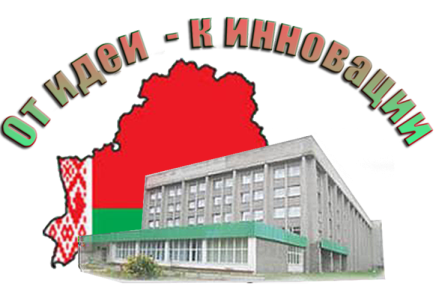 26 апреля 2018 года`МозырьМГПУ им. и. П. Шамякина2018ВУЗЫ-соорганизаторы юбилейной XХV Международной студенческой научно-практической конференции «От идеи – к инновации»:Арзамасский филиал ННГУ имени Н. И. Лобачевского, ФГБОУ ВО «Оренбургский государственный педагогический университет», ФГБОУ ВО «Глазовский педагогический институт имени В. Г. Короленко»Порядок работыюбилейной XXV Международной студенческой научно-практической конференции«От идеи – к инновации»26 апреля 2018 года		РЕГЛАМЕНТ работы конференцииДоклад на пленарном заседании		до 15 мин.Доклад на секции				до 10 мин.Пленарное заседание26 апреля 2018 г. в 1100 (ауд. 211)приветсТвие участниковВАЛЕТОВ Валентин Васильевич, ректор университета, доктор биологических наук, профессор, заслуженный работник образования Республики БеларусьНАВНЫКО Валерий Николаевич, проректор по научной работе, кандидат физико-математических наук, доцентПЛЕНАРНЫЕ ДОКЛАДЫКОВАЛЕВА ЕЛЕНА ВАЛЕРЬЕВНА, председатель студенческого научного общества, кандидат филологических наук, доцент «ОТ ИДЕИ – К ИННОВАЦИИ: достижения и перспективы»ШУР ВАСИЛИЙ ВАСИЛЬЕВИЧ, доктор филологических наук, профессор УРБАНАНІМІЯ МАЗЫРА Ў ЧАСЕ І ПРАСТОРЫГорскАЯ ИринА АлександровнА, кандидат педагогических наук, преподаватель английского языка высшей квалификационной категории Исследовательская деятельность как основа формирования профессиональной подготовки будущего учителя иностранного языка“ДИАЛОГ С ВЛАДИМИРОМ ВЫСОЦКИМ”: литературно-музыкальная композиция. Руководитель – Судибор Ирина Леонидовна, старший преподаватель СЕКЦИЯ 1.  ТЕОРИЯ, МЕТОДИКА И ПРАКТИКА ДОШКОЛЬНОГО 
И НАЧАЛЬНОГО ОБРАЗОВАНИЯ26 апреля 2018 года, 14.00, ауд. 357, корп.2Председатель: Солохов Алексей Васильевич, канд. филол. наук, доцентСекретарь: Бреус Н. Г.Абдреева Э. Р. (ОГПУ, г. Оренбург) ВОСПИТАНИЕ ИНТЕРЕСА К ТЕАТРАЛИЗОВАННОЙ ДЕЯТЕЛЬНОСТИ У ДЕТЕЙ МЛАДШЕГО ДОШКОЛЬНОГО ВОЗРАСТААбдреева Э. Р. (ОГПУ, г. Оренбург) ВОСПИТАНИЕ ИНТЕРЕСА К ТЕАТРАЛИЗОВАННОЙ ДЕЯТЕЛЬНОСТИ У ДЕТЕЙ МЛАДШЕГО ДОШКОЛЬНОГО ВОЗРАСТААблеева Л. Р. (ОГПУ, г. Оренбург) РОЛЬ ГРУППОВОЙ РАБОТЫ НА УРОКАХ МАТЕМАТИКИ В НАЧАЛЬНОЙ ШКОЛЕ ПРИ ФОРМИРОВАНИИ КОММУНИКАТИВНЫХ УНИВЕРСАЛЬНЫХ УЧЕБНЫХ ДЕЙСТВИЙАбракова М., Фимина О. (АФ ННГУ им. Н.И. Лобачевского, г. Арзамас) ОСОБЕННОСТИ ОБУЧЕНИЯ ЛЕВОРУКИХ ДЕТЕЙ ПИСЬМУ НА УРОКАХ РУССКОГО ЯЗЫКА В НАЧАЛЬНОЙ ШКОЛЕ Агапова А. С. (АФ ННГУ им. Н.И. Лобачевского, г. Арзамас) Формирование у младших школьников интереса к чтению во внеурочной деятельности Алексеева Т. Г. (ОГПУ, г. Оренбург) Развитие творческих способностей младших школьников в изобразительной деятельностиАлиева У. Б. (ОГПУ, г. Оренбург) ЭТАПЫ ФОРМИРОВАНИЯ ПРЕДСТАВЛЕНИЙ О ДИКИХ ЖИВОТНЫХ У ДЕТЕЙ СТАРШЕГО ДОШКОЛЬНОГО ВОЗРАСТААндреева Е. С. (ОГПУ, г. Оренбург) ЗНАКОМСТВО С МЕТОДОМ РАССУЖДЕНИЯ ПРИ РЕШЕНИИ ЛОГИЧЕСКИХ ЗАДАЧ В НАЧАЛЬНОЙ ШКОЛЕАндреева Т. А. (УО БГПУ им. М. Танка, г. Минск) ИЗУЧЕНИЕ СФОРМИРОВАННОСТИ ЭКОЛОГИЧЕСКОЙ КУЛЬТУРЫ МЛАДШИХ ШКОЛЬНИКОВАндронович Е. В. (УО БрГУ им. А. С. Пушкина, г. Брест) ОСОБЕННОСТИ ЭКОЛОГИЧЕСКОГО ОБРАЗОВАНИЯ ДЕТЕЙ СРЕДНЕГО ДОШКОЛЬНОГО ВОЗРАСТА В ПРОЦЕССЕ ПОЗНАВАТЕЛЬНОЙ ПРАКТИЧЕСКОЙ ДЕЯТЕЛЬНОСТИАфанасьева О. М. (ГГПИ им. В. Г. Короленко, г. Глазов) ОПЫТЫ КАК СРЕДСТВО РАЗВИТИЯ ПРЕДСТАВЛЕНИЙ ОБ ОБЪЕКТАХ НЕЖИВОЙ ПРИРОДЫ ДЕТЕЙ СТАРШЕГО ДОШКОЛЬНОГО ВОЗРАСТАБаднина Ф. А. (ОГПУ, г. Оренбург) ИСПОЛЬЗОВАНИЕ МЕТОДА МОДЕЛИРОВАНИЯ В ПРОЦЕССЕ ОБУЧЕНИЯ РЕШЕНИЮ ЗАДАЧ В НАЧАЛЬНОЙ ШКОЛЕБаженова Д. А. (ГГПИ им. В. Г. Короленко, г. Глазов) ОБУЧЕНИЕ ДЕТЕЙ РАССКАЗЫВАНИЮ ИЗ КОЛЛЕКТИВНОГО ОПЫТА В ПРОЦЕССЕ ОЗНАКОМЛЕНИЯ С ПРОФЕССИЯМИБазылбекова А. А. (ОГПУ, г. Оренбург) К ВОПРОСУ ОБ ОРГАНИЗАЦИИ СЮЖЕТНО-РОЛЕВЫХ ИГР В ДЕТСКОМ САДУБалакирева Е. В. (ГГПИ им. В. Г. Короленко, г. Глазов) Формирование системы представлений детей старшего дошкольного возраста о туризме в непосредственно образовательной деятельностиБарабанщикова Т. Н. (ОГПУ, г. Оренбург) РАЗВИТИЕ ТВОРЧЕСКИХ СПОСОБНОСТЕЙ У ДЕТЕЙ СТАРШЕГО ДОШКОЛЬНОГО ВОЗРАСТА В ПРОЦЕССЕ ИЗОБРАЗИТЕЛЬНОЙ ДЕЯТЕЛЬНОСТИБарышева Т. Н. (ОГПУ, г. Оренбург) ИСПОЛЬЗОВАНИЕ СЮЖЕТНО-РОЛЕВЫХ ИГР В ПРОЦЕССЕ ФОРМИРОВАНИЯ ПРЕДСТАВЛЕНИЙ О КОСМОСЕ И КОСМИЧЕСКИХ ЯВЛЕНИЯХ У ДЕТЕЙ СТАРШЕГО ДОШКОЛЬНОГО ВОЗРАСТА Бездомникова Н. П. (ГГПИ им. Короленко, г. Глазов) МАЛЫЕ ФОЛЬКЛОРНЫЕ ФОРМЫ КАК СРЕДСТВО ОБОГАЩЕНИЯ СЛОВАРЯ ДЕТЕЙ МЛАДШЕГО ДОШКОЛЬНОГО ВОЗРАСТА.Белая А. С. (Оршанский колледж ВГУ им. П. М. Машерова, г. Орша) РАЗВИТИЕ СЛОВЕСНО-ЛОГИЧЕСКОГО МЫШЛЕНИЯ У ДЕТЕЙ ДОШКОЛЬНОГО ВОЗРАСТАБереговая О. А. (ОГПУ, г. Оренбург) РАЗВИТИЕ СВЯЗНОЙ РЕЧИ СТАРШИХ ДОШКОЛЬНИКОВ В ПРОЦЕССЕ ОЗНАКОМЛЕНИЯ С РУССКОЙ НАРОДНОЙ СКАЗКОЙ О ЖИВОТНЫХ Билоус Я. Н. (ВГПУ им. М. Коцюбинского, Винница) ЛИДЕРСТВО В СТРУКТУРЕ СОЦИАЛЬНОЙ ОДАРЕННОСТИБорисова М. (АФ ННГУ им. Н. И. Лобачевского, г. Арзамас) ФОРМИРОВАНИЕ РИТМИКО-ИНТОНАЦИОННОЙ ВЫРАЗИТЕЛЬНОСТИ РЕЧИ МЛАДШИХ ШКОЛЬНИКОВ ПРИ ИСПОЛЬЗОВАНИИ СТИХОТВОРНОГО ТЕКСТА И МУЗЫКИБрыкина К. А. (УО МГПУ им. И. П. Шамякина, г. Мозырь) РАЗВИТИЕ ЛИЧНОСТИ РЕБЁНКА ДОШКОЛЬНОГО ВОЗРАСТАБукас В. В. (УО БГПУ им. М. Танка, г. Минск) ИЗУЧЕНИЕ ОСОБЕННОСТЕЙ УЧЕБНОЙ МОТИВАЦИИ ТРЕТЬЕКЛАССНИКОВБуланова Ю. В. (АФ ННГУ им. Н. И. Лобачевского, г. Арзамас) ОРФОГРАФИЧЕСКАЯ ЗОРКОСТЬ МЛАДШИХ ШКОЛЬНИКОВВакульчик К.А. (УО БрГУ им. А. С. Пушкина, г. Брест) ТВОРЧЕСКОЕ НАЧАЛО В РАБОТЕ ПЕДАГОГА В УЧРЕЖДЕНИИ ДОШКОЛЬНОГО ОБРАЗОВАНИЯВасилевская Е. В. (ГУО «Минский городской педагогический колледж», г. Минск) ДИФФЕРЕНЦИРОВАННЫЙ ПОДХОД В РАБОТЕ УЧРЕЖДЕНИЯ ДОШКОЛЬНОГО ОБРАЗОВАНИЯ ПО ПОВЫШЕНИЮ УРОВНЯ ПЕДАГОГИЧЕСКОЙ КУЛЬТУРЫ РОДИТЕЛЕЙВасиленко М.А. (ОГПУ, г. Оренбург) развитиЕ логического мышления детей старшего дошкольного возраста СРЕДСТВАМИ ЗАДАНИЙ ПОВЫШЕННОГО УРОВНЯВаславская В. Л. (АФ ННГУ им. Н. И. Лобачевского, г. Арзамас) СОПОСТАВИТЕЛЬНЫЙ АНАЛИЗ ПРИНЦИПОВ ОРФОГРАФИИВахрушева Ю. А. (ГГПИ им. В. Г. Короленко, г. Глазов) СЮЖЕТНО-ДИДАКТИЧЕСКАЯ ИГРА КАК СРЕДСТВО РАЗВИТИЯ ДИАЛОГИЧЕСКОЙ РЕЧИ ДЕТЕЙ СТАРШЕГО ДОШКОЛЬНОГО ВОЗРАСТАВеренцова Е. В. (Арзамасский филиал ННГУ им. Лобачевского, г. Арзамас) СФОРМИРОВАННОСТЬ ПРЕДПОСЫЛОК УНИВЕРСАЛЬНЫХ УЧЕБНЫХ ДЕЙСТВИЙ (УУД) У ДЕТЕЙ СТАРШЕГО ДОШКОЛЬНОГО ВОЗРАСТА ПОСРЕДСТВОМ СКАЗКОТЕРАПИИВоробьева Н. А. (ОГПУ, г. Оренбург) ФОРМИРОВАНИЕ ДУХОВНО-НРАВСТВЕННОЙ КУЛЬТУРЫ МЛАДШЕГО ШКОЛЬНИКА В ПРОЦЕССЕ ИЗУЧЕНИЯ ДЕКОРАТИВНО-ПРИКЛАДНОГО ИСКУССТВАВорончихина Е. Л. (ГГПИ им. В. Г. Короленко, г. Глазов) ОЗНАКОМЛЕНИЕ ДЕТЕЙ СТАРШЕГО ДОШКОЛЬНОГО ВОЗРАСТА С УДМУРТСКИМ ФОЛЬКЛОРОМ КАК СРЕДСТВО ПОВЫШЕНИЯ ИНТЕРЕСА К КУЛЬТУРЕ СВОЕГО НАРОДАВусык Т. Л. (ВГПУ им. М. Коцюбинского, г. Винница) ОРГАНИЗАЦИЯ МУЗЫКАЛЬНОЙ ДЕЯТЕЛЬНОСТИ ДОШКОЛЬНИКОВ СРЕДСТВАМИ МУЗЫКАЛЬНО-ПЕДАГОГИЧЕСКОЙ СИСТЕМЫ К. ОРФАГаврилович К. С. (УО БрГУ им. А. С. Пушкина, г. Брест) ЭКОЛОГИЧЕСКОЕ ВОСПИТАНИЕ ДЕТЕЙ ДОШКОЛЬНОГО ВОЗРАСТА: ТЕОРЕТИЧЕСКИЕ АСПЕКТЫГавронская Н. О. (ВГПУ им. М. Коцюбинского, Винница, Украина) МЕТОД ПРОЕКТОВ В ОБРАЗОВАТЕЛЬНОМ ПРОЦЕССЕ НАЧАЛЬНОЙ ШКОЛЫ: ОПЫТ КОНЦЕПТУАЛЬНОГО ОСМЫСЛЕНИЯ В РАЗРЕЗЕ ИДЕЙ В.А.СУХОМЛИНСКОГОГанич Е. А. (УО МГПУ им. И. П.Шамякина, Мозырь) МОДЕЛЬ ОРГАНИЗАЦИИ ЗДОРОВЬЕСБЕРЕЖЕНИЯ ДЕТЕЙ В УСЛОВИЯХ УЧРЕЖДЕНИЯ ДОШКОЛЬНОГО ОБРАЗОВАНИЯГильдибрант Т. А. (АФ ННГУ им. Н. И. Лобачевского, г. Арзамас) ИЗУЧЕНИЕ СКАЗОК А. С. ПУШКИНА В НАЧАЛЬНОЙ ШКОЛЕ КАК СРЕДСТВО ДУХОВНО-НРАВСТВЕННОГО РАЗВИТИЯ ДЕТЕЙГлаватских Т. М. (ГГПИ им. В. Г. Короленко, г. Глазов) ОБУЧЕНИЕ ДОШКОЛЬНИКОВ С ЗАДЕРЖКОЙ ПСИХИЧЕСКОГО РАЗВИТИЯ НАВЫКАМ ОРИЕНТИРОВКИ В ПРОСТРАНСТВЕ, ИСПОЛЬЗУЯ ТРЕНАЖЕРГолюк Р. Ш. (ВГПУ им. М. Коцюбинского, г. Винница) ПОДГОТОВКА БУДУЩИХ ВОСПИТАТЕЛЕЙ ДОУ К ВЗАИМОДЕЙСТВИЮ С СЕМЬЯМИ КАК ПЕДАГОГИЧЕСКАЯ ПРОБЛЕМАГончарова Т. М. (УО МГПУ им. И. П. Шамякина, г. Мозырь) МЕТОДИЧЕСКИЙ КАБИНЕТ КАК ИНФОРМАЦИОННО-РЕСУРСНЫЙ ЦЕНТР В УЧРЕЖДЕНИИ ДОШКОЛЬНОГО ОБРАЗОВАНИЯ. Горшкова Е. А. (УО МГПУ им. И. П. Шамякина, г. Мозырь) ВОСПИТАНИЕ НРАВСТВЕННОЙ КУЛЬТУРЫ ЛИЧНОСТИ У ДЕТЕЙ МЛАДШЕГО ШКОЛЬНОГО ВОЗРАСТАГрачева А. А. (ОГПУ, г. Оренбург) ЭКОЛОГИЧЕСКОЕ ОБРАЗОВАНИЕ ДЕТЕЙ МЛАДШЕГО ДОШКОЛЬНОГО ВОЗРАСТА В ПРОЦЕССЕ ОЗНАКОМЛЕНИЯ С ПРИРОДОЙ РОДНОГО КРАЯГрибова А. Н. (АФ ННГУ им. Н. И. Лобачевского, г. Арзамас) ОРФОГРАФИЧЕСКАЯ РАБОТА ПРИ ОБУЧЕНИИ ГРАМОТЕГумерова И. И. (ОГПУ, г. Оренбург) РОЛЬ ИГРЫ В ФОРМИРОВАНИИ ПРЕДСТАВЛЕНИЙ О ГЕОМЕТРИЧЕСКИХ ФОРМАХ У ДЕТЕЙ 5-го ГОДА ЖИЗНИГушляк Я. О. (УО МГПУ им. И. П. Шамякина, Мозырь) ИГРА И ЗАНЯТИЕ КАК ОСНОВНЫЕ ФОРМЫ ОРГАНИЗАЦИИ ОБРАЗОВАТЕЛЬНОГО ПРОЦЕССА В УЧРЕЖДЕНИИ ДОШКОЛЬНОГО ОБРАЗОВАНИЯДадацкая О. А. (УО МГПУ им. И. П. Шамякина, г. Мозырь) ПСИХОЛОГО-ПЕДАГОГИЧЕСКИЕ ПРОБЛЕМЫ СОВРЕМЕННОГО ОБРАЗОВАНИЯДемидова Ю. В. (УО МГПУ им. И. П. Шамякина, г. Мозырь) ПОВЫШЕНИЕ ИКТ-КОМПЕТЕНТНОСТИ ПЕДАГОГОВ 1 СТУПЕНИ ОБЩЕГО СРЕДНЕГО ОБРАЗОВАНИЯДжалилова К. С. (ОГПУ, г. Оренбург) АНАЛИЗ СОДЕРЖАНИЯ РАБОТЫ ПО ФОРМИРОВАНИЮ ЛИЧНОСТНЫХ УНИВЕРСАЛЬНЫХ УЧЕБНЫХ ДЕЙСТВИЙ ПО КУРСУ «ЛИТЕРАТУРНОЕ ЧТЕНИЕ»Дзюина О.Н. (ГГПИ им. В. Г. Короленко, г. Глазов) ПЕДАГОГИЧЕСКИЕ УСЛОВИЯ ИСПОЛЬЗОВАНИЯ МУЛЬТФИЛЬМОВ КАК СРЕДСТВА ФОРМИРОВАНИЯ ПРЕДСТАВЛЕНИЙ У ДЕТЕЙ СТАРШЕГО ДОШКОЛЬНОГО ВОЗРАСТА ФЕМИНИННЫХ КАЧЕСТВАХ ЛИЧНОСТИДмитриева Н. А. (ГГПИ им. В. Г. Короленко, г. Глазов) ИСПОЛЬЗОВАНИЕ ЭЛЕМЕНТОВ ДЫМКОВСКОЙ РОСПИСИ В ОБОГАЩЕНИИ ВЫРАЗИТЕЛЬНОГО ОБРАЗА В ДЕКОРАТИВНОЙ ЛЕПКЕ ДЕТЕЙ СТАРШЕГО ДОШКОЛЬНОГО ВОЗРАСТАДмитриева О. Л. (ГГПИ им. В. Г. Короленко, г. Глазов) НАБЛЮДЕНИЕ КАК МЕТОД ФОРМИРОВАНИЯ ПРЕДСТАВЛЕНИЙ У ДЕТЕЙ СТАРШЕГО ДОШКОЛЬНОГО ВОЗРАСТА О КОМНАТНЫХ РАСТЕНИЯХДоронина К. Д. (Оршанский колледж ВГУ им. П. М. Машерова, г. Орша) ИГРОВЫЕ ТЕХНОЛОГИИ В НАЧАЛЬНОЙ ШКОЛЕ Драпей А. И. (УО МГПУ им. И. П. Шамякина, г. Мозырь) СОЦИАЛЬНО-ПСИХОЛОГИЧЕСКАЯ АДАПТАЦИЯ ДЕТЕЙ К ДОШКОЛЬНОМУ УЧРЕЖДЕНИЮДьяченко П. О. (ОГПУ, г. Оренбург) РОЛЬ НАРОДНЫХ ПОДВИЖНЫХ ИГР КАК КУЛЬТУРА НАЦИОНАЛЬНЫХ ТРАДИЦИЙ НАРОДОВ ЮЖНОГО УРАЛА.Евжик Д. В. (УО МГПУ им. И. П. Шамякина, г. Мозырь) Сочинение чистоговорок как средство развития речи младших школьниковЕвтух А. Л. (УО БрГУ им. А. С. Пушкина, г. Брест) ПЕДАГОГИЧЕСКИЙ ПОТЕНЦИАЛ МУЗЫКАЛЬНОГО ФОЛЬКЛОРА КАК СРЕДСТВА РАЗВИТИЯ ДЕТСКОЙ КРЕАТИВНОСТИЕрмошина К. А. (ОГПУ, г. Оренбург) ПРЕЕМСТВЕННОСТЬ В ИЗУЧЕНИИ НАТУРАЛЬНЫХ ЧИСЕЛ В НАЧАЛЬНОЙ И ОСНОВНОЙ ШКОЛЕЖурбикова В. А. (УО МГПУ им. И. П. Шамякина, г. Мозырь) ПРОЕКТНАЯ ДЕЯТЕЛЬНОСТЬ КАК СРЕДСТВО ФОРМИРОВАНИЯ ЭКОЛОГИЧЕСКОЙ КУЛЬТУРЫ ДОШКОЛЬНИКОВЗавгородняя Т. В. (УО МГПУ им. И. П. Шамякина, г. Мозырь) РАЗВИТИЕ ПРЕДСТАВЛЕНИЙ О МНОГООБРАЗИИ ЖИВОТНЫХ У ДЕТЕЙ ДОШКОЛЬНОГО ВОЗРАСТАЗарубина Д. А., Кулакова Н. А. (АФ ННГУ им. Н. И. Лобачевского, г. Арзамас) ВНЕУРОЧНАЯ ДЕЯТЕЛЬНОСТЬ ПО РУССКОМУ ЯЗЫКУ В НАЧАЛЬНОЙ ШКОЛЕЗданевич А. А. (УО БрГУ им. А.С. Пушкина, г. Брест) ИСПОЛЬЗОВАНИЕ МЕТОДОВ И ПРИЕМОВ ТРИЗ В РАЗВИТИИ СВЯЗНОЙ РЕЧИ ДЕТЕЙ СРЕДНЕГО ДОШКОЛЬНОГО ВОЗРАСТАЗнавец В. П. (УА МДПУ імя І. П. Шамякіна, г. Мазыр) КОНКУРС ЯК ПРЫЁМ ПРАВЕРКІ ДАМАШНЯГА ЗАДАННЯ ПА ЛІТАРАТУРНЫМ ЧЫТАННІИваненко А. В. (УО МГПУ им. И. П. Шамякина, г. Мозырь) Словесно-дидактическая игра как средство развития речи у детей старшего дошкольного возрастаИгнатова К. В. (ОГПУ, г. Оренбург) ФОРМИРОВАНИЕ ПРЕДСТАВЛЕНИЙ О МАЛОЙ РОДИНЕ У ДЕТЕЙ 7-го ГОДА ЖИЗНИИгнатьева З. И. (ГГПИ им. В. Г. Короленко, г. Глазов) ИСПОЛЬЗОВАНИЕ ПЕЙЗАЖНЫХ КАРТИН КАК СРЕДСТВО ОБОГАЩЕНИЯ СЛОВАРЯ ДЕТЕЙ СТАРШЕГО ДОШКОЛЬНОГО ВОЗРАСТА ЭМОЦИОНАЛЬНО-ОЦЕНОЧНОЙ ЛЕКСИКОЙИсаева К. А. (АФ ННГУ им. Н. И. Лобачевского, г. Арзамас) ОСОБЕННОСТИ ОБУЧЕНИЯ ГРАМОТЕ ДЕТЕЙ НА УРОКАХ В НАЧАЛЬНОЙ ШКОЛЕ Кадяева Д. А., Ефремова Н. В. (АФ ННГУ им. Н. И. Лобачевского, г. Арзамас) ОРГАНИЗАЦИЯ ВНЕКЛАССНОЙ РАБОТЫ ПО РУССКОМУ ЯЗЫКУКадяева Д. А., Ефремова Н. В. (Арзамасский филиал ННГУ им. Н.И. Лобачевского, Арзамас) ОРГАНИЗАЦИЯ ВНЕКЛАССНОЙ РАБОТЫ ПО РУССКОМУ ЯЗЫКУКалоша О. В. (ОГПУ, г. Оренбург) СИНКВЕЙН НА УРОКАХ МАТЕМАТИКИ В НАЧАЛЬНОЙ ШКОЛЕКанакова И. В. (ОГПУ, г. Оренбург) РАЗВИТИЕ ПОЗНАВАТЕЛЬНЫХ УНИВЕРСАЛЬНЫХ УЧЕБНЫХ ДЕЙСТВИЙ ДЕТЕЙ ВОЗРАСТА СРЕДСТВАМИ ДИДАКТИЧЕСКОЙ ИГРЫ Капитан Т. В. (УО МГПУ им. И. П. Шамякина, Мозырь) СТИЛИ ОБЩЕНИЯ ВОСПИТАТЕЛЯ С ДЕТЬМИ СТАРШЕГО ДОШКОЛЬНОГО ВОЗРАСТАКапустина Е. Н. (УО МГПУ им. И. П. Шамякина, г. Мозырь) РАЗВИТИЕ РИТМИЧЕСКОГО ЧУВСТВА МЛАДШИХ ШКОЛЬНИКОВ ПРИ ИСПОЛЬЗОВАНИИ ИГРОВЫХ ЗАДАНИЙКвасовка А. Ю. (УО ГрГУ им. Я. Купалы, Гродно) ПЕДАГОГИЧЕСКИЙ БИЗНЕС-ПРОЕКТ «ШКОЛА ЛИДЕРА» ПО ФОРМИРОВАНИЮ ЛИДЕРСКИХ КАЧЕСТВ У ДЕТЕЙ СТАРШЕГО ДОШКОЛЬНОГО ВОЗРАСТАКиселевич Т. C., Евжик Д. В. (УО МГПУ им. И. П. Шамякина, г. Мозырь) ИЗУЧЕНИЕ ВЕЛИЧИН ЧЕРЕЗ ИХ СРАВНЕНИЕ В КУРСЕ МАТЕМАТИКИ НАЧАЛЬНОЙ ШКОЛЫКиселевич Т. С. (УО МГПУ им. И. П. Шамякина, г. Мозырь) КРАЕВЕДЧЕСКИЙ ПРИНЦИП В ИЗУЧЕНИИ ПРИРОДЫ РОДНОГО КРАЯКовалькова Н. А., Смирнова Л. М. (АФ ННГУ им. Н. И. Лобачевского, г. Арзамас) ОСОБЕННОСТИ ПРИМЕНЕНИЯ ПРОЕКТНОГО МЕТОДА НА УРОКАХ РУССКОГО ЯЗЫКА В НАЧАЛЬНОЙ ШКОЛЕКокина А. В. (ОГПУ, г. Оренбург) НАРОДНЫЕ ИГРЫ КАК СРЕДСТВО ФОРМИРОВАНИЯ ЭКОЛОГИЧЕСКИХ ПРЕДСТАВЛЕНИЙ У ДЕТЕЙ СТАРШЕГО ДОШКОЛЬНОГО ВОЗРАСТАКомиссарова Н. С. (Оршанский колледж ВГУ им. П. М. Машерова, г. Орша) Использование занимательного материала в развитии творческих способностей младших школьниковКондратюк Т. А. (ВДПУ им. М. Коцюбинского, г. Винница) ФОРМИРОВАНИЕ ЭКОЛОГИЧЕСКОЙ КОМПЕТЕНЦИИ МЛАДШИХ ШКОЛЬНИКОВ В ПРОЦЕССЕ ИЗУЧЕНИЯ ЕСТЕСТВОЗНАНИЯКорепанова И. С. (ГГПИ им. В. Г. Короленко, г. Глазов) НЕТРАДИЦИОННЫЕ ТЕХНИКИ РАБОТЫ С БУМАГОЙ НА УРОКАХ ТЕХНОЛОГИИ КАК СРЕДСТВО РАЗВИТИЯ ТВОРЧЕСКИХ СПОСОБНОСТЕЙ МЛАДШИХ ШКОЛЬНИКОВКорепанова О. Н. (ГГПИ им. В. Г. Короленко, г. Глазов) РАЗВИТИЕ ПОЗНАВАТЕЛЬНОГО ИНТЕРЕСА ДЕТЕЙ СТАРШЕГО ДОШКОЛЬНОГО ВОЗРАСТА В ПРОЦЕССЕ ТЕАТРАЛИЗОВАННОЙ ДЕЯТЕЛЬНОСТИКорнева С. С. (ОГПУ, г. Оренбург) НРАВСТВЕННО-ПАТРИОТИЧЕСКОЕ ВОСПИТАНИЕ ДЕТЕЙ СТАРШЕГО ДОШКОЛЬНОГО ВОЗРАСТА СРЕДСТВАМИ НАРОДНОГО ИСКУССТВАКоробейников А. В. (ОГПУ, г. Оренбург) ВОКАЛЬНОЕ ИСКУССТВО КАК СРЕДСТВО ЭСТЕТИЧЕСКОГО ВОСПИТАНИЯ ДЕТЕЙКостюченко А. А. (ГГПИ им. В. Г. Короленко, г. Глазов) ВЫЯВЛЕНИЕ УРОВНЯ ВОЗМОЖНОСТИ РУЧНОГО ТРУДА В ВОСПИТАНИИ СТРЕМЛЕНИЯ К ДОСТИЖЕНИЮ ЦЕЛИ У ДЕТЕЙ СТАРШЕГО ДОШКОЛЬНОГО ВОЗРАСТАКостюченко Н. К. (ОГПУ, г. Оренбург) ИСПОЛЬЗОВАНИЕ ПАЛЬЧИКОВОЙ ГИМНАСТИКИ КАК СРЕДСТВА РАЗВИТИЯ МЕЛКОЙ МОТОРИКИ РУК У ДЕТЕЙ МЛАДШЕГО ДОШКОЛЬНОГО ВОЗРАСТАКотянова А. А. (ОГПУ, г. Оренбург) ОБУЧЕНИЕ ОСНОВАМ ЧТЕНИЯ ДЕТЕЙ ПОДГОТОВИТЕЛЬНОЙ К ШКОЛЕ ГРУППЫ Коцюбка Р. В. (ВГПУ им. М. Коцюбинского, г. Винница, Украина) ВЫСОКИЙ УРОВЕНЬ РАЗВИТИЯ СОЦИАЛЬНОГО ИНТЕЛЛЕКТА ЛИЧНОСТИ КАК ПОКАЗАТЕЛЬ ОДАРЕННОСТИ Кошелева О. А. (АФ ННГУ им. Н. И. Лобачевского, г. Арзамас) ОБУЧЕНИЕ ДЕТЕЙ СТАРШЕГО ДОШКОЛЬНОГО ВОЗРАСТА РАЗНЫМ ТИПАМ ВЫСКАЗЫВАНИЙКравцова Е. В. (Оршанский колледж ВГУ им. П.М. Машерова, г. Орша) УСЛОВИЯ УСПЕШНОЙ РЕАЛИЗАЦИИ ИГРЫ В ДОУКраснова Е. А. (АФ ННГУ им. Н. И. Лобачевского, г. Арзамас) РАЗВИТИЕ КУЛЬТУРЫ РЕЧЕВОГО ОБЩЕНИЯ ДЕТЕЙ СТАРШЕГО ДОШКОЛЬНОГО ВОЗРАСТА В ИГРОВОЙ ФОРМЕКрутицкая Е. С. (УО МГПУ им. И. П. Шамякина, г. Мозырь) ГЕНДЕРНОЕ ВОСПИТАНИЕ ДЕТЕЙ ДОШКОЛЬНОГО ВОЗРАСТАКудабаева А. К. (ОГПУ, г. Оренбург) ЭКОЛОГИЧЕСКОЕ ОБРАЗОВАНИЕ ДЕТЕЙ СТАРШЕГО ДОШКОЛЬНОГО ВОЗРАСТА СРЕДСТВАМИ МОДЕЛИРОВАНИЯКухаренок Е. Ю. (ГУО Минский городской педагогический колледж», г. Минск) ОПЫТ ОРГАНИЗАЦИИ ПАТРИОТИЧЕСКОГО ВОСПИТАНИЯ В УЧРЕЖДЕНИЯХ ДОШКОЛЬНОГО ОБРАЗОВАНИЯ РЕСПУБЛИКИ БЕЛАРУСЬКуцко Ю. В. (УО БрГУ им. А. С. Пушкина, г. Брест) ТЕОРИЯ ФИЗИЧЕСКОГО ВОСПИТАНИЯ ДОШКОЛЬНИКОВЛадыгина Е. А. (ГГПИ им. В. Г. Короленко, г. Глазов) РАЗРАБОТКА ПРОЕКТА «МИР ПРОФЕССИЙ» С ДЕТЬМИ СТАРШЕГО ДОШКОЛЬНОГО ВОЗРАСТА КАК СРЕДСТВО ОБОГАЩЕНИЯ СЛОВАРЯ ДЕТЕЙ ОБЩЕСТВОВЕДЧЕСКОЙ ЛЕКСИКОЙЛебедева Н. И. (УО МГПУ им. И. П. Шамякина, г. Мозырь) ОБЕСПЕЧЕНИЕ БЕЗОПАСНЫХ И ЗДОРОВЬЕСБЕРЕГАЮЩИХ УСЛОВИЙ В УЧРЕЖДЕНИИ ДОШКОЛЬНОГО ОБРАЗОВАНИЯЛесько М. Ю. (УО МГПУ им. И. П. Шамякина, г. Мозырь) ФОРМИРОВАНИЕ СЧЁТНО-ВЫЧИСЛИТЕЛЬНЫХ НАВЫКОВ ДЕТЕЙ ДОШКОЛЬНОГО ВОЗРАСТАЛысенко Е. А., Ляскина Е. В. (АФ ННГУ им. Н. И. Лобачевского, г. Арзамас) СОВРЕМЕННАЯ СИСТЕМА ОБУЧЕНИЯ ПРАВОПИСАНИЮ В НАЧАЛЬНОЙ ШКОЛЕ И ЕЁ СОВЕРШЕНСТВОВАНИЕЛысманова В. Ю., Исаева О. В. (Оренбургский государственный педагогический университет, г. Оренбург) ФОРМИРОВАНИЕ КОММУНИКАТИВНЫХ УНИВЕРСАЛЬНЫХ УЧЕБНЫХ ДЕЙСТВИЙ МЛАДШИХ ШКОЛЬНИКОВ В ПРОЕКТНОЙ ДЕЯТЕЛЬНОСТИЛюлькина Н. П. (ОГПУ, г. Оренбург) ФОРМИРОВАНИЕ ПРЕДСТАВЛЕНИЙ О МНОГООБРАЗИИ МИРА ПРИРОДЫ У ДЕТЕЙ ДОШКОЛЬНОГО ВОЗРАСТА Макарова Ю. В. (АФ ННГУ им. Н. И. Лобачевского, г. Арзамас) УПРАЖНЕНИЯ С ФРАЗЕОЛОГИЗМАМИ КАК СРЕДСТВО РАЗВИТИЯ АНАЛИТИКО-СИНТЕТИЧЕСКИХ УМЕНИЙ МЛАДШИХ ШКОЛЬНИКОВ НА УРОКАХ РУССКОГО ЯЗЫКАМартинович А. А. (УО МГПУ им. И. П. Шамякина, г. Мозырь) ОРГАНИЗАЦИЯ ФИЗКУЛЬТУРНО-ОЗДОРОВИТЕЛЬНОЙ РАБОТЫ В УЧРЕЖДЕНИИ ДОШКОЛЬНОГО ОБРАЗОВАНИЯМарценюк О. Н. (ВГПУ им. М. Коцюбинского, Винница, Украина) ПРОБЛЕМЫ ОТНОШЕНИЯ РОДИТЕЛЕЙ К ПРОЯВЛЕНИЯМ ДЕТСКОЙ ОДАРЕННОСТИ  Мацибора М. В., Ситарская К. В. (ВГПУ им. М. Коцюбинского, Украина) ИСПОЛЬЗОВАНИЕ ОЗДОРОВИТЕЛЬНЫХ ТЕХНОЛОГИЙ С ДЕТЬМИ ДОШКОЛЬНОГО ВОЗРАСТА И МЛАДШИМИ ШКОЛЬНИКАМИМедун Л. С. (ВГПУ им. М. Коцюбинского, г. Винница) ОРГАНИЗАЦИЯ ХУДОЖЕСТВЕННОГО ТВОРЧЕСТВА ДЕТЕЙ В СИСТЕМЕ НЕПРЕРЫВНОГО ОБРАЗОВАНИЯМелешко П. Н. (ГУО «Минский городской педагогический колледж», г. Минск) ОБОГАЩЕНИЕ РЕЧЕВОГО СТРОЯ УЧАЩИХСЯ НАЧАЛЬНЫХ КЛАССОВМельник К. А. (ВГПУ им. М. Коцюбинского, г. Винница, Украина) ВОЗМОЖНОСТИ ПРЕПОДАВАНИЯ ОСНОВ ИНФОРМАТИКИ В ДОШКОЛЬНЫХ ОБРАЗОВАТЕЛЬНЫХ УЧРЕЖДЕНИЯХМельникова Т. Ю. (УО БГПУ им. М. Танка, г. Минск) ПРЕЕМСТВЕННОСТЬ ДОШКОЛЬНОГО УЧРЕЖДЕНИЯ И ШКОЛЫ ПОСРЕДСТВОМ МУЗЫКАЛЬНО-РАЗВИВАЮЩЕЙ СРЕДЫМерзлякова О. А. (ОГПУ, г. Оренбург) ПЕДАГОГИЧЕСКОЕ СОПРОВОЖДЕНИЕ ПРОЦЕССА РАЗВИТИЯ ТВОРЧЕСКОГО ВООБРАЖЕНИЯ И ИГРОВОЙ ДЕЯТЕЛЬНОСТИ У ДЕТЕЙ СТАРШЕГО ДОШКОЛЬНОГО ВОЗРАСТА Мишура Д. В. (УО МГПУ им. И. П.Шамякина, г. Мозырь) РАЗВИТИЕ ПОЗНАВАТЕЛЬНОЙ АКТИВНОСТИ МЛАДШИХ ШКОЛЬНИКОВ ПОСРЕДСТВОМ ДИДАКТИЧЕСКИХ ИГРМолькова Ю. Ю. (АФ ННГУ им. Н. И. Лобачевского, Арзамас) РАБОТА СО СЛОВАРНЫМИ СЛОВАМИ НА УРОКАХ РУССКОГО ЯЗЫКА В НАЧАЛЬНОЙ ШКОЛЕМорозова П. В. (УО РГПК, г. Речица) ЗНАЧЕНИЕ ЛОГИЧЕСКИХ ИГР В ОБУЧЕНИИ МЛАДШИХ ШКОЛЬНИКОВМунасипова А. И. (ОГПУ, г. Оренбург) ВОСПИТАНИЕ ЧУВСТВА ПАТРИОТИЗМА У ДЕТЕЙ МЛАДШЕГО ШКОЛЬНОГО ВОЗРАСТА  Нагурная Т. А. (УО БГПУ им. М. Танка, г. Минск) НРАВСТВЕННЫЕ ПРЕДСТАВЛЕНИЯ МЛАДШИХ ШКОЛЬНИКОВ И ПУТИ ИХ ФОРМИРОВАНИЯНадеждина Н. Н. (ГГПИ им. В.Г. Короленко, г. Глазов) ХУДОЖЕСТВЕННАЯ ЛИТЕРАТУРА КАК СРЕДСТВО ФОРМИРОВАНИЯ ПРЕДСТАВЛЕНИЙ ДЕТЕЙ СТАРШЕГО ДОШКОЛЬНОГО ВОЗРАСТА О ЗАЩИТНИКАХ ОТЕЧЕСТВАНадейкина Е. В. (ОГПУ, г. Оренбург) ВОСПИТАНИЕ ТРУДОЛЮБИЯ У ДЕТЕЙ СТАРШЕГО ДОШКОЛЬНОГО ВОЗРАСТАНазарова К. В. (УО МГПУ им. И. П. Шамякина, г. Мозырь) ИГРОВАЯ ДЕЯТЕЛЬНОСТЬ НА УРОКАХ «ЧЕЛОВЕК И МИР»Насибуллина А. С. (ГГПИ им. В. Г. Короленко, г. Глазов) ОБУЧЕНИЕ ДЕТЕЙ СТАРШЕГО ДОШКОЛЬНОГО ВОЗРАСТА ПОВЕСТВОВАТЕЛЬНЫМ РАССКАЗАМ С ИСПОЛЬЗОВАНИЕМ ПРОБЛЕМНЫХ СИТУАЦИЙНаумова О. С. (ОГПУ, г. Оренбург) ОБОГАЩЕНИЕ СЛОВАРЯ ДЕТЕЙ СРЕДНЕГО ДОШКОЛЬНОГО ВОЗРАСТА В ПРОЦЕССЕ РАССКАЗЫВАНИЯ ПО СЮЖЕТНОЙ КАРТИНКЕНевмержицкая С. И. (УО МГПУ им. И. П. Шамякина, г. Мозырь) ЛЕПКА КАК СРЕДСТВО ФОРМИРОВАНИЯ У ДЕТЕЙ ДОШКОЛЬНОГО ВОЗРАСТА ПРЕДСТАВЛЕНИЙ О ФОРМЕ ПРЕДМЕТОВ Несцяркова К. С. (Аршанскі каледж ВДУ імя П. М. Машэрава, г. Орша) ФАРМІРАВАННЕ МАЎЛЕНЧАЙ КУЛЬТУРЫ МАЛОДШЫХ ШКОЛЬНІКАЎ СРОДКАМІ БЕЛАРУСКАГА ФАЛЬКЛОРУНикитина Т. И. (ГГПИ им. В. Г. Короленко, г. Глазов) ФОРМИРОВАНИЕ ХУДОЖЕСТВЕННОГО ВОСПРИЯТИЯ ДЕТЕЙ СТАРШЕГО ДОШКОЛЬНОГО ВОЗРАСТА С ИСПОЛЬЗОВАНИЕМ НАТЮРМОРТАНиконорова Е. А. (ОГПУ, г. Оренбург) ИСПОЛЬЗОВАНИЕ КАРТ В.Я. ПРОППА ПРИ СОСТАВЛЕНИИ СКАЗОК С ДЕТЬМИ СТАРШЕГО ДОШКОЛЬНОГО ВОЗРАСТАПантелеева А. Е. (ОГПУ, г. Оренбург) ОСОБЕННОСТИ ИСПОЛЬЗОВАНИЯ ИСТОРИЧЕСКОГО МАТЕРИАЛА НА УРОКАХ РУССКОГО ЯЗЫКА В НАЧАЛЬНОЙ ШКОЛЕПахомова М. А. (ОГПУ, г. Оренбург) УРОК-ИССЛЕДОВАНИЕ КАК СОСТАВНАЯ ЧАСТЬ ФОРМИРОВАНИЯ ИССЛЕДОВАТЕЛЬСКИХ УМЕНИЙ МЛАДШИХ ШКОЛЬНИКОВ Петракова К. А. (Оршанский колледж ВГУ им. П. М. Машерова, г. Орша) Роль игры в процессе воспитания младших школьниковПетрова Е. Н. (ГГПИ им. В. Г. Короленко, г. Глазов) ПЕДАГОГИЧЕСКИЕ УСЛОВИЯ ВОСПИТАНИЯ САМОСТОЯТЕЛЬНОСТИ В ХОЗЯЙСТВЕННО-БЫТОВОМ ТРУДЕ У ДЕТЕЙ СТАРШЕГО ДОШКОЛЬНОГО ВОЗРАСТАПешкова Т. В. (ОГПУ, г. Оренбург) ФОРМИРОВАНИЕ ПРЕДСТАВЛЕНИЙ О МНОГООБРАЗИИ МИРА ПРИРОДЫ У ДЕТЕЙ СТАРШЕГО ДОШКОЛЬНОГО ВОЗРАСТА СРЕДСТВАМИ ИГРЫПолищук Н. И. (ОГПУ, г. Оренбург) ФОРМИРОВАНИЕ ПРЕДСТАВЛЕНИЙ О ПРОФЕССИОНАЛЬНОЙ ДЕЯТЕЛЬНОСТИ ВЗРОСЛЫХ У ДЕТЕЙ СТАРШЕГО ДОШКОЛЬНОГО ВОЗРАСТАПолуян Д. А. (УО МГПУ им. И. П. Шамякина, г. Мозырь) ФОРМИРОВАНИЕ НРАВСТВЕННЫХ ЧУВСТВ У ДЕТЕЙ СТАРШЕГО ДОШКОЛЬНОГО ВОЗРАСТАПопова Е. В. (ОГПУ, г. Оренбург) ПЕДАГОГИЧЕСКИЕ АСПЕКТЫ ФОРМИРОВАНИЯ ВРЕМЕННЫХ ПРЕДСТАВЛЕНИЙ У ДЕТЕЙ СТАРШЕГО ДОШКОЛЬНОГО ВОЗРАСТА Попова М. А. (ГГПИ им. В. Г. Короленко, г. Глазов) СКАЗКА КАК СРЕДСТВО РАЗВИТИЯ ТВОРЧЕСКОГО ВООБРАЖЕНИЯ МЛАДШИХ ШКОЛЬНИКОВПрестрельская Л. В. (ОГПУ, г. Оренбург) Структура творческих способностей младших школьников Пролыгина Н. В. (ГУО БГПУ им. М.Танка, г. Минск) РАЗРАБОТКА ЭТНОПЕДАГОГИЧЕСКИХ ТЕХНОЛОГИЙ В СИСТЕМЕ ДОШКОЛЬНОГО ОБРАЗОВАНИЯ КАК НАУЧНАЯ ПРОБЛЕМАПрохорова О. С. (ГГПИ им. В. Г. Короленко, г. Глазов) ФОНЕТИЧЕСКИЙ РАЗБОР КАК СРЕДСТВО РАЗВИТИЯ ЛИНГВИСТИЧЕСКИХ ЗНАНИЙ И УМЕНИЙ У МЛАДШИХ ШКОЛЬНИКОВРепникова Н. А. (ОГПУ, г. Оренбург) РАЗВИТИЕ ТВОРЧЕСКОГО ВООБРАЖЕНИЯ У ДЕТЕЙ СТАРШЕГО ДОШКОЛЬНОГО ВОЗРАСТА СРЕДСТВАМИ ИЗОБРАЗИТЕЛЬНОЙ ДЕЯТЕЛЬНОСТИРешетникова Д. А.  (ОГПУ, г. Оренбург) О РАЗВИТИИ ТВОРЧЕСКИХ СПОСОБНОСТЕЙ У ДЕТЕЙ СТАРШЕГО ДОШКОЛЬНОГО ВОЗРАСТАРослова О. М. (АФ ННГУ им. Н. И. Лобачевского, Арзамас) РОЛЬ ИГРЫ В РАЗВИТИИ КОММУНИКАТИВНЫХ СПОСОБНОСТЕЙ ДЕТЕЙ СТАРШЕГО ДОШКОЛЬНОГО ВОЗРАСТАСавина В. Ю. (ОГПУ, г. Оренбург) ПРЕЕМСТВЕННОСТЬ В ИЗУЧЕНИИ УРАВНЕНИЙ В НАЧАЛЬНОЙ И ОСНОВНОЙ ШКОЛЕ.Саитова А. А. (УО МГПУ им. И. П.Шамякина, г. Мозырь) ВОСПИТАНИЕ ЦЕЛЕУСТРЕМЛЕННОСТИ ДЕТЕЙ СТАРШЕГО ДОШКОЛЬНОГО ВОЗРАСТА В ПРОЦЕССЕ РУЧНОГО ТРУДАСамородова В. П. (ОГПУ, г. Оренбург) РАЗВИТИЕ ЧУВСТВА РИТМА У ДЕТЕЙ СТАРШЕГО ДОШКОЛЬНОГО ВОЗРАСТА В ПОВСЕДНЕВНОЙ ЖИЗНИ ДОУСанатова А. А. (ОГПУ, г. Оренбург) ОСОБЕННОСТИ ОБУЧЕНИЯ МАТЕМАТИКЕ В МАЛОКОМПЛЕКТНОЙ ШКОЛЕСанкович Е. В. (УО МГПУ им. И. П. Шамякина, г. Мозырь) ИСПОЛЬЗОВАНИЕ ИНФОРМАЦИОННО-КОММУНИКАЦИОННЫХ ТЕХНОЛОГИЙ В РАБОТЕ С ДЕТЬМИ ДОШКОЛЬНОГО ВОЗРАСТАСеменова В. А. (ГГПИ им. В. Г. Короленко, г. Глазов) РАЗВИТИЕ ТВОРЧЕСКИХ СПОСОБНОСТЕЙ МЛАДШИХ ШКОЛЬНИКОВ СРЕДСТВАМИ УЧЕБНОГО ПРЕДМЕТА «РУССКИЙ ЯЗЫК»Семенюк М. Ю. (ВГПУ им. М. Коцюбинского, Винница, Украина) ЭМОЦИОГЕННОСТЬ КАК ХАРАКТЕРИСТИКА ВОСПИТАТЕЛЬНЫХ СИТУАЦИЙСемышева А. А. (ГГПИ им. В. Г. Короленко, г. Глазов) НАБЛЮДЕНИЕ КАК МЕТОД ОБОГАЩЕНИЯ СЛОВАРЯ ДЕТЕЙ МЛАДШЕГО ДОШКОЛЬНОГО ВОЗРАСТА ПРИРОДОВЕДЧЕСКОЙ ЛЕКСИКОЙСкоробагач А. В. (ВГПУ им. М. Коцюбинского, Винница, Украина) УДОВЛЕТВОРЕНИЕ ОСОБЫХ ОБРАЗОВАТЕЛЬНЫХ ПОТРЕБНОСТЕЙ ОДАРЕННЫХ ДЕТЕЙ КАК НАПРАВЛЕНИЕ ПЕДАГОГИЧЕСКОЙ ДЕЯТЕЛЬНОСТИСологубова Е. В. (ОГПУ, г. Оренбург) ОБУЧЕНИЕ ДЕТЕЙ СТАРШЕГО ДОШКОЛЬНОГО ВОЗРАСТА СОСТАВЛЕНИЮ РАССКАЗАСтоянова Е. С. (Оршанский колледж ВГУ им. П. М. Машерова, г. Орша) ИСПОЛЬЗОВАНИЕ ВИРТУАЛЬНЫХ РЕАЛЬНОСТЕЙ В ОБУЧЕНИИ МЛАДШИХ ШКОЛЬНИКОВСтрахова Е. А. (АФ ННГУ им. Н.И. Лобачевского, г. Арзамас) Об использовании метода моделирования в ПРОЦЕССЕ ФОРМИРОВАНИЯ у младших школьников умений решать задачиСтрелкова Л. А. (ГГПИ им. В. Г. Короленко, Глазов) ПО СТРУНАМ НАЦИОНАЛЬНОЙ КУЛЬТУРЫСтрижак О. С. (УО МГПУ им. И. П. Шамякина, г. Мозырь) РОЛЬ ВОСПИТАТЕЛЯ В ОРГАНИЗАЦИИ ХУДОЖЕСТВЕННО-ТВОРЧЕСКОЙ ДЕЯТЕЛЬНОСТИ ДОШКОЛЬНИКОВСуворова Н. Н. (ГГПИ им. В. Г. Короленко, г. Глазов) ФОРМИРОВАНИЕ ПРЕДСТАВЛЕНИЙ СТАРШИХ ДОШКОЛЬНИКОВ О СЕЗОННЫХ ИЗМЕНЕНИЯХ В ПРИРОДЕ НА ЭКОЛОГИЧЕСКОЙ ТРОПЕСуханова Е. В. (ГГПИ им. В. Г. Короленко, г. Глазов) ОБУЧЕНИЕ УДМУРТСКОМУ ЯЗЫКУ РУССКОЯЗЫЧНЫХ ДЕТЕЙСыч О. (ВГПУ им. М. Коцюбинского, г. Винница) СКАЗКА КАК СРЕДСТВО ВОСПИТАНИЯ ДЕТЕЙ В ПЕДАГОГИЧЕСКОМ НАСЛЕДИИ В.СУХОМЛИНСКОГОТапиньш К. В. (ОГПУ, г. Оренбург) ВНЕУРОЧНАЯ ДЕЯТЕЛЬНОСТИ ПО МАТЕМАТИКЕ КАК СРЕДСТВО РАЗВИТИЯ ПОЗНАВАТЕЛЬНОГО ИНТЕРЕСА МЛАДШИХ ШКОЛЬНИКОВ Тишковская Д. С. (АФ ННГУ им. Н.И. Лобачевского, г. Арзамас) ОБУЧЕНИЕ ДЕТЕЙ СТАРШЕГО ДОШКОЛЬНОГО ВОЗРАСТА РАЗНЫМ ТИПАМ ВЫСКАЗЫВАНИЙТищенко Н. А. (ОГПУ, г. Оренбург) ЭКОЛОГИЧЕСКОЕ ОБРАЗОВАНИЕ ДЕТЕЙ СТАРШЕГО ДОШКОЛЬНОГО ВОЗРАСТА В ПРОЦЕССЕ ИГРЫТлеумагамбетова М. М. (ОГПУ, г. Оренбург) РАЗВИТИЕ ИССЛЕДОВАТЕЛЬСКИХ УМЕНИЙ МЛАДШИХ ШКОЛЬНИКОВ НА УРОКАХ МАТЕМАТИКИТурсунбаева В. В., Исаева О. В. (ОГПУ, г. Оренбург) ОБОГАЩЕНИЕ РЕЧИ МЛАДШИХ ШКОЛЬНИКОВ НА УРОКАХ РУССКОГО ЯЗЫКА В ПРОЦЕССЕ ИЗУЧЕНИЯ АНТОНИМОВФилиппович Я. Ю. (УО МГПУ им. И. П. Шамякина, г. Мозырь) ИГРУШКА КАК КОМПОНЕНТ ПРЕДМЕТНО-РАЗВИВАЮЩЕЙ СРЕДЫ В УЧРЕЖДЕНИИ ДОШКОЛЬНОГО ОБРАЗОВАНИЯХарытонава В. В. (УА МДПУ імя І. П. Шамякіна, г. Мазыр) АСАЦЫЯТЫЎНАЕ ЗАПАМІНАННЕ СЛОЎНІКАВЫХ СЛОЎ НА ЎРОКАХ БЕЛАРУСКАЙ МОВЫХвисевич Ю. А. (УО БрГУ им. А. С. Пушкина, г. Брест) ИМПЛИЦИТНАЯ МОДЕЛЬ ЛИЧНОСТИ УСПЕШНОГО ОБУЧАЮЩЕГОСЯ У ПЕДАГОГОВ НАЧАЛЬНЫХ КЛАССОВЦыбулич Г. Н. (УО МГПУ им. И. П. Шамякина, г. Мозырь) ПРОБЛЕМА ПОДГОТОВКИ БУДУЩЕГО ПЕДАГОГА В УСЛОВИЯХ ТЕХНОЛОГИЗАЦИИ И ИНФОРМАЦИЗАЦИИЦыганий Ю. С. (ОГПУ, г. Оренбург) ФОРМИРОВАНИЕ ЭСТЕТИЧЕСКИХ ПРЕДСТАВЛЕНИЙ ДЕТЕЙ СРЕДНЕГО ДОШКОЛЬНОГО ВОЗРАСТА В ХУДОЖЕСТВЕННО-ЭСТЕТИЧЕСКОЙ ДЕЯТЕЛЬНОСТИЦыганкова Е. В. (ОГПУ, г. Оренбург) ОРГАНИЗАЦИЯ УЧЕБНОЙ ДЕЯТЕЛЬНОСТИ МЛАДШИХ ШКОЛЬНИКОВ, НАПРАВЛЕННАЯ НА ПОДГОТОВКУ К ФОРМИРОВАНИЮ ПОНЯТИЯ «ФУНКЦИЯ»Чадюк Ю. А. (УО МГПУ им. И. П. Шамякина, г. Мозырь) ИСПОЛЬЗОВАНИЕ МЕТОДИК ПО ФОРМИРОВНИЮ РАЗВИТИЯ СВЯЗНОЙ РЕЧИ У ДЕТЕЙ ДОШКОЛЬНОГО ВОЗРАСТАЧадюк Ю. А. (УО МГПУ им. И. П. Шамякина, г. Мозырь) ТЕАТРАЛЬНО-ИГРОВАЯ ДЕЯТЕЛЬНОСТЬ КАК СРЕДСТВО РАЗВИТИЯ СВЯЗНОЙ РЕЧИ ДЕТЕЙ ДОШКОЛЬНОГО ВОЗРАСТАЧерногорова Е. А. (Оршанский колледж ВГУ им. П. М. Машерова) ФОРМЫ МУЗЫКАЛЬНОЙ ДЕЯТЕЛЬНОСТИ КАК СРЕДСТВА ЭСТЕТИЧЕСКОГО ВОСПИТАНИЯ МЛАДШИХ ШКОЛЬНИКОВЧикризова Н. А. (ОГПУ, г. Оренбург) ЭКОЛОГИЧЕСКОЕ ОБРАЗОВАНИЕ ДЕТЕЙ СТАРШЕГО ДОШКОЛЬНОГО ВОЗРАСТА В ПРОЦЕССЕ ПРОЕКТНОЙ ДЕЯТЕЛЬНОСТИЧиркова Л. В. (ГГПИ им. В.Г. Короленко, г. Глазов) использование моделей как средства формирования представлений детей старшего дошкольного возраста о признаках живого в природе Чиркова Т. А. (ГГПИ им. В. Г. Короленко, г. Глазов) ИСПОЛЬЗОВАНИЕ ПОДВИЖНЫХ ИГР В СОВЕРШЕНСТВОВАНИИ НАВЫКОВ МЕТАНИЯ ДЕТЕЙ СТАРШЕГО ДОШКОЛЬНОГО ВОЗРАСТАШевчук Н. В. (УО БрГУ им. А. С. Пушкина, г. Брест) ЗАДАЧИ, СРЕДСТВА И УСЛОВИЯ ЭСТЕТИЧЕСКОГО ОБРАЗОВАНИЯШелестюкович Д. С. (УО МГПУ им. И. П. Шамякина, г. Мозырь) ИСПОЛЬЗОВАНИЕ СОВРЕМЕННЫХ ИНФОРМАЦИОННЫХ ТЕХНОЛОГИЙ НА ЗАНЯТИЯХ ТУРИСТСКО-КРАЕВЕДЧЕСКОГО ПРОФИЛЯШереметьева Е. И. (ОГПУ, г. Оренбург) РАЗВИТИЕ МАТЕМАТИЧЕСКОГО МЫШЛЕНИЯ МЛАДШИХ ШКОЛЬНИКОВ В ПРОЦЕССЕ ВНЕУРОЧНОЙ ДЕЯТЕЛЬНОСТИ ПО МАТЕМАТИКЕШматкова С. В. (ОГПУ, г. Оренбург) ЭКОЛОГИЧЕСКОЕ ОБРАЗОВАНИЕ ДЕТЕЙ СТАРШЕГО ДОШКОЛЬНОГО ВОЗРАСТА В ПРОЦЕССЕ ЭКСПЕРИМЕНТИРОВАНИЯШпудейко М. А. (УО МГПУ им. И. П. Шамякина, г. Мозырь) ПРЕЕМСТВЕННОСТЬ ДОШКОЛЬНОГО И НАЧАЛЬНОГО ОБРАЗОВАНИЯ КАК УСЛОВИЕ ФОРМИРОВАНИЯ ИССЛЕДОВАТЕЛЬСКОЙ КУЛЬТУРЫ МЛАДШИХ ШКОЛЬНИКОВШыманская Н. М. (УА МДПУ імя І. П. Шамякіна, г. Мазыр) НЕКАТОРЫЯ АСПЕКТЫ СЛОЎНІКАВАЙ ПРАЦЫ ПРЫ ВЫВУЧЭННІ ЧАСЦІН МОВЫЩур И. В. (УО МГПУ им. И. П. Шамякина, г. Мозырь) ЛОГИЧЕСКИЕ ЗАДАЧИ   ПРИ ПРОВЕДЕНИИ МИНУТОК ЧИСТОПИСАНИЯ Юнюшкіна С. Ю. (УА МДПУ імя І.П. Шамякіна, г. Мазыр) ЛІНГВАКУЛЬТУРАЛАГІЧНЫ ПАДЫХОД У РАЗВІЦЦІ БЕЛАРУСКАГА МАЎЛЕННЯ ДАШКОЛЬНІКАЎЮровских К. С. (ОГПУ, г. Оренбург) ОСОБЕННОСТИ МЕТОДИКИ ПРОВЕДЕНИЯ ФИЗКУЛЬТУРНЫХ ЗАНЯТИЙ С ДЕТЬМИ МЛАДШЕГО ДОШКОЛЬНОГО ВОЗРАСТАЯковлева О. И. (ГГПИ им. В. Г. Короленко, г. Глазов) СПЕЦИФИКА ОБУЧЕНИЯ ЭЛЕМЕНТАМ СИНХРОННОГО ПЛАВАНИЯ ДЕТЕЙ СТАРШЕГО ДОШКОЛЬНОГО ВОЗРАСТАЯрмолович М. С. (УО БрГУ им. А. С. Пушкина, г. Брест) ОСНОВЫ МЕТОДИКИ РАЗВИТИЯ РЕЧИ ДЕТЕЙ ДОШКОЛЬНОГО ВОЗРАСТАЯрошук Д. В. (УО БрГУ им. А. С. Пушкина, г. Брест) ВОСПИТАНИЕ ГУМАННОСТИ У ДЕТЕЙ ДОШКОЛЬНОГО ВОЗРАСТАЯскевич Е. М. (УО БГПУ им. М. Танка, г. Минск) ИЗУЧЕНИЕ ОСОБЕННОСТЕЙ САМООЦЕНКИ УЧАЩИХСЯ 3 КЛАССАЯцкевич А. Ю. (УО МГПУ им. И. П. Шамякина, г. Мозырь) НЕТРАДИЦИОННЫЕ ТЕХНИКИ ИЗОБРАЗИТЕЛЬНОЙ ДЕЯТЕЛЬНОСТИ ПРИ РЕАЛИЗАЦИИ ОБРАЗОВАТЕЛЬНОЙ ОБЛАСТИ «ИСКУССТВО»СЕКЦИЯ 2. ПРАКТИЧЕСКАЯ ПСИХОЛОГИЯ И ДЕФЕКТОЛОГИЯ26 апреля 2018 года, 14.00, ауд. 563, корп. 2Председатель:  Калач Лариса Александровна, канд. психол.наук, доцентСекретарь: Михайлова Е. Н.Асадчая А. А. (УО ГГУ им. Ф. Скорины, г. Гомель) ТВОРЧЕСКИЕ СПОСОБНОСТИ В КОНТЕКСТЕ ПСИХОЛОГИЧЕСКОЙ ГОТОВНОСТИ РЕБЕНКА К ШКОЛЕБабанова М. И. (УО БрГУ им. А. С. Пушкина, г. Брест) ИСПОЛЬЗОВАНИЕ ИЗОБРАЗИТЕЛЬНОЙ ДЕЯТЕЛЬНОСТИ В РАЗВИТИИ ИМПРЕССИВНОЙ РЕЧИ ДЕТЕЙ СТАРШЕГО ДОШКОЛЬНОГО ВОЗРАСТА С ОБЩИМ НЕДОРАЗВИТИЕМ РЕЧИБляшук Л. П. (УО БрГУ им. А. С. Пушкина, г. Брест) ИГРЫ-ДРАМАТИЗАЦИИ В РАЗВИТИИ ИНТОНАЦИОННОЙ ВЫРАЗИТЕЛЬНОСТИ РЕЧИ ДЕТЕЙ СТАРШЕГО ДОШКОЛЬНОГО ВОЗРАСТА С ОБЩИМ НЕДОРАЗВИТИЕМ РЕЧИБобренко И. В. (Институт специальной педагогики НАПН Украины, г. Киев) ПРОБЛЕМЫ ФОРМИРОВАНИЯ ПРОСТРАНСТВЕННО-ПРЕДМЕТНОГО КОМПОНЕНТА ОБРАЗОВАТЕЛЬНОЙ СРЕДЫ В ПРОЦЕССЕ РАЗВИТИЯ ПРОСТРАНСТВЕННОГО ОРИЕНТИРОВАНИЯ ДОШКОЛЬНИКОВ С НАРУШЕНИЯМИ ИНТЕЛЛЕКТАБорисова Е. В. (ГГПИ им. В.Г. Короленко, г. Глазов) АРТ-ТЕРАПИЯ КАК МЕТОД КОРРЕКЦИИ СТРАХОВ У МЛАДШИХ ШКОЛЬНИКОВВасюта М. (УО МГПУ им. И. П. Шамякина, г. Мозырь) ИЗУЧЕНИЕ СОЦИОМЕТРИЧЕСКОГО СТАТУСА В УЧЕБНОЙ ГРУППЕ СТУДЕНТОВ С РАЗНЫМ ТИПОМ ТЕМПЕРАМЕНТА Вереник Д.С. ТЕХНОЛОГИЯ ПО ПРЕОДОЛЕНИЮ СЦЕНИЧЕСКОГО ВОЛНЕНИЯ С УЧАЩИМИСЯ УЧРЕЖДЕНИЯ ОБРАЗОВАНИЯ «МОЗЫРСКИЙ ГОСУДАРСТВЕННЫЙ МУЗЫКАЛЬНЫЙ КОЛЛЕДЖ»Гавшина В. В. (ГГПИ им. В. Г. Короленко, г. Глазов) ОСОБЕННОСТИ ВЗАИМОДЕЙСТВИЯ УЧИТЕЛЯ-ДЕФЕКТОЛОГА С СЕМЬЕЙ ПЕРВОКЛАССНИКА С ЗАДЕРЖКОЙ ПСИХИЧЕСКОГО РАЗВИТИЯ В ЦЕЛЯХ УСПЕШНОЙ АДАПТАЦИИГайсёнок В. А. (УО ВГУ им. П. М. Машерова, г. Витебск) ВЗАИМОСВЯЗЬ СУБЪЕКТИВНОГО И ПРОФЕССИОНАЛЬНОГО БЛАГОПОЛУЧИЯ ЛИЧНОСТИ МУЖЧИН ЗРЕЛОГО ВОЗРАСТАГацко П. А. (УО БрГУ им. А. С. Пушкина, г. Брест) ПРОБЛЕМЫ ОВЛАДЕНИЯ ГРАММАТИЧЕСКИМ СТРОЕМ РЕЧИ ДЕТЬМИ СРЕДНЕГО ДОШКОЛЬНОГО ВОЗРАСТА С ОБЩИМ НЕДОРАЗВИТИЕМ РЕЧИГубанихина Е. В. (АФ ННГУ им. Н.И. Лобачевского, г. Арзамас) Влияние мотивационной литературы на современного человекаДовыденко О. В., Казатинская И. А. (УО МГМК, г. Мозырь) РОЛЬ ЭМОЦИОНАЛЬНОГО ИНТЕЛЛЕКТА В РАЗВИТИИ ПРОФЕССИОНАЛЬНЫХ КАЧЕСТВЖолуд Т. Н. (УО МГПУ им. И. П. Шамякина, Мозырь) ДИАГНОСТИКА ДЕВИАНТНОГО ПОВЕДЕНИЯ ПОДРОСТКОВЗахаренко А. В. (УО МГПУ им. И. П. Шамякина, Мозырь) ОСОБЕННОСТИ ЛЕКСИЧЕСКОГО ЗАПАСА ДЕТЕЙ СТАРШЕГО ДОШКОЛЬНОГО ВОЗРАСТА С ТЯЖЕЛЫМИ НАРУШЕНИЯМИ РЕЧИЗдановская В. В. (УО ГрГУ им. Я. Купалы, г. Гродно) АГРЕССИВНЫЕ ПРОЯВЛЕНИЯ СПОРТСМЕНОВ С РАЗНОЙ САМООЦЕНКОЙ ЛИЧНОСТИКамалова В. Г. (УО БГПУ им. М. Танка, г. Минск) ОБУЧЕНИЕ АЛЬТЕРНАТИВНОЙ КОММУНИКАЦИИ ДЕТЕЙ С ТЯЖЕЛЫМИ И МНОЖЕСТВЕННЫМИ НАРУШЕНИЯМИ ПРИ ПОМОЩИ ПИКТОГРАММКукса В. В. (УО МГПУ им. И. П. Шамякина, г. Мозырь) ОСОБЕННОСТИ ДИСГРАФИЧЕСКИХ ОШИБОК И ПОСТРОЕНИЯ КОРРЕКЦИОННОЙ РАБОТЫ С УЧАЩИМИСЯ МЛАДШЕГО ШКОЛЬНОГО ВОЗРАСТА Ларионов П. М. (УО БГПУ им. М. Танка, г. Минск) ПСИХОЛОГИЧЕСКИЕ АСПЕКТЫ ФОРМИРОВАНИЯ АРТЕРИАЛЬНОЙ ГИПЕРТЕНЗИИЛешкевич А. Г. (УО МГПУ им. И. П. Шамякина, Мозырь) ИЗУЧЕНИЕ СЛОВАРЯ ПРИЗНАКОВ ВОСПИТАННИКОВ С ОБЩИМ НЕДОРАЗВИТИЕМ РЕЧИЛукашев А. И. (УО ГГУ им. Ф. Скорины, г. Гомель) Депрессии и фобии приверженцев «металлической» музыки Матейчук Д. Э. (УО БрГУ им. А. С. Пушкина, г. Брест) ФОРМИРОВАНИЕ ПРОИЗВОЛЬНОСТИ ПСИХИЧЕСКИХ ПРОЦЕССОВ У МЛАДШИХ ШКОЛЬНИКОВНауменко И. А. (УО ГГУ им. Ф. Скорины, г. Гомель) ПСИХОЛОГИЧЕСКИЕ АСПЕКТЫ РАЗВИТИЯ СОЦИАЛЬНОЙ КОМПЕТЕНТНОСТИ ПОДРОСТКА Нестерчук Е. В.  (УО МГПУ им. И. П. Шамякина, г. Мозырь) Использование наглядных средств в коррекционной работе при дизартрииПанасюк Д. В. (УО БрГУ им. А. С. Пушкина, г. Брест) СТРЕСС И СТРЕССОУСТОЙЧИВОСТЬ В РАННЕМ ЮНОШЕСКОМ ВОЗРАСТЕПархоменко Т. С. (УО МГПУ им. И. П. Шамякина, г. Мозырь) ФОРМИРОВАНИЕ ПРАВИЛЬНОГО УПОТРЕБЛЕНИЯ В РЕЧИ ЧИСЛА СУЩЕСТВИТЕЛЬНЫХ КАК НАПРАВЛЕНИЕ КОРРЕКЦИОННО-РАЗВИВАЮЩЕЙ РАБОТЫ ПО ФОРМИРОВАНИЮ УМЕНИЙ СЛОВОИЗМЕНЕНИЯ У ДОШКОЛЬНИКОВ С ТЯЖЕЛЫМИ НАРУШЕНИЯМИ РЕЧИПатейчук А. С. (УО БрГУ им. А. С. Пушкина, г. Брест) МНЕМОТЕХНИКА В РАЗВИТИИ СВЯЗНОЙ РЕЧИ ДЕТЕЙ СТАРШЕГО ДОШКОЛЬНОГО ВОЗРАСТА С ОБЩИМ НЕДОРАЗВИТИЕМ РЕЧИСупрунчик Н. И. (УО МГПУ им. И. П. Шамякина, г. Мозырь) ОСОБЕННОСТИ РАЗВИТИЯ И ПУТИ ФОРМИРОВАНИЯ ГРАФОМОТОРНЫХ НАВЫКОВ У СТАРШИХ ДОШКОЛЬНИКОВ С ОБЩИМ НЕДОРАЗВИТИЕМ РЕЧИТенсина А. В. (ГГПИ им. В.Г. Короленко, г. Глазов) КОММЕНТИРОВАННОЕ РИСОВАНИЕ КАК СРЕДСТВО РАЗВИТИЯ СВЯЗНОЙ РЕЧИ МЛАДШИХ ШКОЛЬНИКОВ С ЗПРФролова Е. Ю. (УО МГПУ им. И. П. Шамякина, Мозырь) ИЗУЧЕНИЕ УМЕНИЙ СЛОВООБРАЗОВАНИЯ У ДЕТЕЙ ДОШКОЛЬНОГО ВОЗРАСТА С ОБЩИМ НЕДОРАЗВИТИЕМ РЕЧИТомчук М. В. (Винницкий государственный педагогический университет им. М. Коцюбинского) ОСОБЕННОСТИ ОРГАНИЗАЦИИ РАБОТЫ С ДЕТЬМИ С ПРОБЛЕМАМИ РАЗВИТИЯ ЗРЕНИЯ В УКРАИНЕСЕКЦИЯ 3. ПСИХОЛОГО-ПЕДАГОГИЧЕСКИЕ ПРОБЛЕМЫ ОБУЧЕНИЯ И ВОСПИТАНИЯ ШКОЛЬНИКОВ И СТУДЕНТОВ26 апреля 2018 года, 14.00, ауд. 313, корп. 1Председатель: Исмайлова Людмила Васильевна, канд. пед. наук, доцентСекретарь: Цалко Л.В.Александрович Л. В. (УО ВГУ им. П. М. Машерова, г. Витебск) ВЗАИМООТНОШЕНИЯ В КЛАССНОМ КОЛЛЕКТИВЕ: ДИАГНОСТИКА И АНАЛИЗБайкова Д. А. (ГГПИ им. В.Г. Короленко, г. Глазов) Жизненные и культурные ценности современного студенчества на примере студентов УдГУ и ГГПИБалацун А. В. (УО МГПУ им. И. П. Шамякина, г. Мозырь) КОМПЕТЕНТНОСТНЫЙ ПОДХОД В ПРОФЕССИОНАЛЬНОЙ ПОДГОТОВКЕ СПЕЦИАЛИСТАБэлуцел А. А. (УО РГПК, г. Речица) СОЦИАЛЬНО-ПСИХОЛОГИЧЕСКАЯ КОМПЕТЕНТНОСТЬ БУДУЩЕГО ПЕДАГОГА КАК ОСНОВА ЕГО ДАЛЬНЕЙШЕЙ ПРОФЕССИОНАЛЬНОЙ ДЕЯТЕЛЬНОСТИВоробьёва Е. Г. (УО ВГУ им. П. М. Машерова, г. Витебск) ГЕНДЕРНЫЙ АСПЕКТ ИЗУЧЕНИЯ УРОВНЯ АГРЕССИИ В ЮНОШЕСКОМ ВОЗРАСТЕГриневская Л. А. (УО МГПУ им. И. П. Шамякина, г. Мозырь) ДИДАКТИЧЕСКИЕ ОСОБЕННОСТИ ПРИМЕНЕНИЯ МУЛЬТИМЕДИЙНЫХ ПРЕЗЕНТАЦИЙ В ПРОЦЕССЕ ОБУЧЕНИЯГрищенко Т. Н. (УО МГПУ им. И.  П.  Шамякина, г. Мозырь) РАЗВИТИЕ И ФОРМИРОВАНИЕ ТВОРЧЕСКИХ СПОСОБНОСТЕЙ УЧАЩИХСЯ НА УРОКАХ ОБСЛУЖИВАЮЩЕГО ТРУДАДмитрук Ю. П. (ГГПИ им. В. Г. Короленко», г. Глазов) ИССЛЕДОВАНИЕ ВЗАИМОСВЯЗИ ЦЕННОСТНЫХ ОРИЕНТАЦИЙ С УРОВНЕМ ПРИТЯЗАНИЙ И МОТИВАЦИЕЙ ДОСТИЖЕНИЯ УСПЕХА (НА ПРИМЕРЕ ВОСПИТАННИКОВ ДЕТСКОГО ДОМА)Домостой А. А. (УО МГПУ им. И. П. Шамякина, г. Мозырь) Компьютерные игры в современном учебном процессеДубовец Е. А. (УО МГПУ им. И. П. Шамякина, г. Мозырь) ОРГАНИЗАЦИЯ САМОСТОЯТЕЛЬНОЙ РАБОТЫ ШКОЛЬНИКОВ НА УРОКАХ ТРУДОВОГО ОБУЧЕНИЯЖуро В. Н. (УО МГПУ им. И. П. Шамякина, Мозырь) ТВОРЧЕСКОЕ РАЗВИТИЕ УЧАЩИХСЯ В УСЛОВИЯХ ИНТЕГРИРОВАННОГО ОБУЧЕНИЯ НА УРОКАХ ОБСЛУЖИВАЮЩЕГО ТРУДАЗаставная В. А. (УО РГПК, г. Речица) ИСПОЛЬЗОВАНИЕ ПОЗНАВАТЕЛЬНЫХ СТРАТЕГИЙ КАК СРЕДСТВА ФОРМИРОВАНИЯ ПОЗНАВАТЕЛЬНОГО ОПЫТА УЧАЩИХСЯЗезетко В. О. (УО МГПУ им. И. П.Шамякина, г. Мозырь) НЕСТАНДАРТНЫЕ УРОКИ ТРУДОВОГО ОБУЧЕНИЯИванюк В. К. (УО БрГУ им. А. С. Пушкина, г. Брест) ХАРАКТЕРИСТИКА ТВОРЧЕСКИХ СПОСОБНОСТЕЙ УЧАЩИХСЯ ПЯТЫХ КЛАССОВИсаенко В. Б. (УО МГПУ им. И. П. Шамякина, г. Мозырь) УПРАВЛЕНИЕ КАЧЕСТВОМ ПЕДАГОГИЧЕСКОГО ОБЩЕНИЯ В СИСТЕМЕ ДОПОЛНИТЕЛЬНОГО ОБРАЗОВАНИЯ ДЕТЕЙ И МОЛОДЕЖИКадяева Д. А., Ефремова Н. В. (Арзамасский филиал ННГУ им. Н. И. Лобачевского, Арзамас) ОРГАНИЗАЦИЯ ВНЕКЛАССНОЙ РАБОТЫ ПО РУССКОМУ ЯЗЫКУКишкар В. В. (БГУ, г. Минск) КОМПЕТЕНТНОСТНО ОРИЕНТИРОВАННОЕ ОБУЧЕНИЕ МАТЕМАТИКЕ В СРЕДНЕЙ ОБЩЕОБРАЗОВТЕЛЬНОЙ ШКОЛЕКлименко А. Ф. (УО МГПУ им. И. П. Шамякина, г. Мозырь) ТЕОРЕТИЧЕСКИЕ ПОДХОДЫ К ПРОБЛЕМЕ ИННОВАЦИОННЫХ ПЕДАГОГИЧЕСКИХ ТЕХНОЛОГИЙ ПРИ ОБУЧЕНИИ В СРЕДНЕЙ ШКОЛЕКрючкова Н. А., Клочкова А. И. (АГПУ, г. Армавир) ВИДЕНИЕ СОВРЕМЕННОГО УРОКА ТЕХНОЛОГИИКовальчук Л. А. (ВГПУ им. М.Коцюбинского, Винница, Украина) ПЕДАГОГИЧЕСКИЕ УСЛОВИЯ РАЗВИТИЯ СОЦИАЛЬНЫХ СПОСОБНОСТЕЙ ДЕТЕЙКонаш О. В. (УО ГГУ им. Ф. Скорины, г. Гомель) ЦЕННОСТНО-СМЫСЛОВОЙ АСПЕКТ ПРОФЕССИОНАЛЬНОЙ ИДЕНТИФИКАЦИИ ВРАЧЕЙКорепанова А. П. (ГГПИ им. В. Г. Короленко, г. Глазов) РАННЯЯ ПРОФОРЕНТАЦИЯ ОБУЧАЮЩИХСЯ ПОСРЕДСТВОМ ИССЛЕДОВАТЕЛЬСКОЙ ДЕЯТЕЛЬНОСТИКорнеенко А. В. (УО МГПУ им. И. П. Шамякина, г. Мозырь) ФОРМИРОВАНИЕ ЦЕННОСТНЫХ ОРИЕНТАЦИЙ БУДУЩИХ ПЕДАГОГОВКошур Т. Ю. (УО ГрГУ им. Я. Купалы, г. Гродно) ИЗУЧЕНИЕ ПРЕДСТАВЛЕНИЙ О РОДИТЕЛЬСТВЕ У СОВРЕМЕННЫХ ЮНОШЕЙ И ДЕВУШЕККрысанова А. А. (УО МГПУ им. И. П. Шамякина, г. Мозырь) РОЛЬ НАРОДНОЙ ПЕДАГОГИКИ В ТВОРЧЕСКОМ РАЗВИТИИ УЧАЩИХСЯ НА УРОКАХ ОБСЛУЖИВАЮЩЕГО ТРУДАКупреенко Н. Н. (УО МГПУ им. И. П. Шамякина, г. Мозырь) ВОСПИТАНИЕ УЧАЩИХСЯ ПРИ ОБУЧЕНИИ МАТЕМАТИКЕ В ОБЩЕОБРАЗОВАТЕЛЬНОЙ ШКОЛЕКурило Д. И. (УО ГрГУ им. Я. Купалы, г. Гродно) ТРЕВОЖНОСТЬ ПОДРОСТКОВ С РАЗНОЙ САМООЦЕНКОЙ ЛИЧНОСТИЛазицкая Я. С. (УО МГПУ им. И. П. Шамякина, г. Мозырь) ОСОБЕННОСТИ ОБУЧЕНИЯ ВЗРОСЛЫХЛукашевич Ю. В. (УО ГрГУ им. Я.Купалы, г. Гродно) ПЕРЕЖИВАНИЕ СТРАХОВ СТУДЕНТАМИ С РАЗНОЙ САМООЦЕНКОЙ ЛИЧНОСТИЛуценко В. И. (Оршанский колледж ВГУ им. П. М. Машерова, Орша) РОЛЬ МЕТОДОВ ДИАЛОГИЧЕСКОГО ПРЕПОДАВАНИЯ МУЗЫКИ В ПОВЫШЕНИИ КАЧЕСТВА УРОКА Ляшенко И. А. (УО МГПУ им. И. П. Шамякина, г. Мозырь) «КОМПЕТЕНЦИЯ» И «КОМПЕТЕНТНОСТЬ» КАК ОСНОВНЫЕ КАТЕГОРИИ КОМПЕТЕНТНОСТНОГО ПОДХОДАМельченко А. В. (УО МГПУ им. И. П. Шамякина, г. Мозырь) ДИФФЕРЕНЦИРОВАННЫЙ ПОДХОД В ОБУЧЕНИИ ИНОСТРАННОМУ ЯЗЫКУМинчук С. Н. (УО МГПУ им. И. П. Шамякина, г. Мозырь) ПОЛИКУЛЬТУРНОЕ ВОСПИТАНИЕ ШКОЛЬНИКОВ В ПРОЦЕССЕ ИЗУЧЕНИЯ ИНОСТРАННОГО ЯЗЫКАПацук Е. (УО МГПУ им. И. П. Шамякина, г. Мозырь) ФОРМИРОВАНИЕ У СТАРШЕКЛАССНИКОВ ГОТОВНОСТИ К САМООБРАЗОВАНИЮПашко Н. В. (УО БрГУ им. А. С. Пушкина, г. Брест) Особенности общения подростков в виртуальном пространствеПетрова Ю. В. (ГУО «Средняя школа №4 г. Калинковичи», г. Калинковичи) ИССЛЕДОВАТЕЛЬСКАЯ ДЕЯТЕЛЬНОСТЬ УЧАЩИХСЯ В СОВРЕМЕННОЙ ШКОЛЕ Петрова Т. Н. (АФ ННГУ им. Н. И. Лобачевского, Арзамас) ИСПОЛЬЗОВАНИЕ ИНФОРМАЦИОННЫХ ТЕХНОЛОГИЙ НА УРОКАХ РУССКОГО ЯЗЫКА В НАЧАЛЬНЫХ КЛАССАХПоканевич В. И. (ОУ РГПК, г. Речица) СТРАТЕГИИ РАБОТЫ С ОДАРЁННЫМИ ДЕТЬМИ Потыканый Д. Ю. (УО МГПУ им. И. П. Шамякина, г. Мозырь) ПРИЁМЫ АКТИВИЗАЦИИ УЧЕБНО-ПОЗНАВАТЕЛЬНОЙ ДЕЯТЕЛЬНОСТИ УЧАЩИХСЯ НА УРОКАХ ТРУДОВОГО ОБУЧЕНИЯРогалевич Е. Г. (УО МГПУ им. И. П. Шамякина, г. Мозырь) ФОРМИРОВАНИЕ ИНТЕРЕСОВ И СКЛОННОСТЕЙ У ПОДРОСТКОВСтаростенко Д. В. (УО МГПУ им. И. П. Шамякина, г. Мозырь) ТРЕХКОМПОНЕНТНАЯ КЛАССИФИКАЦИЯ КОМПЕТЕНЦИЙ: ФУНКЦИОНАЛЬНЫЙ СОСТАВСтасилович Е. И. (УО МГПУ им. И. П. Шамякина, Мозырь) ПУТИ ВЗАИМОДЕЙСТВИЯ СЕМЬИ И ШКОЛЫ В ВОСПИТАНИИ ЛИЧНОСТИ УЧАЩИХСЯСтахова И. А. (ВДПУ им. М. Коцюбинского, Винница, Украина) экологическая сказка как средство формирования целостной картины мира шестилетокТушинская Д. В. (УО МГПУ им. И. П. Шамякина, г. Мозырь) ВЛИЯНИЕ СИСТЕМЫ ОЦЕНИВАНИЯ И КОНТРОЛЬНО-ОЦЕНОЧНОЙ ДЕЯТЕЛЬНОСТИ УЧИТЕЛЯ НА РАЗВИТИЕ ТВОРЧЕСКОГО ПОТЕНЦИАЛА УЧАЩИХСЯЧеркас М. А. (УО МГПУ им. И. П. Шамякина, г. Мозырь) НЕКОТОРЫЕ АСПЕКТЫ В РАЗВИТИИ ТЕХНИЧЕСКОГО ТВОРЧЕСТВА ШКОЛЬНИКОВШутая В. Н. (Оршанский колледж ВГУ им. П. М. Машерова, г. Орша) МОЛОДОЙ СПЕЦИАЛИСТ И СОВРЕМЕННЫЙ РЫНОК ТРУДАЯковлева А. П. (ГГПИ им. В.Г. Короленко, г. Глазов) Социокультурный портрет современной учительской семьи на примере учителей Рябовской средней общеобразовательной школыСЕКЦИЯ 4.  СОЦИАЛЬНАЯ ПЕДАГОГИКА И СОЦИАЛЬНАЯ РАБОТА26 апреля 2018 года, 14.00, ауд. 315Председатель: Журлова Ирина Владимировна, канд. пед. наук, доцентСекретарь: Дубовец Е. М.Бугаева И.В. (УО ГГУ им. Ф. Скорины, Гомель) ГОТОВНОСТЬ ШКОЛЬНИКОВ-ПОДРОСТКОВ К ЛИЧНОСТНОЙ САМОРЕАЛИЗАЦИИБычковская Е. И. (УО МГПУ им. И. П. Шамякина, г. Мозырь) ФОРМИРОВАНИЕ МЕЖКУЛЬТУРНОЙ КОМПЕТЕНТНОСТИ УЧАЩИХСЯ В УСЛОВИЯХ УЧРЕЖДЕНИЯ ОБРАЗОВАНИЯГарбун Д. А. (УО МГПУ им. И. П. Шамякина, г. Мозырь) ДЕЯТЕЛЬНОСТЬ ПЕДАГОГА СОЦИАЛЬНОГО ПО ПОДГОТОВКЕ ДЕТЕЙ-СИРОТ К САМОСТОЯТЕЛЬНОЙ ЖИЗНИ КАК УСЛОВИЕ ИХ УСПЕШНОЙ ПОСТИНТЕРНАТНОЙ АДАПТАЦИИГримашевич А. С. (УО МГПУ им. И. П. Шамякина, г. Мозырь) СИСТЕМА МЕРОПРИЯТИЙ «АКТИВНАЯ РЕАБИЛИТАЦИЯ ДЛЯ ИНВАЛИДОВ-КОЛЯСОЧНИКОВ» НА БАЗЕ ОО «РЕСПУБЛИКАНСКАЯ АССОЦИАЦИЯ ИНВАЛИДОВ-КОЛЯСОЧНИКОВ»Гусак А. П. (УО МГПУ им. И. П. Шамякина, г. Мозырь) КОНСУЛЬТАЦИОННАЯ РАБОТА С РОДИТЕЛЯМИ ВОСПИТАННИКОВ ЦЕНТРА КОРРЕКЦИОННО-РАЗВИВАЮЩЕГО ОБУЧЕНИЯ И РЕАБИЛИТАЦИИЖевнеренко О. Г. (УО МГПУ им. И. П. Шамякина, г. Мозырь) Исследование причин конфликтных детско-родительских отношенийЗаяц А. В. (УО МГПУ им. И. П. Шамякина, г. Мозырь) ГЕНДЕРНЫЙ АСПЕКТ ПРОТИВОПРАВНОГО ПОВЕДЕНИЯ НЕСОВЕРШЕННОЛЕТНИХКорбут М. Г. (УО МГПУ им. И. П. Шамякина, г. Мозырь) СОЦИАЛЬНО-ПЕДАГОГИЧЕСКАЯ ПОДДЕРЖКА ЛЮДЕЙ ПОЖИЛОГО ВОЗРАСТАКрук О. Л. (УО БрГУ им. А. С. Пушкина, г. Брест) ОСОБЕННОСТИ ПРЕДСТАВЛЕНИЙ О НАСИЛИИ ЗАМУЖНИХ И НЕЗАМУЖНИХ МОЛОДЫХ ЖЕНЩИНКрупкина Ю. А. (УО МГПУ им. И. П. Шамякина, г. Мозырь) ГЕНДЕРНАЯ СОЦИАЛИЗАЦИЯ И ФОРМИРОВАНИЕ КУЛЬТУРЫ СЕМЕЙНЫХ ОТНОШЕНИЙ СТУДЕНЧЕСКОЙ МОЛОДЕЖИ  Кузьменко Т. В. (УО МГПУ им. И. П. Шамякина, г. Мозырь) ВзаимодействиЕ педагога социального с замещающей семьейКулаковская О. П. (УО МГПУ им. И. П. Шамякина, г. Мозырь) СИСТЕМА РАБОТЫ ПЕДАГОГА СОЦИАЛЬНОГО ПО ПРЕДУПРЕЖДЕНИЮ БЕЗНАДЗОРНОСТИ И ПРАВОНАРУШЕНИЙ УЧАЩИХСЯЛещенко Н.А., Сотниченко М. А. (УО МГПК) РЕАЛЬНЫЕ ОПАСНОСТИ ВИРТУАЛЬНОГО МИРАЛуговская Е. В. (УО МГПУ им. И. П. Шамякина, г. Мозырь) ДИФФЕРЕНЦИРОВАННЫЙ ПОДХОД В РАБОТЕ ПЕДАГОГА СОЦИАЛЬНОГО С СЕМЬЕЙМаслянко О. В. (ВГПУ им. М. Коцюбинского, Винница, Украина) ОСОБЕННОСТИ ПЕДАГОГИЧЕСКОЙ РАБОТЫ С ОДАРЕННЫМИ ДЕТЬМИ В УСЛОВИЯХ ИНКЛЮЗИВНОГО ОБРАЗОВАТЕЛЬНОГО ПРОСТРАНСТВАМихайловская А. В. (УО МГПУ им. И. П. Шамякина, г. Мозырь) ОСНОВНЫЕ НАПРАВЛЕНИЯ СОЦИАЛЬНОЙ РАБОТЫ С ПОЖИЛЫМИ ЛЮДЬМИПавлова В. И. (УО МГПУ им. И. П. Шамякина, г. Мозырь) ДОПОЛНИТЕЛЬНОЕ ОБРАЗОВАНИЕ ВЗРОСЛЫХ В СИСТЕМЕ СОЦИАЛЬНО-ПСИХОЛОГИЧЕСКОЙ ПОДДЕРЖКИ ПОЖИЛЫХ ГРАЖДАНПосторонка М. И. (ВГПУ им. М. Коцюбинского, Винница, Украина) ПРОБЛЕМЫ СОЦИАЛИЗАЦИИ ОДАРЕННЫХ ДЕТЕЙПугач А. А. (УО ГГУ им. Ф. Скорины, г. Гомель) ЛИЧНОСТНОЕ РАЗВИТИЕ ТВОРЧЕСКОГО ПОДРОСТКА С РАЗЛИЧНЫМ УРОВНЕМ АДАПТИРОВАННОСТИРудько В. Н. (УО МГПУ им. И. П. Шамякина, г. Мозырь) ФОРМИРОВАНИЕ ЗДОРОВОГО ОБРАЗА ЖИЗНИ У НЕСОВЕРШЕННОЛЕТНИХ В УЧРЕЖДЕНИЯХ ЗАКРЫТОГО ТИПАСтома К.С., Книга В. П. (УО МГПК) СТОП-СПАЙСТимошенко В. В. (УО МГПУ им. И. П. Шамякина, г. Мозырь) МЕТОДЫ И ФОРМЫ ПРОФОРИЕНТАЦИОННОЙ РАБОТЫ С УЧАЩИМИСЯ В ОБЩЕОБРАЗОВАТЕЛЬНЫХ ШКОЛАХТыщик М. А. (УО МГПУ им. И. П. Шамякина, г. Мозырь) СОЦИАЛЬНО-ПСИХОЛОГИЧЕСКАЯ ХАРАКТЕРИСТИКА ДЕТЕЙ И ПОДРОСТКОВ ГРУППЫ РИСКА ШКОЛЬНОЙ И СОЦИАЛЬНОЙ ДЕЗАДАПТАЦИИУсова Ю. Н. (УО МГПУ им. И. П. Шамякина, г. Мозырь) РЕСУРСНАЯ БАЗА ОПТИМИЗАЦИИ УЧЕБНОГО ПРОЦЕССА В ГЕТЕРОГЕННОЙ ГРУППЕ СТУДЕНТОВ (НА ПРИМЕРЕ ЗАНЯТИЙ ПО ИНОСТРАННОМУ ЯЗЫКУ)Харсеко А. А. (УО МГПУ им. И. П. Шамякина, г. Мозырь) КЛУБНАЯ ФОРМА СОЦИАЛЬНО-ПЕДАГОГИЧЕСКОЙ РАБОТЫ С ЗАМЕЩАЮЩЕЙ СЕМЬЕЙШаврей Д. Н. (УО МГПУ им. И. П. Шамякина, г. Мозырь) СОЦИАЛЬНО-ПЕДАГОГИЧЕСКИЙ ПРОЕКТ ПО ПРОФИЛАКТИКЕ И КОРРЕКЦИИ ПРОТИВОПРАВНОГО ПОВЕДЕНИЯ УЧАЩИХСЯ Шляхтенко А. А. (УО ГГУ им. Ф. Скорины, г. Гомель) ВЗАИМОСВЯЗЬ АДАПТАЦИИ ПЕРВОКЛАССНИКОВ С УРОВНЕМ ТРЕВОЖНОСТИСЕКЦИЯ 5. ФИЗИКО-МАТЕМАТИЧЕСКИЕ ДИСЦИПЛИНЫ.МЕТОДИКА ПРЕПОДАВАНИЯПОДСЕКЦИЯ 5.1. ФИЗИКА И МЕТОДИКА ПРЕПОДАВАНИЯ ФИЗИКИ. 
МАТЕМАТИКА26 апреля 2018 года, 14.00, ауд. 425 (корп. № 1)Председатель: Савенко Владимир Семёнович, д-р техн. наук, профессор Секретарь: Галенко Е.Н.Адаманский А. С. (БНТУ, г. Минск) ВОЛОКОННО-ОПТИЧЕСКИЙ КАБЕЛЬ: КОНСТРУКЦИЯ И ПРИМЕНЕНИЕБлоцкая Д. С., Старовойтова О. В. (УО МГПУ им. И. П. Шамякина, г. Мозырь) Нестандартные подходы при решении олимпиадных задач Большаков Г. А., Василец А. С. (УО МГПУ им. И. П. Шамякина, г. Мозырь) неколлинеарная акустооптическая фильтрация бесселевых световых пучков в одноосных кристаллахВороненко К. В., Маскальчук А. П., Жук М. С., Старовойтова О. В. (УО МГПУ им. И. П. Шамякина, г. Мозырь) Методические аспекты при решении некоторых уравнений, содержащих переменную под знаком модуля.Зерница Д. А., Галенко Е. Н. (УО МГПУ им. И. П.Шамякина, г. Мозырь) МОРФОЛОГИЧЕСКИЙ АНАЛИЗ МИКРОСТРУКТУРЫ ЭЛЕКТРОПЛАСТИЧЕСКИ ДЕФОРМИРОВАННОГО ТЕХНИЧЕСКОГО АЛЮМИНИЯГерасимович Е. В.  (УО МГПУ им. И. П. Шамякина, г. Мозырь) РАЗРАБОТКА ФИЗИЧЕСКОГО ПРАКТИКУМА ПО КУРСУ «ФИЗИКА ЯДРА И ЭЛЕМЕНТАРНЫХ ЧАСТИЦ»Демьянчук В. А., Жуковец В. В. (Международный университет «МИТСО», г. Минск) ИССЛЕДОВАНИЕ ОДНОЙ СИСТЕМЫ ДИФФЕРЕНЦИАЛЬНЫХ УРАВНЕНИЙ В ФОРМАЛЬНЫХ ПРОИЗВОДНЫХДомасевич К. С. (УО МГПУ им. И. П. Шамякина, г. Мозырь) ПРИЛОЖЕНИЯ ЦЕПНЫХ ДРОБЕЙ К РЕШЕНИЮ НЕОПРЕДЕЛЕННЫХ УРАВНЕНИЙЖук М. С. (УО МГПУ им. И. П. Шамякина, г. Мозырь) ПРИЗНАКИ ДЕЛИМОСТИ НА ФАКУЛЬТАТИВНЫХ ЗАНЯТИЯХ ПО МАТЕМАТИКЕГаленко Е. Н., Зерница Д. А. (УО МГПУ им. И. П. Шамякина, г. Мозырь) ИССЛЕДОВАНИЕ МИКРОТВЁРДОСТИ ЭЛЕКТРОПЛАСТИЧЕСКИ ДЕФОРМИРОВАННОГО АЛЮМИНИЯКазмерчук К. С. (УО МГПУ им. И. П. Шамякина, г. Мозырь) КОМПЛЕКСНЫЕ ЧИСЛА КАК РАСШИРЕНИЕ ПОНЯТИЯ ДЕЙСТВИТЕЛЬНОГО ЧИСЛА В СРЕДНЕЙ ШКОЛЕКупреенко Н. Н. (УО МГПУ им. И. П. Шамякина, г. Мозырь) ВОСПИТАНИЕ УЧАЩИХСЯ ПРИ ОБУЧЕНИИ МАТЕМАТИКЕ В ОБЩЕОБРАЗОВАТЕЛЬНОЙ ШКОЛЕМартинович С. Е. (БНТУ, г. Минск) ПРИМЕНЕНИЕ СОВРЕМЕННЫХ ОСВЕТИТЕЛЬНЫХ УСТРОЙСТВМаскальчук А. П. (УО МГПУ им. И. П. Шамякина, г. Мозырь) МЕТОДИЧЕСКИЕ ОСОБЕННОСТИ ИЗУЧЕНИЯ ИРРАЦИОНАЛЬНЫХ ЧИСЕЛ В СРЕДНЕЙ ШКОЛЕНавныко К. Н. (УО ГГУ им. Ф. Скорины, Гомель) Разработка цикла лабораторных РАБОТ ПО методам люминесцентного анализаПавловский С. И. (ЛА НАУ, Кропивницкий, Украина) ПРИМЕНЕНИЕ ИНФОРМАЦИОННЫХ ТЕХНОЛОГИЙ В ПРОЦЕССЕ ОБУЧЕНИЯ ФИЗИКЕПазына А. А. (ЛА НАУ, Кропивницкий, Украина) УСЛОВИЯ УСОВЕРШЕНСТВОВАНИЯ ФИЗИЧЕСКИХ ОПЫТОВ ПО КВАНТОВОЙ ФИЗИКЕПеретятко А. А. (Международный университет «МИТСО», г. Минск) О СТРУКТУРЕ ДВОЙНЫХ МОНОГЕННЫХ В СМЫСЛЕ В.С.ФЕДОРОВА ФУНКЦИЙСарнавский Н. А. (УО МГПУ им. И. П. Шамякина, г. Мозырь) Исследование особых точек одной системы в бесконечной части плоскостиСнидевич Ю. А. (ЛА НАУ, Кропивницкий, Украина) МОДЕЛИРОВАНИЕ КАК СПОСОБ ВИЗУАЛЬНОГО ИЗУЧЕНИЯ ЭЛЕМЕНТАРНЫХ ЧАСТИЦ В УСЛОВИЯХ РАЗВИТИЯ STEM-ОБРАЗОВАНИЯСтепанеев Н. В. (УО МГПУ им. И. П. Шамякина, г. Мозырь) РАСЧЕТ ПОНДЕРОМОТОРНЫХ ФАКТОРОВ ПРИ ЭЛЕКТРОПЛАСТИЧНОСТИ В ОБРАЗЦЕ АЛЮМИНИЯФенюк О. В. (УО МГПУ им. И. П. Шамякина, г. Мозырь) БИЛИНЕЙНЫЕ ОТОБРАЖЕНИЯ ЛИНЕЙНЫХ ПРОСТРАНСТВПОДСЕКЦИЯ 5.2. ТЕОРЕТИЧЕСКАЯ ФИЗИКА И ПРИКЛАДНАЯ ИНФОРМАТИКА26 апреля 2018 года, 14.00, ауд. 304Председатель: Шмигирёв Андрей Эдуардович, канд. физ.-мат. наук, доцентСекретарь: Сафронов А. П.Банюк А. В., Проц О. Н. (УО МГПУ им. И. П. Шамякина, г. Мозырь) МАГНИТОИНДУКТИВНЫЕ ВОЛНЫ В МЕТАМАТЕРИАЛАХ С АКСИАЛЬНОЙ И ПЛАНАРНОЙ СТРУКТУРАМИБобров В. И. (УО МГПУ им. И. П. Шамякина, г. Мозырь) ВИРТУАЛЬНАЯ ЛАБОРАТОРИЯ С ИСПОЛЬЗОВАНИЕМ СОВРЕМЕННЫХ МАТЕМАТИЧЕСКИХ ПАКЕТОВБоровский А. С. (Оршанский колледж ВГУ им. П. М. Машерова, г. Орша) ИСПОЛЬЗОВАНИЕ СОВРЕМЕННЫХ ПРОГРАММНЫХ СРЕДСТВ В КАЧЕСТВЕ ИНСТРУМЕНТА ДЛЯ РАЗРАБОТКИ ПРОГРАММЫ РАБОТЫ С ШИФРОМ «ЦЕЗАРЯ»Бруковская А. В. (УО МГПУ им. И. П. Шамякина, г. Мозырь) АНАЛИЗ ХУДОЖЕСТВЕННЫХ ПРОИЗВЕДЕНИЙ КАК СРЕДСТВО РАЗВИТИЯ ИНТЕРЕСА К АСТРОНОМИИВалодчинко А. Н. (Оршанский колледж ВГУ им. П. М. Машерова, г. Орша) ИСПОЛЬЗОВАНИЕ ПРОГРАММНЫХ СРЕДСТВ ДЛЯ РЕШЕНИЯ ОПРЕДЕЛЁННЫХ ИНТЕГРАЛОВ МЕТОДОМ ПРЯМОУГОЛЬНИКОВДорожко Т. А. (БГУ, г. Минск) СМЕШАННОЕ ОБУЧЕНИЕ НА УРОКАХ МАТЕМАТИКИ В СРЕДНЕЙ ОБЩЕОБРАЗОВАТЕЛЬНОЙ ШКОЛЕЕвланов М. В. (УО БГПУ им. М. Танка, г. Минск) ПРИМЕНЕНИЕ ОБЛАЧНЫХ ТЕХНОЛОГИЙ В ПРОЦЕССЕ ОБУЧЕНИЯ ШКОЛЬНИКОВИвашкевич А. В. (УО МГПУ им. И. П. Шамякина, г. Мозырь) МОДЕЛИРОВАНИЕ ДВИЖЕНИЯ ТЕЛА С УЧЕТОМ СИЛ СОПРОТИВЛЕНИЯ ВОЗДУХАКрамаренко Я. К. (ЛА НАУ, Кропивницкий, Украина) ПОВЫШЕНИЕ УРОВНЯ ПРАКТИЧЕСКОЙ НАПРАВЛЕННОСТИ ЗАДАНИЙ К ЛАБОРАТОРНЫМ РАБОТАМ ПО ФИЗИКЕКрасночуб А. А. (ЛА НАУ, Кропивницкий, Украина) ЭРГОНОМИЧЕСКИЙ ПОДХОД К ПРИНЦИПАМ ИНТЕГРАЦИИ СПОСОБОВ ОБУЧЕНИЯ ФИЗИКЕ В КОНТЕКСТЕ РАЗВИТИЯ STEM-ОБРАЗОВАНИЯКузьменко А. В. (УО МГПУ им. И. П. Шамякина, г. Мозырь) Разработка учебного тестирующего комплексаКупреенко Н. Н., Ханеня О. И., Старовойтова О. В. (УО МГПУ им. И. П.Шамякина, г. Мозырь) Методические подходы при решении полных квадратных уравненийМишота В. В. (ГУО «Прудковская средняя школа Мозырского района») КОМПЬТЕРНАЯ ПРЕЗЕНТАЦИЯ КАК СРЕДСТВО ПОВЫШЕНИЯ МОТИВАЦИИ УЧАЩИХСЯ НА УРОКАХ ФИЗИКИПавлов М. А. (УО МГПУ им. И. П. Шамякина, г. Мозырь) КОМПЬЮТЕРНОЕ МОДЕЛИРОВАНИЕ ДВИЖЕНИЯ ЗАРЯЖЕННОЙ ЧАСТИЦЫ В СКРЕЩЕННЫХ ЭЛЕКТРИЧЕСКОМ И МАГНИТНОМ ПОЛЯХПинчук О. Л. (УО МГПУ им. И. П. Шамякина, г. Мозырь) Тестирующая система средствами разработки Visual Basic for ApplicationsПроцко И. А. (УО МГПУ им. И. П. Шамякина, г. Мозырь) ПРОБЛЕМЫ И ПЕРСПЕКТИВЫ ЭКОНОМИЧЕСКОГО ОБРАЗОВАНИЯ ШКОЛЬНИКОВ Румянцев В. В. (УО МГПУ им. И. П. Шамякина, г. Мозырь) ПРИМЕНЕНИЕ СОВРЕМЕННЫХ ИНФОРМАЦИОННЫХ ТЕХНОЛОГИЙ В ОБРАЗОВАТЕЛЬНОМ ПРОЦЕССЕСафронов А. П. (УО МГПУ им. И. П. Шамякина, г. Мозырь) компьютерная модель задачи «Летающая вата»СЕКЦИЯ 6. ФИЗИЧЕСКАЯ КУЛЬТУРАИ АСПЕКТЫ ФОРМИРОВАНИЯ ЗДОРОВОГО ОБРАЗА ЖИЗНИУЧАЩЕЙСЯ МОЛОДЁЖИПредседатель: Клинов Владимир Владимирович, канд. пед. наук, доцентСекретарь: Глебова Л.А.26 апреля 2018 года, 14.00, ауд. Ц-11 (корп. № 1)Бабахин А. А. (УО ВГУ им. П. М. Машерова, г. Витебск) ОСОБЕННОСТИ ПРИМЕНЕНИЯ ФИЗИЧЕСКИХ УПРАЖНЕНИЙ ДЛЯ РАЗВИТИЯ ФУНКЦИИ РАВНОВЕСИЯ У УЧАЩИХСЯ С НАРУШЕНИЕМ ИНТЕЛЛЕКТАВечорко П. А. (УО МГПУ им. И. П. Шамякина, г. Мозырь) ОПТИМИЗАЦИЯ ДВИГАТЕЛЬНОЙ ДЕЯТЕЛЬНОСТИ ДОШКОЛЬНИКОВ В РЕЖИМЕ ДЕТСКОГО САДАВолуй А. А. (УО МГПУ им. И. П. Шамякина, г. Мозырь) ОЦЕНКА САМОСТОЯТЕЛЬНОЙ ДВИГАТЕЛЬНОЙ ДЕЯТЕЛЬНОСТИ СТУДЕНЧЕСКОЙ МОЛОДЕЖИ Гайкевич І. М. (УА МДПУ імя І. П. Шамякіна, г. Мазыр) ВЫПРАЎЛЕННЕ ПАМЫЛАК ПРЫ ВЫКАНАННІ ПРАКТЫКАВАННЯ ЖЫМ ШТАНГІ СТОЯЧЫГолуб А. М. (УО МГМК, г. Мозырь) Исследование осанки у учащихся I курса сестринского отделения УО МГМК и методы её коррекцииДаленчук П. А. (УО МГПУ им. И. П. Шамякина, г. Мозырь) ОСОБЕННОСТИ ВЫБОРА СРЕДСТВ ПРИ ПОДГОТОВКЕ БЕГУНОВ НА СРЕДНИЕ ДИСТАНЦИИДвороковская М. А. (УО МГПУ им. И. П. Шамякина, г. Мозырь) СОВРЕМЕННЫЕ ОЗДОРОВИТЕЛЬНЫЕ СИСТЕМЫ НА ЗАНЯТИЯХ ПО ФИЗИЧЕСКОЙ КУЛЬТУРЕДемидовец Е. С. (УО МГПУ им. И. П. Шамякина, г. Мозырь) ФИЗИЧЕСКОЕ ВОСПИТАНИЕ КАК СРЕДСТВО БОРЬБЫ С ВРЕДНЫМИ ПРЫВЫЧКАМИЖанкевич В. Л. (УО БрГУ им. А. С. Пушкина, г. Брест) ИСПОЛЬЗОВАНИЕ СТУДЕНТАМИ АКТИВНОГО ОТДЫХА В ЗАНЯТИЯХ ФИЗИЧЕСКОЙ КУЛЬТУРОЙЗинкевич Г. Н. (УО БрГУ им. А. С. Пушкина, г. Брест) ОТНОШЕНИЕ СТУДЕНЧЕСКОЙ МОЛОДЕЖИ К ЗДОРОВОМУ ОБРАЗУ ЖИЗНИИльюк Н. В. (УО МГПУ им. И. П. Шамякина, г. Мозырь) ФАКТОРЫ, ОПРЕДЕЛЯЮЩИЕ СУДЕЙСТВО СОРЕВНОВАНИЙ В КАРАТЕ WKF РАЗДЕЛЕ КУМИТЭКолосей Н. М. (УО БрГУ им. А. С. Пушкина, г. Брест) МУЗЫКАЛЬНЫЙ КОМПОНЕНТ В ЗДОРОВЬЕФОРМИРОВАНИИ И ЗДОРОВЬЕЗБЕРЕЖЕНИИ УЧАЩИХСЯКузнецова А. Л. (УО МГПУ им. И. П. Шамякина, г. Мозырь) ИСПОЛЬЗОВАНИЕ ПРОГРАММЫ «PLICKERS» ДЛЯ КОНТРОЛЯ ЗНАНИЙ СТУДЕНТОВ ПО ФИЗИЧЕСКОЙ КУЛЬТУРЕЛобец А. А. (УО МГПУ им. И. П. Шамякина, г. Мозырь) ФАКТОРНАЯ СТРУКТУРА ПОДГОТОВЛЕННОСТИ У СТУДЕНТОВ-ГАНДБОЛИСТОВ МЛАДШИХ И СТАРШИХ КУРСОВ ОБУЧЕНИЯ Марчук Т. Д. (УО РГПК, г. Речица) ФИЗИЧЕСКАЯ КУЛЬТУРА И АСПЕКТЫ ФОРМИРОВАНИЯ ЗДОРОВОГО ОБРАЗА ЖИЗНИ УЧАЩЕЙСЯ МОЛОДЕЖИМаслова Е. А. (УО МГПУ им. И. П. Шамякина, г. Мозырь) ОБРАЗОВАНИЕ И КАДРОВОЕ ОБЕСПЕЧЕНИЕ В СФЕРЕ ФИЗИЧЕСКОЙ КУЛЬТУРЫ И СПОРТА В РЕСПУБЛИКЕ БЕЛАРУСЬ Мастьянова Т. М. (УО РГПК, г. Речица) ВЗАИМОСВЯЗЬ ФИЗИЧЕСКОЙ И УМСТВЕННОЙ ДЕЯТЕЛЬНОСТИ УЧАЩИХСЯ И СРЕДСТВА РЕГУЛИРОВАНИЯ УМСТВЕННОЙ РАБОТОСПОСОБНОСТИМицура В. Ю. (УО МГПУ им. И. П. Шамякина, г. Мозырь) ОСОБЕННОСТИ МЕТОДИКИ СИЛОВОЙ ПОДГОТОВКИ СПОРТСМЕНОВ-СТУДЕНТОВ В ПАУЭРЛИФТИНГЕНасанович Е. С., Михед Р. И. (УО МГПУ им. И. П. Шамякина, г. Мозырь) ОСОБЕННОСТИ СИЛОВОЙ ПОДГОТОВКИ ЮНЫХ БОРЦОВ 12-13 ЛЕТ Наумчик М. Н. (УО МГПУ им. И. П. Шамякина, г. Мозырь) УРОВЕНЬ ФИЗИЧЕСКОГО СОСТОЯНИЯ ШКОЛЬНИКОВ СТАРШЕГО ВОЗРАСТА Гресько С. С. (Мозырский государственный областной лицей) УРОВЕНЬ ФИЗИЧЕСКОГО СОСТОЯНИЯ ШКОЛЬНИКОВ СТАРШЕГО ВОЗРАСТА Новак С. В. (УО МГПУ им. И. П. Шамякина, г. Мозырь) ОСОБЕННОСТИ ИСПОЛЬЗОВАНИЯ ДИФФЕРЕНЦИРОВАННОГО ПОДХОДА НА УРОКАХ «ФИЗИЧЕСКАЯ КУЛЬТУРА И ЗДОРОВЬЕ»Олехнович А. Д. (УО ВГУ им. П. М. Машерова, г. Витебск) ОСОБЕННОСТИ ОБУЧЕНИЯ ТЕХНИКИ ПРИКЛАДНОГО ПЛАВАНИЯ СТУДЕНТОВ ФФК и СПапруга А. С. (УО МГПУ им И. П. Шамякина, г. Мозырь) ФАКТОРЫ ОПРЕДЕЛЯЮЩИЕ ЗДОРОВЫЙ ОБРАЗ ЖИЗНИПесоцкий Д. Н. (УО ВГУ им. П. М. Машерова, г. Витебск) ПРИМЕНЕНИЕ ПРИЕМА «СОРЕВНОВАНИЕ С САМИМ СОБОЙ» У УЧАЩИХСЯ С НАРУШЕНИЕМ ИНТЕЛЛЕКТА ПРИ ИСПОЛЬЗОВАНИИ ПОДВИЖНЫХ ИГРПетровец И. И. (УО МГПУ им. И. П. Шамякина, г. Мозырь) ОСНОВЫ РАЦИОНАЛЬНОГО ПИТАНИЯ ПРИ ЗАНЯТИЯХ СПОРТОМ (НА ПРИМЕРЕ ТЯЖЕЛОЙ АТЛЕТИКИ)Полоцкая Е. А. (УО МГПУ им. И. П. Шамякина, г. Мозырь) УРОВЕНЬ ЗДОРОВЬЯ ПЕРВОКУРСНИКОВ НА ФАКУЛЬТЕТЕ ДОШКОЛЬНОГО И НАЧАЛЬНОГО ОБУЧЕНИЯ В УО МГПУ ИМЕНИ И. П. ШАМЯКИНА Приходько А. Д. (УО МГПУ им. И. П. Шамякина, г. Мозырь) САМОСТОЯТЕЛЬНОЕ ЗАНЯТИЕ ФИЗИЧЕСКИМИ УПРАЖНЕНЯМИ СТУДЕНТОВ С ОТКЛОНЕНИЯМИ СОСТОЯНИЯ ЗДОРОВЬЯПрокопович С. М. (УО ГГТУ им. П. О. Сухого, г. Гомель) Экологические аспекты жизни в крупных городах БеларусиСмертин Н. Г. (Оршанский колледж ВГУ им. П. М. Машерова, г. Орша) РОЛЬ И МЕСТО ПСИХОЛОГИИ В ПОДГОТОВКЕ ТРЕНЕРОВСобко С. Н. (УО БрГУ им. А. С. Пушкина, г. Брест) ПОВЫШЕНИЕ РЕЗИСТЕНТНОСТИ ОРГАНИЗМА СТУДЕНТОВСоловей В. В. (УО МГПУ им. И. П. Шамякина, г. Мозырь) ПОДВИЖНЫЕ ИГРЫ, ИГРОВЫЕ УПРАЖНЕНИЯ КАК СРЕДСТВО ФИЗИЧЕСКОГО ВОСПИТАНИЯ МЛАДШИХ ШКОЛЬНИКОВТкаченок Н. С. (УО МГПУ им. И. П. Шамякина, г. Мозырь) ФИЗИЧЕСКАЯ ПОДГОТОВЛЕННОСТЬ УЧАЩИХСЯ ПЯТЫХ КЛАССОВТушинская Д. П. (УО МГПУ им. И. П. Шамякина, г. Мозырь) СОЦИАЛИЗАЦИЯ СПОРТСМЕНОВ В ОБЩЕСТВЕ ПОСЛЕ ЗАВЕРШЕНИЯ СПОРТИВНОЙ КАРЬЕРЫХаненя К. В. (УО МГПУ им. И. П. Шамякина, г. Мозырь) ЗДОРОВЫЙ ОБРАЗ ЖИЗНИ КАК ОДНА ИЗ ГЛАВНЫХ ПОТРЕБНОСТЕЙ ЗДОРОВЬЯ СТУДЕНТАЧеренко А. В. (УО ГГУ им. Ф. Скорины, г. Гомель) СИЛОВАЯ ПОДГОТОВКА ЮНЫХ СПОРТСМЕНОВ В КАРАТЭ-ДОЧернявский С. И. (УО МГПУ им. И. П. Шамякина, г. Мозырь) Особенности и условия формирования физической культуры младшего школьника на уроках «Физическая культура и здоровье» и во внеурочной деятельностиЧмуневич Е. А. (УО МГПУ им. И. П. Шамякина, г. Мозырь) ОТНОШЕНИЕ УЧАЩИХСЯ СТАРШИХ КЛАССОВ К ФИЗКУЛЬТУРНО-СПОРТИВНОЙ ДЕЯТЕЛЬНОСТИШалыпа А. И. (УО МГПУ им. И. П. Шамякина, г. Мозырь) ФОРМИРОВАНИЕ ПРОФЕССИНАЛЬНЫХ КОМПЕТЕНЦИЙ СТУДЕНТОВ ПО ДИСЦИПЛИНЕ «ФИЗИЧЕСКАЯ КУЛЬТУРА» Юшко В. О. (УО МГПУ им. И. П. Шамякина, г. Мозырь) ФИЗИЧЕСКАЯ КУЛЬТУРА НА ФАКУЛЬТЕТЕ ДОШКОЛЬНОГО И НАЧАЛЬНОГО ОБРАЗОВАНИЯсекция 7. ЭКОЛОГИЯ, БИОЛОГИЯ, ОХРАНА ПРИРОДЫ:НАУКА И ОБРАЗОВАНИЕ. ХИМИЯ26 апреля 2018 года, 14.00, ауд. 371, корп. № 4Председатель: Бодяковская Елена Анатольевна, канд. ветеринар. наук, доцентСекретарь: Петровец И. Л.Автушко Е. Д. (УО БГПУ им. М. Танка, г. Минск) ПОЛУЧЕНИЕ АМФИДИПЛОИДНЫХ ФОРМ РАСТЕНИЙ С ИСПОЛЬЗОВАНИЕМ ГЕНОФОНДА ИНТРОДУЦИРОВАННЫХ ВИДОВ LAVANDULA ANGUSTIFOLIA MILL. И L. LATIFOLIA MEDICАнисовец Е. В. (УО ГГУ им. Ф. Скорины, г. Гомель) ВИДОВОЙ СОСТАВ ЖЕСТКОКРЫЛЫХ БЕРЕГОВЫХ СООБЩЕСТВ ВОДОЁМОВ РАЗЛИЧНОГО ТИПА г. ГОМЕЛЯБабич В. Р. (УО МГПУ им. И. П. Шамякина, г. Мозырь), Щербакова А.В. (УО «Средняя школа №1 г. Мозыря») ВОЗРАСТНЫЕ ОСОБЕННОСТИ ДЫХАТЕЛЬНОЙ СИСТЕМЫ У ШКОЛЬНИКОВВоскобойникова А. А. (УО ГГУ им. Ф. Скорины, г. Гомель) ВИДОВОЙ СОСТАВ И РАСПРОСТРАНЕНИЕ СТРЕКОЗ РАЙОНА ПРАКТИКИГолубцова Е. М. (УО ГГУ им. Ф. Скорины, г. Гомель) Разнообразие жуков-усачей (Cerambycidae) гомельского районаБудишевский, В. Д, Ратайко, К. В. (УО МГПУ им. И. П. Шамякина, г. Мозырь) РАЗРАБОТКА АЛГОРИТМА ПРАКТИЧЕСКОГО ОБУЧЕНИЯ МЕТОДАМИ ТИТРИМЕТРИЧЕСКОГО АНАЛИЗАБейзар А. С. (УО МГПУ им. И.П. Шамякина, Мозырь) Гепатоспецифический профиль сыворотки крови лиц разных периодов зрелого возрастаВавохина В. П. (УО БрГУ им. А. С. Пушкина, г. Брест) АЛЬГОФЛОРА НАГОРНОГО КАНАЛА МИКРОРАЙОНА КОВАЛЕВОВашкевич Е. А. (УО МГПУ им. И. П. Шамякина, г. Мозырь) ОПРЕДЕЛЕНИЕ ПЛОЩАДИ ЛИСТОВОЙ ПОВЕРХНОСТИ ГОЛУБИКИ ВЫСОКОРОСЛОЙВелесюк Г. С. (УО МГПУ им. И. П. Шамякина, г. Мозырь) ДИНАМИКА ОСТРОТЫ ЗРЕНИЯ У ДЕТЕЙ ПЕРВОГО КЛАССА В ТЕЧЕНИЕ УЧЕБНОГО ГОДАВишневецкая С. К. (УО МГПУ им. И. П. Шамякина, г. Мозырь) ВИДОВОЕ РАЗНООБРАЗИЕ РАСТЕНИЙ СОСНОВЫХ ФОРМАЦИЙ СТОЛИНСКОГО РАЙОНАВоскобойникова А. А. (УО ГГУ им. Ф. Скорины, г. Гомель) ВИДОВОЙ СОСТАВ И РАСПРОСТРАНЕНИЕ СТРЕКОЗ РАЙОНА ПРАКТИКИГайдук А. С. (УО ГГУ им. Ф. Скорины, г. Гомель) МОРФОМЕТРИЧЕСКИЕ ХАРАКТЕРИСТИКИ ЛАНДШАФТОВ БЕЛАРУСИГеращенко Ю. М. (УО ГГУ им. Ф. Скорины, г. Гомель) СТРУКТУРА НАСЕЛЕНИЯ ЖЕСТКОКРЫЛЫХ-ГЕРПЕТОБИОНТОВ (ECTOGNATHA, COLEOPTERA) ПРИБРЕЖНЫХ ЭКОСИСТЕМ РЕКИ СОЖГолубцова Е. М. (УО ГГУ им. Ф. Скорины, г. Гомель) Разнообразие жуков-усачей (Cerambycidae) гомельского районаГончарик Ю. М. (УО БГСХА, г. Горки) ОСОБЕННОСТИ СОДЕРЖАНИЯ ЛИНЯ (TINCA TINCA LINNAEUS) В ИСКУССТВЕННЫХ УСЛОВИЯХГрамович А. В., Будишевский В. Д. (УО МГПУ им. И. П. Шамякина, г. Мозырь) ИСПОЛЬЗОВАНИЕ ИНТЕРАКТИВНОЙ ДОСКИ ДЛЯ ПОВЫШЕНИЯ ПОЗНАВАТЕЛЬНОЙ АКТИВНОСТИ УЧАЩИХСЯ НА УРОКАХ ХИМИИГригорьева Ю. В. (УО МГПУ им. И. П. Шамякина, г. Мозырь) ВИДОВОЕ РАЗНООБРАЗИЕ ТРАВЯНИСТОЙ ДИКОРАСТУЩЕЙ РАСТИТЕЛЬНОСТИ МОЗЫРСКОГО РАЙОНАГуминская Е. С. (УО «Мозырский государственный областной лицей») мониторинг видового разнообразия млекопитающих на территории Ельского лесхозаГутникова В. В. (УО МГПУ им. И. П. Шамякина, г. Мозырь) ДРЕВЕСНО-КУСТАРНИКОВАЯ ФЛОРА РЕКРЕАЦИОННЫХ ТЕРРИТОРИЙ г. РЕЧИЦЫЖеленговская Е. Н. (УО МГПУ им. И. П. Шамякина, г. Мозырь) ИСПОЛЬЗОВАНИЕ ГЛОБАЛЬНЫХ БАЗ ДАННЫХ НУКЛЕОТИДНЫХ И АМИНОКИСЛОТНЫХ ПОСЛЕДОВАТЕЛЬНОСТЕЙ ДЛЯ НАПИСАНИЯ НАУЧНЫХ СТАТЕЙ Журавель А. А. (УО МГПУ им. И. П. Шамякина, г. Мозырь) ОБЩЕЕ СОСТОЯНИЕ ЗДОРОВЬЯ ШКОЛЬНИКОВЗайцева А. Д., Володько А. С. (УО ВГУ им. П. М. Машерова, г. Витебск) СОДЕРЖАНИЕ ОБЩЕГО БЕЛКА В ГЕМОЛИФЕ LYMNAEA STAGNALIS И PLANORBARIUS CORNEUS ГОМЕЛЬСКОЙ ОБЛАСТИЗахаренко Д. С. (УО МГПУ им. И. П. Шамякина, г. Мозырь) АГРОТЕХНИКА ВЫРАЩИВАНИЯ СЕЯНЦЕВ ДУБА ЧЕРЕШЧАТОГО С ЗАКРЫТОЙ КОРНЕВОЙ СИСТЕМОЙ В МОЗЫРСКОМ ОПЫТНОМ ЛЕСХОЗЕКабышева А. А. (УО ГГУ им. Ф. Скорины, г. Гомель) КОЛЕОПТЕРО-КОМПЛЕКСЫ ПРИБРЕЖНЫХ ЭКОСИСТЕМ РЕК ИПУТЬ И СОЖ Камай Е. Н. (УО МГПУ им. И. П. Шамякина, г. Мозырь) ВИДОВОЕ РАЗНООБРАЗИЕ ТРАВЯНИСТОЙ РАСТИТЕЛЬНОСТИ ФОРМАЦИИ СОСНОВЫХ ЛЕСОВ БОБРУЙСКОГО РАЙОНАКацнельсон Е. И., Ерохина Е. В. (УО ВГУ им. П. М. Машерова, г. Витебск) АКТИВНОСТЬ СУПЕРОКСИДДИСМУТАЗЫ В ГЕПАТОПАНКРЕАСЕ ВТОРИЧНОВОДНЫХ МОЛЛЮСКОВ ГОМЕЛЬСКОЙ ОБЛАСТИКекшук Е. В. (УО ГрГУ им. Я. Купалы, г. Гродно) АНТИМИКРОБНАЯ АКТИВНОСТЬ ВОДНЫХ НАСТОЕВ CHAMERION AGUSTIFOLIUM Кириллова Д. А. (УО МГПУ им. И. П. Шамякина, г. Мозырь) ОСНОВНЫЕ АНТРОПОМЕТРИЧЕСКИЕ ПОКАЗАТЕЛИ ФИЗИЧЕСКОГО РАЗВИТИЯ ШКОЛЬНИКОВ СРЕДНЕГО И СТАРШЕГО ВОЗРАСТА Кондратьева К. С. (СФ БашГУ, г. Стерлитамак) Проблемы экологии в современном миреКоник Н. С. (УО ГрГУ им. Я. Купалы, г. Гродно) СОСУДИСТЫЕ РАСТЕНИЯ ЗЕЛЬВЕНСКОГО ВОДОХРАНИЛИЩАКорбут А. В., Шулинский Р. С. (БГУ, г. Минск) ОСОБЕННОСТИ ЭКСПРЕССИИ ГЕНОВ ЦИТОХРОМОВ Р450 У ТЛЕЙ MYZUS PERSICAE В ЗАВИСИМОСТИ ОТ КОРМОВОГО РАСТЕНИЯКорольчук И. Л. (УО БрГУ им. А. С. Пушкина, г. Брест) СЕЗОННАЯ ДИНАМИКА КОНХИОМЕТРИЧЕСКОЙ ИЗМЕНЧИВОСТИ РАКОВИНЫ Helix pomatia г. БарановичиКоротеева Д. О. (БГУ, г. Минск) АНТОФИЛЬНЫЕ ПЕРЕПОНЧАТОКРЫЛЫЕ – ОПЫЛИТЕЛИ КОТОВНИКА КРУПНОЦВЕТКОВОГО (NEPETA GRANDIFLORA BIEB.) В УСЛОВИЯХ Г. МИНСКАКосач Е. В. (УО ГрГУ им. Я. Купалы, г. Гродно) ВИДОВОЙ СОСТАВ СОСУДИСТЫХ РАСТЕНИЙ КОПАНЕЙ НА МЕЛИОРАТИВНО ТРАНСФОРМИРОВАННОЙ ТЕРРИТОРИИКошевая К. О. (УО МГПУ им. И. П. Шамякина, г. Мозырь) ХИМИЧЕСКИЕ ПОКАЗАТЕЛИ КАЧЕСТВА КОЛОДЕЗНОЙ ВОДЫ ДЕРЕВЕНЬ КАЛИНКОВИЧСКОГО РАЙОНАРащеня Е.С., Кравченко К.В. (УО БГСХА, г. Горки) ОЧИСТКА ВОЗДУХА ПРОМЫШЛЕННЫХ ВЫБРОСОВ И СТОЧНОЙ ВОДЫ НА ПРЕДПРИЯТИИ ОАО «ЗЕНИТ»Кундельская Ю. С. (УО МГПУ им. И. П. Шамякина, г. Мозырь) ОБЩЕЕ СОСТОЯНИЕ ЗДОРОВЬЯ ГОРОДСКИХ И СЕЛЬСКИХ ШКОЛЬНИКОВКулевец Е. А. (УО МГПУ им. И. П. Шамякина, г. Мозырь) ОРГАНИЗАЦИЯ ЭКСКУРСИИ ПО ВНЕКЛАССНОЙ РАБОТЕ ПО БИОЛОГИИ ДЛЯ ШКОЛЬНИКОВ СРЕДНЕГО ЗВЕНАКурбан А.В. (УО МГПУ им. И. П. Шамякина, г. Мозырь) Влияние рубок ухода на состояние лесных насаждений в условиях Мозырского ПолесьяЛавриеня Д. И. (БГУ, г. Минск) РЕЗУЛЬТАТЫ АПРОБАЦИИ РАЗЛИЧНЫХ СПОСОБОВ ПОЛУЧЕНИЯ ЯДОВ CULEATA (HYMENOPTERA)Лапунова К. А., Скибарь К.А. (УО МГМК, г. Мозырь) ПОЛОЖИТЕЛЬНОЕ И ОТРИЦАТЕЛЬНОЕ ВОЗДЕЙСТВИЕ ПОЦЕЛУЯ НА ОРГАНИЗМ ЧЕЛОВЕКА Левковская М. Н. (УО МГПУ им. И. П. Шамякина, г. Мозырь), Шеремет Д. А. (учащаяся ГУО «Средней школы № 13 г. Мозыря») ИЗУЧЕНИЕ ОСТРОТЫ ЗРЕНИЯ У ШКОЛЬНИКОВ ГУО «СРЕДНЕЙ ШКОЛЫ №13 г. МОЗЫРЯ»Левыкина С. С., Шулинский Р. С. (БГУ, г. Минск) СТРУКТУРА МИТОХОНДРИАЛЬНОГО ГЕНОМА APHIS FABAE MORDVILKOI BÖRNER & JANISCH, 1922 (HEMIPTERA: APHIDOIDEA)Лесько О. В. (УО ГрГУ им. Я. Купалы, г. Гродно) ЧАСТОТА ВСТРЕЧАЕМОСТИ ЭРИКОИБНЫХ МИКОРИЗНЫХ ГРИБОВ У РАСТЕНИЙ СЕМЕЙСТВА ERICACEAEЛичик С. А. (УО ГрГУ им. Я. Купалы, г. Гродно) ДЕЙСТВИЕ АНТИМИКРОБНОГО ПРЕПАРАТА «БИОПАГ» И ЕГО КОМПОНЕНТОВ НА РОСТ БАКТЕРИЙ И ГРИБОВМазан А. Б. (УО МГПУ им. И. П. Шамякина, г. Мозырь) ВЫРАЩИВАНИЕ ЯРОВОГО ЯЧМЕНЯ В УСЛОВИЯХ МОЗЫРСКОГО РАЙОНАМазурек Б. Г. (УО ГрГУ им. Я. Купалы г. Гродно) ОЦЕНКА МИКОРИЗНОГО СТАТУСА TRIFOLIUM PRETENSE L. В ХОДЕ СУКЦЕССИЙ ЛУГОВЫХ ФИТОЦЕНОЗОВМиткевич И. И. (УО МГПУ им. И. П. Шамякина, г. Мозырь) АДАПТАЦИОННЫЙ ПОТЕНЦИАЛ СИСТЕМЫ КРОВООБРАЩЕНИЯ УЧАЩИХСЯ СТАРШИХ КЛАССОВНападовская К. Д. (УО МГЭИ им. А. Д. Сахарова, БГУ) МОНИТОРИНГ ГЕЛЬМИНТОЗОВ СРЕДИ ДИКИХ ВОДОПЛАВАЮЩИХ ПТИЦ МИНСКОЙ ОБЛАСТИНаркевич Д. А. (БГУ, г. Минск) ПЕРСПЕКТИВЫ ИЗУЧЕНИЯ СИМБИОНТОВ И ПАРАЗИТОВ НЕКОТОРЫХ НАСЕКОМЫХ-ОПЫЛИТЕЛЕЙ СЕМЕЙСТВА APIDAE (ОТРЯДА HYMENOPTERA)Опалева Д. А. (ГГПИ им. В. Г. Короленко, г. Глазов) ИСПОЛЬЗОВАНИЕ ПРИЕМОВ ТЕАТРАЛИЗАЦИИ ПРИ ИЗУЧЕНИИ БИОЛОГИЧЕСКИХ ДИСЦИПЛИН В ИНТЕРНАЦИОНАЛЬНЫХ ГРУППАХ ПЕДАГОГИЧЕСКОГО ВУЗА Пархоменко А. Г. (УО МГПУ им. И. П. Шамякина, г. Мозырь) Воспроизводительная способность коров на фермах с привязным содержаниемПетровец И. Л. (УО МГПУ им. И. П. Шамякина, г. Мозырь) ВИДОВОЙ СОСТАВ ДРЕВЕСНОЙ РАСТИТЕЛЬНОСТИ МОЗЫРСКОГО РАЙОНАПобединская Е. В. (УО БГПУ им. М. Танка, г. Минск) ОПРЕДЕЛЕНИЕ СИЛЫ НЕРВНЫХ ПРОЦЕССОВ У ШКОЛЬНИКОВ МЕТОДОМ ТЕППИНГ-ТЕСТАПолозова Н. Ю., Чикиндина А. А. (УО ВГУ им. П. М. Машерова, г. Витебск) ПОКАЗАТЕЛИ ЛИПИДНОГО ОБМЕНА ГЕМОЛИФЫ ЛЕГОЧНЫХ ПРЕСНОВОДНЫХ МОЛЛЮСКОВ ГОМЕЛЬСКОЙ ОБЛАСТИПотапенко А. М. (УО МГПУ им. И. П. Шамякина, г. Мозырь) ВЫРАЩИВАНИЕ ЯРОВОЙ ПШЕНИЦЫ В УСЛОВИЯХ МОЗЫРСКОГО РАЙОНАРаковщик М. Л. (УО МГПУ им. И. П. Шамякина, г. Мозырь), Федосенко Е. С. (УО Гимназия Я. Купала, г. Мозырь) ТЕРАТОЛОГИЧЕСКАЯ ИЗМЕНЧИВОСТЬ ОБЫКНОВЕННОЙ БУРОЗУБКИ ЮГО-ВОСТОКА БЕЛОРУССКОГО ПОЛЕСЬЯРатайко К. В., Будишевский В. Д. (УО МГПУ им. И. П.Шамякина, г. Мозырь) ГОРМОНАЛЬНЫЙ СТАТУС ЖЕНЩИН В РАЗНЫЕ ФАЗЫ ПОЛОВОГО ЦИКЛАРатайко К. В., Будишевский В. Д. (УО МГПУ им. И. П. Шамякина, г. Мозырь) ВНЕАУДИТОРНАЯ САМОСТОЯТЕЛЬНАЯ РАБОТА ПО ХИМИИ С ВЫСОКОМОТИВИРОВАННЫМИ УЧАЩИМИСЯ VIII – XI КЛАССОВ Римша А. И. (УО МГПУ им. И. П. Шамякина, г. Мозырь) ВИДОВОЕ РАЗНООБРАЗИЕ РАСТЕНИЙ ЛЕСНЫХ ФИТОЦЕНОЗОВ МОЗЫРСКОГО РАЙОНАРогинский А. С., Рогинская Ю. С. (БГУ, г. Минск) ПЕРСПЕКТИВЫ ИССЛЕДОВАНИЯ МАРКЕРНЫХ НУКЛЕОТИДНЫХ ПОСЛЕДОВАТЕЛЬНОСТЕЙ В ИЗУЧЕНИИ БИЭКОЛОГИИ КАШТАНОВОЙ МИНИРУЮЩЕЙ МОЛИ (CAMERARIA OHRIDELLA DESCHKA & DIMIČ, 1986)Садковская А. И. (УО ГрГУ им. Я. Купалы, г. Гродно) ИЗМЕНЧИВОСТЬ СПЕКТРА ЦЕНОТИЧЕСКИХ ГРУПП И ЭКОМОРФ ПРОСТРАНСТВЕННО-ВРЕМЕННОГО РЯДА СОСНЯКА МШИСТОГО (ГРОДНЕНСКАЯ ПУЩА)Свиридов Д. И., Ткачева В. В. (УО МГПУ им. И. П. Шамякина, г. Мозырь) ВИДОВОЕ РАЗНООБРАЗИЕ РАСТЕНИЙ СОСНОВЫХ ФОРМАЦИЙ ЛАНДШАФТНОГО ЗАКАЗНИКА «СТРЕЛЬСКИЙ»Семейко А. В. (УО МГПУ им. И. П. Шамякина, г. Мозырь) Фитоценотические особенности ландшафтного заказника «СТРЕЛЬСКИЙ»Сергейчук Е. А. (УО ГГУ им. Ф. Скорины, г. Гомель) БИОТОПИЧЕСКАЯ ПРИУРОЧЕННОСТЬ ЖЕСТКОКРЫЛЫХ БЕРЕГОВЫХ СООБЩЕСТВ ОЗЕРА Г. ГОРКИ МОГИЛЕВСКОЙ ОБЛАСТИСивакова Т. А. (УО ГГУ им. Ф. Скорины, г. Гомель) КОМПЛЕКСНАЯ ОЦЕНКА ЭКОЛОГИЧЕСКОГО СОСТОЯНИЯ ПРИРОДНОЙ СРЕДЫ РАЙОНОВ ВИТЕБСКОЙ ОБЛАСТИСикор А. Н. (УО ГрГУ им. Я. Купалы, г. Гродно) особенности дрожжевой микрофлоры виноградного сусла естественного броженияСкакалова Е. А. (УО РГПК, г. Речица) КАК ПОСАДИТЬ СВОЮ ДУБРАВУСкоробогатая С. С. (УО МГПУ им. И. П. Шамякина, г. Мозырь) ФЕНЕТИЧЕСКАЯ СТРУКТУРА ПОПУЛЯЦИЙ КОЛОРАДСКОГО ЖУКАСкоробогатая С. С. (УО МГПУ им. И. П.Шамякина, г. Мозырь) Казаченко Д.А. (ГУО «СШ №1 г. Мозыря») ЧАСТОТА ФЕНОТИПОВ РИСУНКА НА ГОЛОВЕ В ПОПУЛЯЦИИ КОЛОРАДСКОГО ЖУКАСолонович Л. (УО МГПУ им. И. П. Шамякина, г. Мозырь) КОРРЕКТНАЯ ИДЕНТИФИКАЦИЯ ТЛЕЙ APHIS POMI DEG. / APHIS SPIRAECOLA PATCH МЕТОДОМ ПЦР-ПДРФ АНАЛИЗАТатур И. С. (УО ГрГУ им. Я. Купалы, г. Гродно) АНТИБИОТИКО-РЕЗИСТЕНТНОСТЬ МИКРООРГАНИЗМОВ, ВЫЗЫВАЮЩИХ ИНФЕКЦИИ МОЧЕВЫВОДЯЩИХ ПУТЕЙ У БЕРЕМЕННЫХ ЖЕНЩИНТкачева В. В. (УО МГПУ им. И. П. Шамякина, г. Мозырь) ИНТРОДУЦИ-РОВАННЫЕ ВИДЫ ДРЕВЕСНО-КУСТАРНИКОВОЙ ФЛОРЫ СКВЕРОВ Г. МОЗЫРЯТурчин М. А. (УО ГГУ им. Ф. Скорины, г. Гомель) ГЕНЕТИЧЕСКАЯ СТРУКТУРА ПОПУЛЯЦИЙ г.НАРОВЛИ И г.ЕЛЬСКА, БЛИЗЛЕЖАЩИХ НАСЕЛЕННЫХ ПУНКТОВФролова Т. С. (Арзамасского филиала ННГУ, г. Арзамас) ОПРЕДЕЛЕНИЕ КАЧЕСТВА МЁДА В ДОМАШНИХ И ЛАБОРАТОРНЫХ УСЛОВИЯХЧасовских М. Е. (УО МГПУ им. И. П. Шамякина, г. Мозырь) ИЗУЧЕНИЕ ЛЕСНОЙ РАСТИТЕЛЬНОСТИ ПИНСКОГО РАЙОНАПолозова Н. Ю., Чикиндина А. А. (УО ВГУ им. П. М. Машерова, г. Витебск) ПОКАЗАТЕЛИ ЛИПИДНОГО ОБМЕНА ГЕМОЛИФЫ ЛЕГОЧНЫХ ПРЕСНОВОДНЫХ МОЛЛЮСКОВ ГОМЕЛЬСКОЙ ОБЛАСТИШаврова Е. В. (УО ВГУ им. П. М. Машерова, г. Витебск) МЕСТА ЗИМОВОК И ПУТИ МИГРАЦИИ ВОРОБЬИНООБРАЗНЫХ ПТИЦ ВИТЕБСКОЙ ОБЛАСТИШаповалова Е. В. (УО МГМК, г. Мозырь) ИССЛЕДОВАНИЕ РАСПРОСТРАНЕННОСТИ, ФАКТОРОВ РИСКА РАЗВИТИЯ И ПРОГРЕССИРОВАНИЯ ХРОНИЧЕСКОЙ БОЛЕЗНИ ПОЧЕК. ЗНАЧИМОСТЬ ПЕРВИЧНОЙ ПРОФИЛАКТИКИШейко А. А. (БГУ, г. Минск) К ВОПРОСУ ОБ ИЗУЧЕНИИ НАСЕКОМЫХ-ОПЫЛИТЕЛЕЙ ШИПОВНИКА МОРЩИНИСТОГО (ROSA RUGOSA THUNB.) В УСЛОВИЯХ УРБАНИЗИРОВАННОЙ СРЕДЫ г. МИНСКАШимчук О. В. (УО МГПУ им. И. П. Шамякина, г. Мозырь) Влияние регуляторов роста на рост и развитие розы садовой в условиях Мозырского ПолесьяШирко А. В. (УО МГПУ им. И. П. Шамякина, г. Мозырь) СОСТОЯНИЕ ДРЕВЕСНОЙ РАСТИТЕЛЬНОСТИ УРБАНИЗИРОВАННЫХ ТЕРРИТОРИЙ, НА ПРИМЕРЕ г. НАРОВЛЯЮрель В. А. (УО МГЭИ им. А. Д. Сахарова БГУ) ЭКОЛОГИЧЕСКОЕ ЗНАЧЕНИЕ ОМЕЛЫ БЕЛОЙ (VISCUM ALBUM L.) НА ТЕРРИТОРИИ РЕСПУБЛИКИ БЕЛАРУСЬСЕКЦИЯ 8. СОВРЕМЕННАЯ ФИЛОЛОГИЯ: ЯЗЫК, РЕЧЬ, ТЕКСТ.МЕТОДИКА ПРЕПОДАВАНИЯ ФИЛОЛОГИЧЕСКИХ ДИСЦИПЛИН26 апреля 2018 года, 14.00, ауд. 417, корп. № 1Председатель: Сузько Елена Владимировна, канд. филол. наук, доцентСекретарь: Койдан Т. П.Альховик Ю. А. (УО МГПУ им. И. П. Шамякина, г. Мозырь) НЕВЕРБАЛЬНЫЕ ЕДИНИЦЫ КАК СРЕДСТВО ТЕКСТООБРАЗОВАНИЯАнгелова А. И. (ГУО «Минский городской педагогический колледж», г. Минск) ОБУЧЕНИЕ БЕЗОШИБОЧНОМУ ОПРЕДЕЛЕНИЮ ЧАСТЕЙ РЕЧИ В НАЧАЛЬНОЙ ШКОЛЕБитерева Л. Л. (ФГБОУ ВО ГГПИ им. В. Г. Короленко, г. Глазов) МЕТОДИКА ОБУЧЕНИЯ ФРАЗЕОЛОГИЗМАМ В НАЦИОНАЛЬНОЙ ШКОЛЕБузмакова С. Г. (ГГПИ им. В. Г. Короленко, г. Глазов) Л. Н. ТОЛСТОЙ И А. И. КУПРИН О ПРОБЛЕМАХ РУССКОЙ АРМИИ РУБЕЖА XIX – НАЧАЛА XX ВЕКОВ Бурим В. И. (УО МГПУ им. И. П. Шамякина, г. Мозырь) КОММУНИКАТИВНЫЕ ТИПЫ СЕГМЕНТИРОВАННЫХ ЗАГОЛОВКОВ (на материале современных русскоязычных газет)Бучкіна А. В. (УА ВДУ імя П. М. Машэрава, г. Віцебск) ЛІНГВАКРАІНАЗНАЎЧЫ ПАТЭНЦЫЯЛ БЫТАВОЙ БЕЗЭКВІВАЛЕНТНАЙ ЛЕКСІКІВарфаламеева Т. В. (ГГПИ им. В. Г. Короленко, г. Глазов) ПРОБЛЕМНЫЙ МЕТОД ОБУЧЕНИЯ ПРИ АНАЛИЗЕ ЛИТЕРАТУРНОГО ПРОИЗВЕДЕНИЯ В ШКОЛЕ (НА ПРИМЕРЕ РОМАНА И.А. ГОНЧАРОВА «ОБЛОМОВ»)Венгура А. Н. (УО МГПУ им. И. П. Шамякина, г. Мозырь) ЧЕЛОВЕК И ИСТОРИЯ В РОМАНЕ Б. ПАСТЕРНАКА «ДОКТОР ЖИВАГО»Ворончихина Е. В. (ГГПИ им. В. Г. Короленко, г. Глазов) АУДИРОВАНИЕ КАК ЭЛЕМЕНТ ПОДГОТОВКИ К ЕГЭ В ДЕЙСТВУЮЩИХ УМК НА СТАРШЕМ ЭТАПЕ ОБУЧЕНИЯГерасименко А. Н. (УО МГПУ им. И. П. Шамякина, г. Мозырь) ВЫРАЗИТЕЛЬНЫЕ СРЕДСТВА ФОНЕТИКИ В ПОЭЗИИ Н. А. ЗАБОЛОЦКОГОГір’ятовіч В. В. (УА ВДУ імя П. М. Машэрава, г. Віцебск) ТЭМАТЫЧНАЯ РАЗНАСТАЙНАСЦЬ “МОДНЫХ” СЛОЎ БЕЛАРУСКАМОЎНАГА СЕЦІВАДмитрачкова С. А. (УО МГПУ им. И. П. Шамякина, г. Мозырь) ЯЗЫКОВЫЕ СРЕДСТВА, ВОССОЗДАЮЩИЕ КОЛОРИТ ИСТОРИЧЕСКОЙ ЖИЗНИ, В РОМАНЕ «ВОЙНА И МИР» Л. Н. ТОЛСТОГОДзенісовіч Г. М. (УА МДПУ імя І. П. Шамякіна, г. Мазыр) ПРАБЛЕМА ГІСТАРЫЧНАГА БЯСПАМЯЦТВА Ў АПОВЕСЦІ "УДОГ" Ф.СІЎКОЗакирова Н. Н., Зорина Е. Д., Королева К. Л. (ФГБОУ ВО ГГПИ им. В.Г. Короленко) ПЕЙЗАЖ В ФИЛЬМЕ О КОРОЛЕНКО В ВОСПРИЯТИИ СТУДЕНТОВ ГГПИ Зорина Е. Д. (ГГПИ им. В. Г. Короленко, г. Глазов) О БЫТОВАНИИ ЛЕКСЕМЫ ДАК В РУССКОМ ГОВОРЕ СЕЛА КУЛИГАИбрагимова Ш. Н. (УО МГПУ им. И. П. Шамякина, г. Мозырь) ДРЕВНИЙ СВАДЕБНЫЙ ОБРЯД ТУРКМЕНСКОГО НАРОДАКаторец В. И. (УО ВГУ им. П. М. Машерова, г. Витебск) ТОПОНИМЫ ВИТЕБЩИНЫ, СВЯЗАННЫЕ С АПЕЛЛЯТИВОМ «ЛЕС», С ТОЧКИ ЗРЕНИЯ СМЫСЛОВОГО ЗНАЧЕНИЯ ОБРАЗУЮЩИХ ОСНОВКатрюк К. А. (УО МГПУ им. И. П. Шамякина, г. Мозырь) ИСПОЛЬЗОВАНИЕ ФРАЗЕОЛОГИЗМОВ В СРЕДСТВАХ МАССОВОЙ ИНФОРМАЦИИКачан И. И. (УО МГПУ им. И. П. Шамякина, г. Мозырь) ШЕКСПИРОВСКИЙ ОБРАЗ В СТИХОТВОРЕНИЯХ Б. ПАСТЕРНАКА «ГАМЛЕТ» И В. ВЫСОЦКОГО «МОЙ ГАМЛЕТ» Козик Н. Ю. (УО БрГУ им. А. С. Пушкина, г. Брест) ФРАЗЕОЛОГИЧЕСКАЯ РЕПРЕЗЕНТАЦИЯ КОНЦЕПТА «ВОДА» В СОВРЕМЕННОМ АНГЛИЙСКОМ ЯЗЫКЕКойдан Т. П. (УА МДПУ імя І. П. Шамякіна, г. Мазыр) ФУНКЦЫЯНАВАННЕ ПРЫКАЗАК І ПРЫМАВАК У МОВЕ АПАВЯДАННЯЎ ЯКУБА КОЛАСАКойдан Т. П. (УА МДПУ імя І. П. Шамякіна, г. Мазыр) СУЧАСНЫ ПОГЛЯД НА ГІСТОРЫЮ Ў РАМАНЕ Г.ДАЛІДОВІЧА “КЛІЧ РОДНАГА ЗВОНА”Койдан М. П. (УО МГПУ им. И. П. Шамякина, г. Мозырь) ПРОЕКТНАЯ ДЕЯТЕЛЬНОСТЬ НА УРОКАХ ЛИТЕРАТУРЫКонончук Е. А. (УО МГПУ им. И. П. Шамякина, г. Мозырь) НАИМЕНОВАНИЕ ПЕРСОНАЖЕЙ РОМАНА М.А. БУЛГАКОВА «МАСТЕР И МАРГАРИТА»Коротыш А. В. (УО БрГУ им. А. С. Пушкина, г. Брест) ЛИНГВОКУЛЬТУРНЫЙ КОД В СТРУКТУРЕ МЕЖКУЛЬТУРНОЙ КОМПЕТЕНЦИИКостицына Н. А., Шиляева С. Н. (ГГПИ им. В. Г. Короленко, г. Глазов) В. Г. КОРОЛЕНКО. В ЗАЩИТУ УДМУРТСКОГО НАРОДАКуніцкая Т. В. (УО МДПУ імя І. П. Шамякіна, г. Мазыр) ДЫКТОЎКІ Ў СІСТЭМЕ КАМУНІКАТЫЎНА-МОЎНЫХ ПРАКТЫКАВАННЯЎ ВА ЎСТАНОВАХ АГУЛЬНАЙ СЯРЭДНЯЙ АДУКАЦЫІКурзова Е. А. (УО МГПУ им. И. П. Шамякина, г. Мозырь) РЕАЛИЗАЦИЯ  ТЕКСТОВЫХ КАТЕГОРИЙ В ТЕКСТАХ ДЛЯ ЯЗЫКОВОЙ ИГРЫ  Курякова А. Д. (УО ВГУ им. П. М. Машерова, г. Витебск) ИСПОЛЬЗОВАНИЕ КОММУНИКАТИВНЫХ ИГР ДЛЯ ОБУЧЕНИЯ ДИАЛОГИЧЕСКОЙ РЕЧИ НА УРОВНЕ ДИАЛОГИЧЕСКОГО ЕДИНСТВАЛебедева О. В. (ГГПИ им. В. Г. Короленко, г. Глазов) ОБ АКТУАЛЬНОСТИ ЛИТЕРАТУРНО-КРАЕВЕДЧЕСКОГО АСПЕКТА В ФИЛОЛОГИЧЕСКОМ ОБРАЗОВАНИИМеньшикова К. А. (ГГПИ им. В. Г. Короленко, г. Глазов) Библиотерапевтическая роль художественной литературы о детях с ограниченными возможностями (на примере повести «Слепой музыкант» В. Г. Короленко)Нахабина Т. В. (УО ГГУ им. Ф. Скорины, г. Гомель) ИСТОРИКО-ЭТИМОЛОГИЧЕСКИЙ КОММЕНТАРИЙ К НЕКОТОРЫМ ПРАВИЛАМ РУССКОЙ ОРФОГРАФИИ. НАПИСАНИЕ БУКВ Ъ И ЬНовожилова А. Е. (УО ВГУ им. П. М. Машерова, г. Витебск) ПОВЫШЕНИЕ ЭФФЕКТИВНОСТИ САМОСТОЯТЕЛЬНОЙ РАБОТЫ УЧАЩИХСЯ В ПРОЦЕССЕ ОБУЧЕНИЯ ОЗНАКОМИТЕЛЬНОМУ ЧТЕНИЮ НА АНГЛИЙСКОМ ЯЗЫКЕОстанина А. И. (ГГПИ им. В. Г. Короленко, г. Глазов) ИНТЕГРИРОВАННОЕ ОБУЧЕНИЕ ГЛАГОЛУ УДМУРТСКОГО И АНГЛИЙСКОГО ЯЗЫКОВ В НАЦИОНАЛЬНОЙ ШКОЛЕПоладова А. П. (УО МГПУ им. И. П. Шамякина, г. Мозырь) ТРАГЕДИЯ ГРИГОРИЯ МЕЛЕХОВА В РОМАНЕ-ЭПОПЕЕ М. А. ШОЛОХОВА «ТИХИЙ ДОН» Пархоменко Е. С. (УО МГПУ им. И. П. Шамякина, г. Мозырь) ОБРАЗ РАССКАЗЧИКА И ЕГО РОЛЬ В РАСКРЫТИИ АВТОРСКОГО ЗАМЫСЛА В РАССКАЗЕ А. СОЛЖЕНИЦЫНА «МАТРЁНИН ДВОР»Попова И. В. (ГГПИ им. В. Г. Короленко, г. Глазов) СРАВНИТЕЛЬНЫЙ АНАЛИЗ ПРОИЗВЕДЕНИЙ М. М. ПРИШВИНА «ФАЦЕЛИЯ» И В. А. СОЛОУХИНА «КАМЕШКИ НА ЛАДОНИ»Пузейчук Ю. М. (УА МДПУ імя І. П. Шамякіна, г. Мазыр) ВОБРАЗ МУЗЫ Ў ПАЭЗІІ МАКСІМА ТАНКАРедько Ю. А. (УО ВГУ им. П. М. Машерова, г. Витебск) ЯЗЫКОВАЯ СПЕЦИФИКА ПУБЛИЦИСТИЧЕСКОГО СТИЛЯСловак О. Ю. (УО ВГУ им. П. М. Машерова, г. Витебск) ЛИНГВИСТИЧЕСКИЕ ОСОБЕННОСТИ РЕКЛАМНОГО ТЕКСТА (на региональном материале)Сорокина И. В. (УО МГПУ им. Шамякина, г. Мозырь) ЭНЦИКЛОПЕДИЗМ ЯЗЫКА И СТИЛЯ РОМАНА «ЕВГЕНИЙ ОНЕГИН» А. С. ПУШКИНАТерешко А. В. (УО БрГУ им. А. С. Пушкина, г. Брест) ОСОБЕННОСТИ ФРАЗЕОЛОГИЧЕСКОЙ ПЕРЕДАЧИ КОНЦЕПТА «ЖИЗНЬ» В СОВРЕМЕННОМ АНГЛИЙСКОМ И РУССКОМ ЯЗЫКАХТихонова Л. Н. (ГГПИ им. В. Г. Короленко, г. Глазов) АКТУАЛЬНЫЕ ПРОБЛЕМЫ ФОРМИРОВАНИЯ ТЕХНИКИ ЧТЕНИЯ НА УРОКАХ РУССКОГО ЯЗЫКА В НАЦИОНАЛЬНОЙ (УДМУРТСКОЙ) ШКОЛЕЧэкан А. А. (УА ГДУ імя Ф. Скарыны, г. Гомель) НАВЭЛА “ УЛАДЗІМІРА САДОЎСКАГА ЯК ПЕРШЫ ЗОМБІ-ХОРАР У БЕЛАРУСКАЙ ЛІТАРАТУРЫЧиркова К. А. (ФГБОУ ВО ГГПИ им. В. Г. Короленко, г. Глазов) К ВОПРОСУ О ПРОБЛЕМЕ ХУДОЖЕСТВЕННОГО МЕТОДА ПРИ РАССМОТРЕНИИ ОБРАЗА ПЕЧОРИНА (ПО РОМАНУ М. Ю. ЛЕРМОНТОВА «ГЕРОЙ НАШЕГО ВРЕМЕНИ»)Шаврей А. С. (УО МГПУ им. И. П. Шамякина, г. Мозырь) ОБРАЗ АВТОРА В РОМАНЕ А. С. ПУШКИНА «ЕВГЕНИЙ ОНЕГИН»Шакурова А. М. (УО ВГУ им. П. М. Машерова, г. Витебск) ИСПОЛЬЗОВАНИЕ ФУНКЦИОНАЛЬНО-СМЫСЛОВЫХ ТАБЛИЦ В ОБУЧЕНИИ ИНОЯЗЫЧНОМУ МОНОЛОГИЧЕСКОМУ ВЫСКАЗЫВАНИЮ СТУДЕНТОВ НЕЯЗЫКОВЫХ СПЕЦИАЛЬНОСТЕЙШутова Н. С. (ГГПИ им. В. Г. Короленко, г. Глазов) ИСПОЛЬЗОВАНИЕ ЗАНИМАТЕЛЬНОГО ЗАДАНИЯ «ВОССТАНОВИ ПРЕДЛОЖЕНИЕ» НА УРОКАХ РУССКОГО ЯЗЫКА В 6 КЛАССЕШушкевич А. А. (УО ВГУ им. П. М. Машерова, г. Витебск) ОСОБЕННОСТИ ФОРМИРОВАНИЯ НАВЫКОВ ТЕХНИКИ ЧТЕНИЯ НА АНГЛИЙСКОМ ЯЗЫКЕ Янчилина С. В. (УО ВГУ им. П. М. Машерова, г. Витебск) АВТОПОРТРЕТ В МЕМУАРАХ Г. И. ДОБРЫНИНАЯсенская Н. А. (УА ГДУ імя Ф. Скарыны, г. Гомель) БЕЛАРУСКАМОЎНЫ КАМПАНЕНТ У “ШЛЯХЦІЦЫ ЗАВАЛЬНІ” ЯНА БАРШЧЭЎСКАГА сЕКЦИЯ 9. история и методика преподавания истории26 апреля 2018 года, 14.00, ауд. 216, корп. № 1Председатель: Щербин Марина Михайловна, канд. пед. наукСекретарь: Цупа А. С.Артемчук К. А. (УО МГПУ им. И. П. Шамякина, г. Мозырь) ПОЛИТИКИ США И ЕВРОПЫ: СРАВНИТЕЛЬНЫЙ АНАЛИЗ ДЕЯТЕЛЬНОСТИАртюшко Н. А. (УО МГПУ им. И. П. Шамякина, г. Мозырь) ПРОЦЕССЫ ОБ ОСКОРБЛЕНИИ ВЕЛИЧИЯ ПРИ ТИБЕРИИ (14 ─ 23 г. н.э.)Баранова Е. Д., Николаева М. А. (ГГПИ им. Короленко, г. Глазов) СОВРЕМЕННЫЙ УРОК ИСТОРИИ В ОБЩЕОБРАЗОВАТЕЛЬНОЙ ШКОЛЕБарсуков И. А., Мигурский М. Г. (УО МГПУ им. И. П. Шамякина, г. Мозырь) Общественно-правовые взгляды Н. ГусовскогоБарташонок М. А. (УО ГГУ им. Ф. Скорины, г. Гомель) ИНФОРМАЦИОННЫЕ ТЕХНОЛОГИИ КАК ДОСТИЖЕНИЯ В ТУРИСТИЧЕСКОЙ ДЕЯТЕЛЬНОСТИБелавус Д. А. (УА МДПУ імя І. П. Шамякіна, г. Мазыр) ДРЭВААПРАЦОЎКА ЎСХОДНІХ СЛАВЯН ДАМАНГОЛЬСКАГА ПЕРЫЯДУБольшой Д. И. (УО ГГУ им. Ф. Скорины, г. Гомель) ПРИЧИНЫ ВОЗНИКНОВЕНИЯ РУССКИХ МИСТИЧЕСКИХ СЕКТБорисенко И.В. (УО ГГУ им. Ф. Скорины, г. Гомель) ТУРОВСКИЙ ХРАМ XII ВЕКАВахрушева О. В. (ГГПИ им. Короленко, г. Глазов) Учителя Кыйлудской средней школы Увинского района Удмуртии: социокультурный облик Владыкина Д. А. Иванов И. И. (ГГПИ им. Короленко, г. Глазов) МЕТОДИКА ПРОВЕДЕНИЯ ДИСКУССИЙ НА УРОКАХ ИСТОРИИГлазырина О. М. (ГГПИ им. Короленко, г. Глазов) Государственная политика Российской Федерации и нормативно-правовое сопровождение реформы итоговой аттестации в виде ЕГЭГончарова В. А. (УО ГГТУ им. П. О. Сухого, г. Гомель) КУЛЬТУРА БЕЛАРУСИ НА СОВРЕМЕННОМ ЭТАПЕДьяконова А. С. (ГГПИ им. Короленко, г. Глазов) профессиональная деятельность и культура сообщества полицейских красногорского района удмуртии: опыт антропологического описанияЕмашева А. В., Трефилова В. В. (ГГПИ им. В. Г. Короленко, г. Глазов) НАГЛЯДНОСТЬ КАК МЕТОД ИЗУЧЕНИЯ ИСТОРИИ В ШКОЛЕЗеньковец Д. С. (УО МГПУ им. И. П. Шамякина, г. Мозырь) ЗАРОЖДЕНИЕ КИТАЙСКОЙ ФИЛОСОФИИЕрмакоў Я. С. (УА ГДУ імя Ф. Скарыны, г. Гомель) ІНСТЫТУЦЫЯНАЛЬНАЕ СТАНАЎЛЕННЕ ЗНЕШНЕПАЛІТЫЧНАЙ ДЗЕЙНАСЦІ КАНФЕДЭРАЦЫІЖакун Е. В., Ширко А. В. (УО МГПУ им. И. П. Шамякина, г. Мозырь) ДЕРЕВООБРАБАТЫВАЮЩЕЕ РЕМЕСЛО КИЕВСКОЙ РУСИ Х-ХIII ВЕКОВЖук П. С. (УО МГПУ им. И. П. Шамякина, г. Мозырь) ОБЗОР советской ИСТОРИОГРАФИИ ВНЕШНЕЙ ПОЛИТИКИ КИЕВСКОЙ РУСИ В IX-XI ВВ.Жуковец А. И. (БГУ, г. Минск) ПОДГОТОВКА УЧИТЕЛЕЙ ИСТОРИИ НА ФАКУЛЬТЕТЕ ОБЩЕСТВЕННЫХ НАУК БГУ В 1921-1922 гг.Закиров Д. А. (Ижевская ГСХА) С ПОРТРЕТОМ ДЕДА В ВЕЧНОМ ПОЛКУЗахаренко Я. Н. (УО ГГУ им. Ф. Скорины, г. Гомель) ПОЛОЦКИЙ СОФИЙСКИЙ СОБОР КАК ОБЪЕКТ НАЦИОНАЛЬНОГО ПОЛОЦКОГО ИСТОРИКО-КУЛЬТУРНОГО МУЗЕЯ-ЗАПОВЕДНИКАЗахарова А. Д. (ГГПИ им. В. Г. Короленко, г. Глазов) РИМСКАЯ АРМИЯ В АЗИИ ПО ТАЦИТУЗолотарева А. А. (ПОУ «Колледж современного управления», г. Москва) ИСТОРИЯ ДЕЯТЕЛЬНОСТИ КОЛЛЕДЖА СОВРЕМЕННОГО УПРАВЛЕНИЯ Зусько С. Л. (БГУ, г. Минск) КОМПЕТЕНТНОСТНО ОРИЕНТИРОВАННЫЕ ЗАДАНИЯ ПО ИСТОРИИ КАК СРЕДСТВО РАЗВИТИЯ ПОЗНАВАТЕЛЬНОЙ АКТИВНОСТИ ШКОЛЬНИКОВЗыкова Е. О. (ГГПИ им. В. Г. Короленко, г. Глазов) ИСТОРИЯ РОДНОГО КРАЯ В ЭКСКУРСИОННОЙ И ЭКСПОЗИЦИОННОЙ РАБОТЕ ГЛАЗОВСКОГО КРАЕВЕДЧЕСКОГО МУЗЕЯЗямбаева А. А. (ГГПИ им. В. Г. Короленко, г. Глазов) Изучение истории семьи по фотографическим источникамКалоша А. А. (УО ГГУ им. Ф. Скорины, г. Гомель) ОБРЯД ДЕЛЕНИЯ «БАБИНОЙ КАШИ» (НА МАТЕРИАЛАХ ДЕРЕВНИ РУДНЯ МАРИМОНОВА ГОМЕЛЬСКОГО РАЙОНА)Касимова А. В. (ГГПИ им. В. Г. Короленко, г. Глазов) МУЛЬТИМЕДИЙНЫЕ ПРЕЗЕНТАЦИОННЫЕ ТЕХНОЛОГИИ: ВОПРОСЫ МЕТОДИКИ ПРЕПОДАВАНИЯ ИСТОРИИ В УСЛОВИЯХ ФГОС Кириллов И. Н. (ГГПИ им. В. Г. Короленко, Глазов) УРОК-ИССЛЕДОВАНИЕ КАК ОДНА ИЗ ФОРМ ОРГАНИЗАЦИИ УЧЕБНОГО ПРОЦЕССАКовалевская Е. В. (УО ГГУ им. Ф. Скорины, г. Гомель) УИНСТОН ЧЕРЧИЛЛЬ ОБ ИЗОБРАЗИТЕЛЬНОМ ИСКУССТВЕКомаров А. О. (СПбГТУ «ЛЭТИ», г. Санкт-Петербург) НЕЗАСЛУЖЕННО ЗАБЫТЫЙ ГЕНСЕК: К. У. ЧЕРНЕНКОКоноплёва К. Ю. (УО ГГУ им. Ф. Скорины, Гомель) ИСТОРИЧЕСКИЙ ЦЕНТР ЛИДЫ И ЕГО ИСПОЛЬЗОВАНИЕ В ТУРИСТИЧЕСКОЙ ДЕЯТЕЛЬНОСТИКотляров Ю. П. (УО ГГУ им. Ф. Скорины, г. Гомель) ШЛЕМЫ В ВЕЛИКОМ КНЯЖЕСТВЕ ЛИТОВСКОМ В КОНЦЕ XIV-НАЧАЛЕ XV ВЕКА.Кудлач Ю. В. (УО МГПУ им. И. П. Шамякина, г. Мозырь) Конфессиональная и национальная политика российского правительства на белорусских землях в конце XVIII – начале XIX вв.Кутлыбаев К. В. (ГГПИ им. В. Г. Короленко, г. Глазов) КРИТИКА МОНАШЕСТВА В СОЧИНЕНИИ ЛОРЕНЦО ВАЛЛЫ «О МОНАШЕСКОМ ОБЕТЕ»Лавникович К. А. (УО ГГУ им. Ф. Скорины, г. Гомель) КУЛЬТУРНО-ПРОСВЕТИТЕЛЬСКАЯ АКЦИЯ «НОЧЬ МУЗЕЕВ» В ЛИТЕРАТУРНЫХ МУЗЕЯХ ГОРОДА МИНСКА НА СОВРЕМЕННОМ ЭТАПЕЛапунова Д. Н. (УО ГГУ им. Ф. Скорины, Гомель) РЕПРЕССИВНАЯ ПОЛИТИКА ПОЛЬСКИХ ВЛАСТЕЙ ПО МАТЕРИАЛАМ БЕРЕЗОВСКОГО ИСТОРИКО-КРАЕВЕДЧЕСКОГО МУЗЕЯЛахмакова М. И. (УО ГГУ им. Ф. Скорины, г. Гомель) КОСТЁЛ СВЯТОГО СТАНИСЛАВА В ПИНСКЕ КАК ПАМЯТНИК ИСТОРИИ И КУЛЬТУРЫЛожкин Т. В. (ГГПИ им. В. Г. Короленко, г. Глазов) К ВОПРОСУ ЗНАЧИМОСТИ ИЗУЧЕНИЯ ИСТОРИИ УГОЛОВНОГО ЗАКОНОДАТЕЛЬСТВА В ШКОЛЕЛунько О. Ф. (УО МГПУ им. И. П. Шамякина, г. Мозырь) взгляды Ф. Скорины НА ОБЩЕСТВЕННОЕ развитиеМасловский Р. С. (УО МГПУ им. И. П. Шамякина, г. Мозырь) ИЗ ИСТОРИИ КРЕСТЬЯНСКОГО ОБРАЗОВАНИЯ НА МОЗЫРЩИНЕНемченко С. А. (УО ГГУ им. Ф. Скорины, г. Гомель) МЕМОРИАЛ ЖЕРТВ ГОЛОДОМОРА В УКРАИНЕ Николаева М. А. (ГГПИ им. В. Г. Короленко, г. Глазов) ПОДГОТОВКА К ЕДИНОМУ ГОСУДАРСТВЕННОМУ ЭКЗАМЕНУ ПО ИСТОРИИ (ОПЫТ УЧИТЕЛЕЙ Г. ГЛАЗОВА)Ожегов П. А. (ГГПИ им. Короленко, г. Глазов) Организация производства в сельскохозяйственной артели колхоза «Борец» в 1950-е годы Панасюк А. В. (УО МГПУ им. И. П. Шамякина, г. Мозырь) СЕМЕЙНОЕ ВОСПИТАНИЕ В ДРЕВНЕРУССКОЙ ДУХОВНОЙ ТРАДИЦИИПеревощикова Е. А. (ГГПИ им. В. Г. Короленко, г. Глазов) СВЕТЛАНА ИВАНОВНА СОФРОНОВА ГЛАЗАМИ СОВРЕМЕННИКАПерминова К. Н., Перевощикова Е. А. (ГГПИ им. В.Г. Короленко, г. Глазов) РЕАЛИЗАЦИЯ ФГОС ВТОРОГО ПОКОЛЕНИЯ НА УРОКАХ ИСТОРИИПерминова К. Н. (ГГПИ им. В. Г. Короленко, г. Глазов) ХИЛЛАРИ Р. КЛИНТОН – ЖЕНЩИНА В ПОЛИТИЧЕСКОЙ ЖИЗНИ СШАПетрушенко И. С. (УО МГПУ им. И. П. Шамякина, г. Мозырь) НЭП: ПРОТИВОРЕЧИЯ И КРИЗИСЫ НОВОЙ ПОЛИТИКИСелезнева М. Л. (УО ГГУ им. Ф. Скорины, г. Гомель) ОБРАЗ КОРЕННОГО НАСЕЛЕНИЯ АМЕРИКИ В ВОСПРИЯТИИ ИСПАНЦЕВ XVI ВЕКАСеменова В. Л. (ГГПИ им. В. Г. Короленко, г. Глазов) ЭФФЕКТИВНЫЕ МЕТОДЫ ОБУЧЕНИЯ ИСТОРИИ В ОБЩЕОБРАЗОВАТЕЛЬНОЙ ШКОЛЕСеробян А. Г. (ГГПИ им. В. Г. Короленко, г. Глазов) ОБУЧЕНИЕ ЛИЦ АРМЯНСКОЙ НАЦИОНАЛЬНОСТИ ИСТОРИИ РОССИЙСКОГО ГОСУДАРСТВАСимакова А. В., Веретенникова К. А. (ГГПИ им. В. Г. Короленко, г. Глазов) ПРЕПОДАВАНИЕ ИСТОРИИ В СОВРЕМЕННОЙ ШКОЛЕ: ПРОБЛЕМЫ ТЕОРИИ И ПРАКТИКИСинюгина Д. Д., Сорочану М. Г. (БГУ, г. Минск) БЕЛОРУССКАЯ НАРОДНАЯ МЕТЕОРОЛОГИЯСкидан М. А. (УО ГГУ им. Ф. Скорины, г. Гомель) МУЛЯЖИ В ЭКСПОЗИЦИЯХ АРХЕОЛОГИЧЕСКИХ МУЗЕЕВ БЕЛАРУСИСорочану М. Г., Синюгина Д. Д. (БГУ, г. Минск) ИСТОРИЧЕСКАЯ ПАМЯТЬ О ВТОРОЙ МИРОВОЙ ВОЙНЕ В РЕСПУБЛИКЕ МОЛДОВА ПОСЛЕ 1991 ГОДАСтрельчук С. Н. (УО МГПУ им. И. П. Шамякина, г. Мозырь) ИССЛЕДОВАТЕЛЬСКАЯ ДЕЯТЕЛЬНОСТЬ НАУЧНЫХ ЦЕНТРОВ ФРГ В 50-90-е гг. ХХ в.Трефилова Е. А., Толкачева К. А. (ГГПИ им. В. Г. Короленко, г. Глазов) К ВОПРОСУ О ПРОЕКТНОЙ ДЕЯТЕЛЬНОСТИ ПРИ ОБУЧЕНИИ ИСТОРИИ В ОБЩЕОБРАЗОВАТЕЛЬНОЙ ШКОЛЕТрефилова В. В. (ГГПИ им. В. Г. Короленко, г. Глазов) СЛОВЕСНЫЙ МЕТОД ОБУЧЕНИЯ ИСТОРИИФайзуллин Н. В. (ГГПИ им. В.Г. Короленко, г. Глазов) К ВОПРОСУ ИННОВАЦИОННЫХ МЕТОДОВ НА УРОКАХ ИСТОРИИ В ОБЩЕОБРАЗОВАТЕЛЬНОЙ ШКОЛЕФилимонова К. Ю. (ГУО “Осовецкий ясли-сад –средняя школа Мозырского района”) ПОПЫТКА НАУЧНО-ТЕХНИЧЕСКОЙ УТОПИИ В «НОВОЙ АТЛАНТИДЕ» Ф. БЭКОНАХаданович Д. А. (УО ГГУ им. Ф. Скорины, г. Гомель) КОПИИ В ЭКСПОЗИЦИЯХ ИСТОРИКО-КРАЕВЕДЧЕСКИХ МУЗЕЕВ БЕЛАРУСИЦупа А. С. (УО МГПУ им. И. П. Шамякина, г. Мозырь) ФОРМИРОВАНИЕ КУБАНСКОГО КАЗАЧЬЕГО ДВОРЯНСТВАЧуравский Р. В. (УО БрГУ им. А.С. Пушкина, г. Брест) РИТУАЛ И МИФ: ПРОБЛЕМА ПЕРВИЧНОСТИШпакова А. Е. (УО ГГУ им. Ф. Скорины, г. Гомель) РОЛЬ ТАРИЧА Ю.В. В СТАНОВЛЕНИИ БЕЛОРУССКОГО НАЦИОНАЛЬНОГО КИНОИСКУССТВА Шпет М. М. (УО ГГУ им. Ф. Скорины, г. Гомель) ПОЛОЖЕНИЕ СЕЛЬСКОХОЗЯЙСТВЕННЫХ РАБОЧИХ В ИНДИИ В ГОДЫ ПЕРВОЙ МИРОВОЙ ВОЙНЫШумилова Е. О. (ГГПИ им. В. Г. Короленко, г. Глазов) ИЗУЧЕНИЕ ИСТОРИИ И ПРАВА В УСЛОВИЯХ МОДЕРНИЗАЦИИ РОССИЙСКОГО ОБРАЗОВАНИЯ Яблонская И. О. (УО ГГУ им. Ф. Скорины, г. Гомель) УТРАТЫ АН БССР В ГОДЫ ВЕЛИКОЙ ОТЕЧЕСТВЕННОЙ ВОЙНЫЯдченко Г. Н. (УО МГПУ им. И. П. Шамякина, г. Мозырь) ПОЛОЖЕНИЕ ЮРОВИЧСКОГО МОНАСТЫРЯ В СОВЕТСКИЙ ПЕРИОДЯковлева А. П. (ГГПИ им. В.Г. Короленко, г. Глазов) СОЦИОКУЛЬТУРНЫЙ ПОРТРЕТ СОВРЕМЕННОЙ УЧИТЕЛЬСКОЙ СЕМЬИ НА ПРИМЕРЕ УЧИТЕЛЕЙ РЯБОВСКОЙ СРЕДНЕЙ ОБЩЕОБРАЗОВАТЕЛЬНОЙ ШКОЛЫCЕКЦИЯ 10.  Романо-германскоЕ языкознаниЕ.СОВРЕМЕННОЕ ИНОЯЗЫЧНОЕ ОБРАЗОВАНИЕПОДСЕКЦИЯ 10.1. АКТУАЛЬНЫЕ ПРОБЛЕМЫ ЛИНГВОДИДАКТИЧЕСКИХ ИССЛЕДОВАНИЙ В НЕМЕЦКОМ ЯЗЫКЕ26 апреля 2018 года, 14.00, ауд. 203, корп № 1Председатель: Пузан Любовь Владимировна, канд. филол. наук, доцентСекретарь: Андрасюк К. В.Андрасюк К. В. (УО МГПУ им. И. П. Шамякина, г. Мозырь) Особенности субстантивных композитов (на материале немецкой прозы)Гавриловец Е. М. (УО МГПУ им. И. П. Шамякина, г. Мозырь) ЯЗЫКОВЫЕ АФОРИЗМЫ НЕМЕЦКОГО ЯЗЫКА ЛИТЕРАТУРНОГО ПРОИСХОЖДЕНИЯ Голубева В. И. (УО ГГУ им. Ф. Скорины, г. Гомель) ИНОЯЗЫЧНОЕ ОБРАЗОВАНИЕ КАК НЕОБХОДИМОСТЬ ДЛЯ СОВРЕМЕННОГО ЧЕЛОВЕКАГлазова М. В. (УО БрГУ им. А. С. Пушкина, г. Брест) УСЛОВИЯ ПОДГОТОВКИ ВОЛОНТЁРОВ, ОСУЩЕСТВЛЯЮЩИХ ЛИНГВИСТИЧЕСКОЕ СОПРОВОЖДЕНИЕЗайцева Ю. С. (СФ БашГУ) ХАРАКТЕРИСТИКА НАЦИОНАЛЬНО-КУЛЬТУРНЫХ ОСОБЕННОСТЕЙ РУССКИХ И АНГЛИЙСКИХ НАРОДЫХ СКАЗОК НА ЛЕКСИЧЕСКОМ УРОВНЕЗмушко К. О. (УО МГПУ им. И. П. Шамякина, г. Мозырь) ПРАГМАТИКА ПСЕВДОПРИЧАСТИЙ В НЕМЕЦКОМ ЯЗЫКЕКачан А. А. (ГУО «Средняя школа № 12 г. Мозыря») ФРАЗЕОЛОГИЧЕСКИЕ ЕДИНИЦЫ В КАЧЕСТВЕ ИСТОЧНИКОВ ВТОРИЧНОЙ НОМИНАЦИИКачур Р. А. (ГУО «Средняя школа № 14 г. Мозыря») К ВОПРОСУ О ФРАЗЕОЛОГИЧЕСКОЙ ЛАКУНАРНОСТИКлимчук Д. С. (УО МГПУ им. И. П. Шамякина, г. Мозырь) ПРАГМАТИКА ИСПОЛЬЗОВАНИЯ ГАЛЛИЦИЗМОВ В ПОЛИТИЧЕСКОМ ДИСКУРСЕКозлова А. В. (УО МГПУ им. И. П. Шамякина, Мозырь) ОСОБЕННОСТИ эргонимОВ немецкого городаКравчук М. И. (УО МГПУ им. И. П. Шамякина, г. Мозырь) КОМПАРАТИВНЫЕ ФРАЗЕОЛОГИЗМЫ В немецком языкЕМашкова В. А. (УО ВГУ им. П. М. Машерова, г. Витебск) РАЗВИТИЕ КОММУНИКАТИВНОЙ КОМПЕТЕНЦИИ УЧАЩИХСЯ В ПРОЦЕССЕ ВНЕКЛАССНОЙ РАБОТЫ ПО ИНОСТРАННЫМ ЯЗЫКАММозина Е. А. (УО ВГУ им. П. М. Машерова, г. Витебск) РАЗВИТИЕ КОММУНИКАТИВНОЙ КОМПЕТЕНЦИИ УЧАЩИХСЯ НА ОСНОВЕ ИСПОЛЬЗОВАНИЯ СОЦИАЛЬНОГО СЕРВИСА YOUTUBEОсотова Т. А. (ГГПИ им. В. Г. Короленко, г. Глазов) ТЕХНОЛОГИЯ РАЗВИТИЯ КРИТИЧЕСКОГО МЫШЛЕНИЯ ЧЕРЕЗ ЧТЕНИЕ И ПИСЬМО НА УРОКАХ ДОМАШНЕГО ЧТЕНИЯОмелюженко С. А. (УО МГПУ им. И. П. Шамякина, г. Мозырь) ПРАГМАТИКА НЕГАТИВНОЙ ПРЕЗЕНТАЦИИ СОБСТВЕННОЙ ВНЕШНОСТИРулевич Е. В. (УО МГПУ им. И. П. Шамякина, г. Мозырь) Налилова С. Р. (ГБОУВОРК «Крымский инженерно-педагогический университет», г.Симферополь) Гендерные стереотипы в немецких и русских паремияхСапего А. В. (УО РГПК, г. Речица) СОПОСТАВИТЕЛЬНЫЙ АНАЛИЗ ФРАЗЕОЛОГИЗМОВ В РУССКОМ И НЕМЕЦКОМ ЯЗЫКАХСечко А. М. (УО МГПУ им. И. П. Шамякина, г. Мозырь) КОГНИТИВНЫЕ ОСНОВЫ ПРОЦЕССА ФРАЗЕОЛОГИЗАЦИИШульгова О. С. (УО БрГУ им. А. С. Пушкина, г. Брест) ПРАГМАТИЧЕСКИЙ АСПЕКТ ПЕРЕВОДА ФРАЗЕОЛОГИЧЕСКИХ ЕДИНИЦЯзубец Н. М. (УО МГПУ им. И. П. Шамякина, г. Мозырь) О ПРАГМАТИЧЕСКИХ ФУНКЦИЯХ НЕМЕЦКИХ СИНОНИМОВПОДСЕКЦИЯ 9.2. АКТУАЛЬНЫЕ ИССЛЕДОВАНИЯ АНГЛИЙСКОГО ЯЗЫКА: ЛИНГВИСТИКА И ЛИНГВОДИДАКТИКА26 апреля 2018 года, 14.00, ауд. 305, корп. № 1Председатель: Ковалевич Ирина Олеговна, канд. филол. наукСекретарь: Бобрик Я. В.Будина Д. А. (ГГПИ им. В. Г. Короленко, г. Глазов) USING BUZZWORDS AND COINAGES AS A MEANS OF EXPANDING STUDENTS’ VOCABULARYВасюта М. А. (УО МГПУ им. И. П. Шамякина, г. Мозырь) КОНЦЕПТ «ДРУЖБА» В АНГЛИЙСКОЙ ЛИНГВОКУЛЬТУРЕ (на материале пословиц и поговорок)Герасименко Ю. К. (УО РГПК, г. Речица) ТЕХНОЛОГИИ СОТРУДНИЧЕСТВА КАК ЭФФЕКТИВНЫЙ СПОСОБ ОБУЧЕНИЯ ИНОСТРАННОМУ ЯЗЫКУГоворова З. В. (МГПУ, г. Москва) СУБСТАНТИВНЫЕ ЭКСПЛИКАНТЫ КОНЦЕПТА «СМЕХ» (на материале серии романов Джоан Роулинг о Гарри Поттере)Гордейчик К. А. (УО МГПУ им. И. П. Шамякина, г. Мозырь) СТИЛИСТИЧЕСКИЕ ОСОБЕННОСТИ ГЛАГОЛОВ ПОТРЕБЛЕНИЯ ПИЩИДубровская В. В., Расошенко Ю. А. (УО МГПУ им. И. П. Шамякина, г. Мозырь) НОМИНАТИВНЫЕ ОСОБЕННОСТИ АНГЛИЙСКИХ УРБАНОНИМОВ (на примере г. Йорк)Долгова П. В. (СФ БашГУ, Стерлитамак, Россия) КОНЦЕПТ “LIFE” В АНГЛИЙСКОЙ ЯЗЫКОВОЙ КАРТИНЕ МИРА НА МАТЕРИАЛЕ АНГЛОЯЗЫЧНОЙ ПРЕССЫ И ХУДОЖЕСТВЕННОЙ ЛИТЕРАТУРЫЖевнеренко О. Г. (УО МГПУ им. И. П. Шамякина, г. Мозырь) ИСТОЧНИКИ ПРОИСХОЖДЕНИЯ ИСКОННЫХ НЕМОТИВИРОВАННЫХ ФРАЗЕОЛОГИЗМОВИбрагимова Ш. (УО МГПУ им. И. П. Шамякина, г. Мозырь) ФРАЗЕОЛОГИЧЕСКИЕ ЕДИНИЦЫ АНГЛИЙСКОГО ЯЗЫКА С ГЕОГРАФИЧЕСКИМИ НАЗВАНИЯМИ И ОТРАЖЕНИЕ В НИХ НАЦИОНАЛЬНОГО ХАРАКТЕРАКлементьева Д. А. (УО РГПК, г. Речица) СЕМАНТИЧЕСКИЙ АНАЛИЗ ГОДОНИМОВ В ГОРОДАХ БЕЛАРУСИ И АНГЛИИТимченко В. А. (ГБОУВОРК «Крымский инженерно-педагогический университет», г. Симферополь)Крамникова И.Е. (УО РГПК, г. Речица) ЛИНГВИСТИЧЕСКИЕ СПОСОБНОСТИ КАК ОСНОВНОЙ ФАКТОР УСПЕШНОСТИ ОВЛАДЕНИЯ ИНОСТРАННЫМ ЯЗЫКОМЛис Ю. В. Кубрак С. Б. (УО МГПУ им. И. П. Шамякина, г. Мозырь) THE VIRTUAL LITERATURE OF THE 21TH CENTURYМыратдурдыев Н. М. (УО МГПУ им. И. П. Шамякина, г. Мозырь) КОНЦЕПТ «ЖЕНЩИНА» В АФОРИЗМАХ ИЗВЕСТНЫХ БРИТАНСКИХ И АМЕРИКАНСКИХ ДЕЯТЕЛЕЙМитрахович А. А. (УО МГПУ им. И. П. Шамякина, г. Мозырь) ПРОФЕССИОНАЛЬНЫЙ СЛЕНГ КАК СОЦИОЛЕКТОразмамедова Х. (УО МГПУ им. И. П. Шамякина, г. Мозырь) ОСОБЕННОСТИ НЕВЕРБАЛЬНОГО ПОВЕДЕНИЯ ПРЕДСТАВИТЕЛЕЙ БРИТАНСКОЙ И ТУРКМЕНСКОЙ КУЛЬТУР В СИТУАЦИЯХ «ПРИВЕТСТВИЕ» И «ПРОЩАНИЕ»Пархамович А. Н. (УО МГПУ им. И. П. Шамякина, г. Мозырь) ФРАЗЕОЛОГИЗМЫ С ОТРИЦАТЕЛЬНОЙ КОННОТАЦИЕЙ В АНГЛИЙСКОМ ЯЗЫКЕПархоменко И. М. (УО РГПК, Речица) КРЕАТИВНЫЙ ПОДХОД К ОРГАНИЗАЦИИ И ПРОВЕДЕНИЮ УРОКА ИНОСТРАННОГО ЯЗЫКАТарасевич А.А. (УО МГПК, Минск) О ВОЗМОЖНОЙ СЕМАНТИЧЕСКОЙ ДОМИНАНТЕ В СИСТЕМЕ АНГЛИЙСКОГО ЯЗЫКАПархоменко Е. С. (УО МГПУ им. И. П. Шамякина, г. Мозырь) ФРАЗЕООБРАЗОВАТЕЛЬНЫЙ ПОТЕНЦИАЛ ФИТОНИМОВ РУССКОГО И АНГЛИЙСКОГО ЯЗЫКОВ Пилипончик И. В. (УО МГПУ им. И. П.Шамякина, г. Мозырь) ВНЕШНИЙ ОБРАЗ ЖЕНЩИНЫ СКВОЗЬ ПРИЗМУ АНГЛИЙСКОЙ ФРАЗЕОЛОГИИ Решетникова К. О. (УО МГПУ им. И. П. Шамякина, г. Мозырь) СОДЕРЖАНИЕ САЙТОВ КАФЕ КАК ВИД АНГЛИЙСКОГО ГАСТРОНОМИЧЕСКОГО ДИСКУРСАРовкач Е. И. (УО МГПУ им. И. П. Шамякина, г. Мозырь) ВЕБ-СТРАНИЦЫ МАГАЗИНОВ ОДЕЖДЫ АНГЛИЙСКИХ ГОРОДОВ КАК ПОЛИКОДОВЫЙ ТЕКСТРумянцева Д. С. (УО ВГУ им. П. М. Машерова, г. Витебск) ФУНКЦИОНИРОВАНИЕ ПАРАГРАФЕМНЫХ СРЕДСТВ В МЕДИЙНОМ КОММЕНТАРИИРыжкина М. В.  (УО МГПУ им. И. П. Шамякина, г. Мозырь) ОНИМЫ И ИХ ПРОИСХОЖДЕНИЕ В РОМАНЕ ДЖ. РОУЛИНГ «ГАРРИ ПОТТЕР И ОРДЕН ФЕНИКСА»Сапарлыева А. Б. (УО МГПУ им. И. П. Шамякина, г. Мозырь) ПРИНЦИПЫ НОМИНАЦИИ АНГЛИЙСКИХ ЛИЧНЫХ ИМЕНСивченко Д. В. (УО МГПУ им И. П. Шамякина, г. Мозырь) ЭВФЕМИСТИЧЕСКИЕ НЕОЛОГИЗМЫ И ИХ ГРУППЫСветогорова А. Г. (УО МГПУ им. И. П.Шамякина, г. Мозырь) ОККАЗИОНАЛИЗМ КАК СРЕДСТВО СОЗДАНИЯ КОМИЗМАСкробот Д. Г. (УО БрГУ им. А. С. Пушкина, г. Брест) РАЗЛИЧИЯ МЕЖДУ ВИДАМИ КИНОПЕРЕВОДА НА ПРИМЕРЕ КИНОФИЛЬМА «ДНЕВНИК БРИДЖИТ ДЖОНС»Таранова К. С. (УО МГПУ им. И. П. Шамякина, г. Мозырь) СЕМАНТИЧЕСКИЕ ХАРАКТЕРИСТИКИ НАИМЕНОВАНИЙ ОБЪЕКТОВ ТОРГОВЛИ (на примере эргонимов г. Мозырь)Устинов Е. В. (УО МГПУ им. И. П. Шамякина, г. Мозырь) ГЕНДЕРНЫЙ АСПЕКТ В ЖАНРЕ ДЕТЕКТИВАChiernysh Е. А. (EE VSU named after P. М. Маsherov, Vitebsk) THE CONCEPT OF THE BLACK AND WHITE COLOURS IN THE ENGLISH AND RUSSIAN LANGUAGES BY THE EXAMPLE OF IDIOMATIC EXPRESSIONSЧулиева Г. А. (УО МГПУ им. И. П. Шамякина, г. Мозырь) КОНТАМИНИРОВАННЫЕ ОККАЗИОНАЛИЗМЫ В АНГЛИЙСКОЙ ЛИТЕРАТУРЕ ДЛЯ ДЕТЕЙШалыгина Д. Е. (УО МГОЛ, г. Мозырь) THE STYLISTIC CHARGE OF NONCE WORDS IN CHILDREN’S POETRYСЕКЦИЯ 11. профессионально-техническоЕ ОБРАЗОВАНИЕ: ИНЖЕНЕРНО-ПЕДАГОГИЧЕСКОЕ, ТЕХНОЛОГИЧЕСКОЕ, ЭКОНОМИЧЕСКОЕ И ХУДОЖЕСТВЕННОЕПОДСЕКЦИЯ 11.1.  Актуальные проблемы инженЕРНО-педагогИЧЕСКОГО образования. УСЛОВИЯ, ПРЕДПОСЫЛКИ И ПУТИ ИННОВАЦИОННОГО РАЗВИТИЯ ЭКОНОМИКИ26 апреля 2018 года, 14.00, ауд. 164, корп. № 2Председатель:  Карпинская Татьяна Владимировна, канд. пед. наук, доцентСекретарь:   Русина Е.В.Бакланенко А. В. (УО МГПК, г. Мозырь) УЛУЧШЕНИЕ НИЗКОТЕМПЕРАТУРНЫХ СВОЙСТВ ДИЗЕЛЬНОГО ТОПЛИВА ДЕПАРАФИНИЗАЦИЕЙ НЕФТЯНЫХ ФРАКЦИЙБарабанова М. А. (УО МГПУ им. И. П. Шамякина, г. Мозырь) ИСПОЛЬЗОВАНИЕ ТОНКОПЛЕНОЧНЫХ КРЕМНИЙСОДЕРЖАЩИХ ПОКРЫТИЙ ДЛЯ ЗАЩИТЫ МЕТАЛЛИЧЕСКИХ ПОВЕРХНОСТЕЙ ОТ КОРРОЗИИ И ИЗНОСАБлизнюк А. А. (БГУ, г. Минск) КОРПОРАТИВНАЯ СОЦИАЛЬНАЯ ОТВЕТСТВЕННОСТЬ КАК ФАКТОР ИМИДЖА ОРГАНИЗАЦИИ (на примере ООО «Эльдорадо» и ЗАО «Патио»)Бондаренко Д. А. (УО МГПУ им. И. П. Шамякина, г. Мозырь) РАЗРАБОТКА ТЕХНОЛОГИЧЕСКОГО ПРОЦЕССА МЕХАНИЧЕСКОЙ ОБРАБОТКИ ДЕТАЛИ «ОБОЙМА РП70–014»Будишевская Т. В. (УО МГПУ им. И. П. Шамякина, г. Мозырь) СУЩНОСТЬ ПРОФЕССИОНАЛЬНЫХ КОМПЕТЕНЦИЙ ПЕДАГОГА-ИНЖЕНЕРАБычик Р. Н. (УО МГПУ им. И. П. Шамякина, г. Мозырь) ИНФОРМАЦИОННАЯ ЛОГИСТИКАГоцман О. Ю. (УО МГПУ им. И. П. Шамякина, г. Мозырь) ПРОБЛЕМЫ ФОРМИРОВАНИЯ ПРОФЕССИОНАЛЬНЫХ КОМПЕТЕНЦИЙ ПЕДАГОГА-ИНЖЕНЕРАГубар А. С. (УО МГПУ им. И. П. Шамякина, г. Мозырь) НАПРАВЛЕНИЯ В СОВЕРШЕНСТВОВАНИИ ТРАНСПОРТНОЙ ЛОГИСТИКИКИГурко М. Л. (УО МГПУ им. И. П. Шамякина, г. Мозырь) ИНТЕГРИРОВАННЫЙ МЕТОД ИЗУЧЕНИЯ ДИСЦИПЛИНЫ «ТЕХНОЛОГИЯ ОБРАБОТКИ МЕТАЛЛОВ»Демиденко Д. Г. (УО МГПУ им. И. П. Шамякина, г. Мозырь) РАЗРАБОТКА ТЕХНОЛОГИЧЕСКОГО ПРОЦЕССА МЕХАНИЧЕСКОЙ ОБРАБОТКИ ДЕТАЛИ «ШЕСТЕРНЯ ДЗ-122А-1.04.05.001»Драбович М. М., Некрасова Г. Н. (УО МГПУ им. И. П. Шамякина, г. Мозырь) ТЕХНОЛОГИЯ ПОЛУЧЕНИЯ ЖАРОСТОЙКОГО БЕТОНАЖегало А. В. (УО МГПУ им. И. П. Шамякина, г. Мозырь) ИСПОЛЬЗОВАНИЕ РЕСУРСОВ УДАЛЕННОГО ДОСТУПА НА УРОКАХ ПО СПЕЦИАЛЬНЫМ ДИСЦИПЛИНАМЖелезняков П. А. (УО БелГУТ, г. Гомель) ИНТЕГРАЦИЯ ГЕЛИОЭНЕРГЕТИЧЕСКИХ КОНСТРУКЦИЙ В ФАСАД ЗДАНИЯЖолуд Т. Н. (УО МГПУ им. И. П. Шамякина, г. Мозырь) ПЕНСИОННОЕ ОБЕСПЕЧЕНИЕ В РЕСПУБЛИКЕ БЕЛАРУСЬЗалогин В. Ю. (УО МГПУ им. И. П. Шамякина, г. Мозырь) Самостоятельная трудовая деятельность студентов факультета технологии по усовершенствованию конструкции художественного мольбертаЗелковский К. Н. (УО МГПУ им. И. П. Шамякина, г. Мозырь) ФАКТОРЫ ПОВЫШЕНИЯ ЭКОНОМИЧЕСКОЙ ЭФФЕКТИВНОСТИ СЕЛЬСКОХОЗЯЙСТВЕННОГО ПРОИЗВОДСТВАЗерница Д. А. (УО МГПУ им. И. П. Шамякина, г. Мозырь) ОЦЕНКА ЭФФЕКТИВНОСТИ ИСПОЛЬЗОВАНИЯ РАБОЧЕЙ ТЕТРАДИ В УЧЕБНОМ ПРОЦЕССЕЗуевич А. Л. (УО МГПУ им. И. П. Шамякина, г. Мозырь) ИСПОЛЬЗОВАНИЕ ДИДАКТИЧЕСКИХ ОЦЕНОЧНЫХ СРЕДСТВ ПРИ ПОДГОТОВКЕ ПЕДАГОГА-ИНЖЕНЕРАЗуевский В. С. (УО ПолесГУ, г. Пинск) ВЕНЧУРНОЕ ПРЕДПРИНИМАТЕЛЬСТВО: СУЩНОСТЬ И РОЛЬ В ЭКОНОМИКЕ, ПЕРСПЕКТИВЫ РАЗВИТИЯ В РЕСПУБЛИКЕ БЕЛАРУСЬ Качеля В. А. (УО МГПУ им. И. П. Шамякина, г. Мозырь) ПОДДЕРЖКА И ОБЕСПЕЧЕНИЕ ГАРАНТИЙ ПО СОЦИАЛЬНОЙ ЗАЩИТЕ СТУДЕНТОВ-СИРОТ В РЕСПУБЛИКЕ БЕЛАРУСЬКовалев М. А. (УО МГПУ им. И. П. Шамякина, г. Мозырь) ПРАКТИКО-ОРИЕНТИРОВАННЫЙ МЕТОД ПРИ ИЗУЧЕНИИ ОБРАЗОВАТЕЛЬНОЙ ДИСЦИПЛИНЫ «ТЕХНОЛОГИЯ ОБРАБОТКИ МЕТАЛЛОВ»Лагошенко Д. Г. (УО МГПУ им. И. П. Шамякина, г. Мозырь) РАЗРАБОТКА ТЕХНОЛОГИЧЕСКОГО ПРОЦЕССА МЕХАНИЧЕСКОЙ ОБРАБОТКИ ДЕТАЛИ «ШЕСТЕРНЯ 225.63.02.00.009»Лапатин А. О. (УО МГПУ им. И. П. Шамякина, г. Мозырь) ПРИМЕНЕНИЕ ПОЛИМЕРОВ В ТЕХНОЛОГИИ БЕТОНОВМакаренко А. А. (УО «ПолесГУ», г. Пинск) ТЕНДЕНЦИИ И ПРОБЛЕМЫ РАЗВИТИЯ ПРЕДПРИНИМАТЕЛЬСТВА В РЕСПУБЛИКЕ БЕЛАРУСЬ Мышковец Т. В. (УО МГПУ им. И. П. Шамякина, г. Мозырь) ПОВЫШЕНИЕ ЭФФЕКТИВНОСТИ УРОКОВ ПО ЭКОНОМИЧЕСКИМ ДИСЦИПЛИНАМ Петух Е. В. (УО МГПУ им. И. П. Шамякина, г. Мозырь) ПУТИ СОВЕРШЕНСТВОВАНИЯ КАМЕННОЙ КЛАДКИПодолян Д. Г. (УО МГПУ им. И. П. Шамякина, г. Мозырь) ПРОЕКТИРОВАНИЕ НОВЫХ ВИДОВ БЕТОНОВ: «ЛИТРАКОН»Похыла Т. Р. (УО МГПУ им. И. П. Шамякина, г. Мозырь) ИСПОЛЬЗОВАНИЕ СКЛАДИРОВАНИЯ В РЕСПУБЛИКЕ БЕЛАРУСЬ И ЗА РУБЕЖОМПронский В. В. (УО БелГУТ, г. Гомель) Экологические аспекты солнечной архитектурыРакуть П. А. (УО БелГУТ, г. Гомель) СНИЖЕНИЕ ПОТРЕБЛЕНИЯ ОРГАНИЧЕСКОГО ТОПЛИВА ПРИ РАЦИОНАЛЬНОМ ПОДХОДЕ К ОТОПЛЕНИЮ ЗДАНИЙСемененко Е. В. (УО МГПУ им. И. П. Шамякина, г. Мозырь) ПЕРСПЕКТИВЫ РАЗВИТИЯ СФЕРЫ УСЛУГ В РЕСПУБЛИКЕ БЕЛАРУСЬТозик Н. В. (УО МГПУ им. И. П. Шамякина, г. Мозырь) ИНТЕГРАЦИЯ ИНФОРМАЦИОННЫХ ТЕХНОЛОГИЙ В СИСТЕМУ ПОДГОТОВКИ ПЕДАГОГА-ИНЖЕНЕРА Ушак А. Н. (УО МГПУ им. И. П. Шамякина, г. Мозырь) ЭЛЕКТРОННЫЕ СРЕДСТВА ОБУЧЕНИЯ В ПРОЦЕССЕ ФОРМИРОВАНИЯ ПРОФЕССИОНАЛЬНОЙ КОМПЕТЕНТНОСТИ ПЕДАГОГА-ИНЖЕНЕРАШипов В. Р., Барабанова М. А. (УО МГПУ им. И. П. Шамякина, г. Мозырь) ИСПОЛЬЗОВАНИЕ ПОЛИМЕРНЫХ ГИДРОИЗОЛЯЦИОННЫХ МАТЕРИАЛОВ В СТРОИТЕЛЬСТВЕ: ПЕРСПЕКТИВЫ И ПУТИ ПРИМЕНЕНИЯШкандала М. Г. (АГПУ, Армавир) ПОВЫШЕНИЕ КАЧЕСТВА ОБУЧЕНИЯ БУДУЩИХ БАКАЛАВРОВ ПЕДАГОГИЧЕСКОГО ОБРАЗОВАНИЯ В УСЛОВИЯХ ВНЕДРЕНИЯ ФГОС ВОЮденко В. С. (УО МГПУ им. И. П. Шамякина, г. Мозырь) РАЗРАБОТКА ТЕХНОЛОГИЧЕСКОГО ПРОЦЕССА МЕХАНИЧЕСКОЙ ОБРАБОТКИ ДЕТАЛИ «СТУПИЦА ДЗ 122А.04.05.011»Юркевич Ю. С. (УО МГПУ им. И. П. Шамякина, г. Мозырь) МАТЕРИ-ОДИНОЧКИ КАК ОБЪЕКТ ПОДДЕРЖКИ В РЕСПУБЛИКЕ БЕЛАРУСЬЮхалко В. А. (УО МГПУ им. И. П. Шамякина, г. Мозырь) РАЗРАБОТКА ТЕХНОЛОГИЧЕСКОГО ПРОЦЕССА МЕХАНИЧЕСКОЙ ОБРАБОТКИ ДЕТАЛИ «ВИЛКА 1502.-46.07.601»Якуш В. О. (УО МГПУ им. И. П. Шамякина, г. Мозырь) РАЗВИТИЕ КОНСТРУКТОРСКО-ТЕХНОЛОГИЧЕСКОЙ ДЕЯТЕЛЬНОСТИ НА УРОКАХ ТЕХНИЧЕСКОГО ТРУДАЯрош В. Ю. (УО МГПУ им. И. П. Шамякина, г. Мозырь) ТЕКСТИЛЬНАЯ ИГРУШКА В СИСТЕМЕ ОБЪЕКТОВ ТРУДА НА УРОКАХ ТРУДОВОГО ОБУЧЕНИЯПОДСЕКЦИЯ 11.2. Актуальные проблемы технологического образованияПредседатель: Гаруля Нина Анатольевна, канд. пед. наук, доцентСекретарь:  Гопанчук А. О.26 апреля 2018 года, 14.00, ауд. 452, корп. № 2Горобчук А. А. (УГПУ им. П. Тычины, г. Умань, Украина) МОТИВАЦИОННЫЕ ВОЗМОЖНОСТИ ИНТЕРАКТИВНОГО ОБУЧЕНИЯ УЧАЩИХСЯДенисковец Т. Н. (УО МГПУ им. И. П. Шамякина, г. Мозырь) НЕГАТИВНЫЕ ПОСЛЕДСТВИЯ ИНФОРМАТИЗАЦИИ ОБРАЗОВАНИЯ В УЧРЕЖДЕНИЯХ СРЕДНЕГО СПЕЦИАЛЬНОГО ОБРАЗОВАНИЯ ТЕХНИЧЕСКОГО ПРОФИЛЯЖегало А. В. (УО МГПУ им. И. П. Шамякина, г. Мозырь) ИСПОЛЬЗОВАНИЕ РЕСУРСОВ УДАЛЕННОГО ДОСТУПА НА УРОКАХ ПО СПЕЦИАЛЬНЫМ ДИСЦИПЛИНАМЗалогин В. Ю. (УО МГПУ им. И. П. Шамякина, г. Мозырь) Самостоятельная трудовая деятельность студентов факультета технологии по усовершенствованию конструкции художественного мольбертаКарповец А. М. (УО МГПУ им. И. П. Шамякина, г. Мозырь) АЗБУКА РЕМЕСЛА, КОНТУРНАЯ РЕЗЬБАКопняк А. В. (УГПУ им. П. Тычины, г. Умань, Украина) ОРГАНИЗАЦИЯ САМОСТОЯТЕЛЬНОЙ РАБОТЫ УЧАЩИХСЯ НА УРОКАХ ТЕХНОЛОГИЙ Кохан В. А. (УО МГПУ им. И. П. Шамякина, Мозырь) ФОРМИРОВАНИЕ ПРОФЕССИОНАЛЬНЫХ КАЧЕСТВ БУДУЩИХ УЧИТЕЛЕЙ ТЕХНОЛОГИИМихалко Е. А. (УО МГПУ им. И. П. Шамякина, г. Мозырь) Индивидуализция объектов труда как СРЕДСТВО СОХРАНЕНИЯ работоспособности на уроках трудового обученияНекрашевич К. В. (УО МГПУ им. И. П. Шамякина, г. Мозырь) ПОДГОТОВКА СТУДЕНТОВ ФАКУЛЬТЕТА ТЕХНОЛОГИИ К ПРАКТИЧЕСКОЙ ДЕЯТЕЛЬНОСТИРанчинская Ю. С. (УО МГПУ им. И. П. Шамякина, г. Мозырь) ОСНОВНЫЕ НАПРАВЛЕНИЯ ИСПОЛЬЗОВАНИЯ ИНФОРМАЦИОННЫХ ТЕХНОЛОГИЙ В ДЕКОРАТИВНО-ПРИКЛАДНОМ ИСКУССТВЕРевут Н. С. (УО МГПУ им. И. П. Шамякина, г. Мозырь) ПРОБЛЕМНОЕ ОБУЧЕНИЕ УЧАЩИХСЯ НА УРОКАХ ТЕХНИЧЕСКОГО ТРУДАШкандала М. Г. (АГПУ, г. Армавир) ПОВЫШЕНИЕ КАЧЕСТВА ОБУЧЕНИЯ БУДУЩИХ БАКАЛАВРОВ ПЕДАГОГИЧЕСКОГО ОБРАЗОВАНИЯ В УСЛОВИЯХ ВНЕДРЕНИЯ ФГОС ВОШлапа В. М. (УО МГПУ им. П. Тычины, г. Умань, Украина) ОПЫТ ИСПОЛЬЗОВАНИЯ РАЗЛИЧНЫХ ИСТОЧНИКОВ ИНФОРМАЦИИ В ПРОЦЕССЕ ИЗУЧЕНИЯ ТРУДОВОГО ОБУЧЕНИЯ Якуш В. О. (УО МГПУ им. И. П. Шамякина, г. Мозырь) РАЗВИТИЕ КОНСТРУКТОРСКО-ТЕХНОЛОГИЧЕСКОЙ ДЕЯТЕЛЬНОСТИ НА УРОКАХ ТЕХНИЧЕСКОГО ТРУДАЯрош В. Ю. (УО МГПУ им. И. П. Шамякина, г. Мозырь) ТЕКСТИЛЬНАЯ ИГРУШКА В СИСТЕМЕ ОБЪЕКТОВ ТРУДА НА УРОКАХ ТРУДОВОГО ОБУЧЕНИЯ900-1100Регистрация участников конференцииУчебный корпус № 1 (ул. Студенческая, 28), 1 этаж1100-1300Открытие конференции. 
пЛЕНАРНЫЕ ДОКЛАДЫ  (ауд. 211)1300-1400ОБЕД1400-1700секционные доклады1700-1800ПОДВЕДЕНИЕ ИТОГОВ КОНФЕРЕНЦИИ